На основу члана 32. става 1. тачка 2. Закона о локалној самоуправи („Сл. гласник РС“ бр. 129/07 и 83/14 – др.Закон, 101/2016 – др. Закон и 47/2018,111/2021-др.Закон) и члана 76 Закона о буџетском систему („Сл. гласник РС“ бр. 54/2009,73/2010,101/2010,101/2011,93/2012,62/2013 и 63/2013-испр., 108/2013,142/2014,68/2015- др.закон,103/2015, 99/2016, 113/2017, 95/2018, 31/2019, 72/2019 и 149/2020, 118/21 и 138/22, 92/2023) и  и члана 41. став 1. тачка 2. Статута општине Димитровград (Сл.лист општине Димитровград број: 6/19) Одлуке о распуштању Скупштине општине Димитровград и образовању Привременог органа општине Димитровград („Службени Гласник РС“, број 94/23), Решења о именовању председника и чланова Привременог органа општине Димитровград („Службени Гласник РС“, број 94/23) Привремени орган општине Димитровград, на седници одржаној дана 20.12.2023. године, донео јеЧлан 3. ПРИХОДИ И ПРИМАЊАУкупно планирани и остварени приходи и примања буџета општине Димитровград заједно са планираним приходима и примањима из осталих извора финансирања према економској класификацији у периоду од 01.01.2023. – 30.09.2023. годинеЧлан 4.     Укупно планирани и извршени текући расходи и издаци општине Димитровград заједно са планираним и извршеним расходима и издацима из осталих извора финансирања према економској класификацији у периоду од 01.01.2023.године до 30.09.2023. године у динарима износе:Укупно планирани и извршени текући расходи и издаци општине Димитровград заједно са планираним и извршеним расходима и издацима из осталих извора финансирања према функционалној класификацији у периоду од 01.01.2023.године до 30.09.2023. године у динарима износе:Број: 06-52/2023-17/9-3У Димитровграду,Дана 20.12.2023. године ПРИВРЕМЕНИ ОРГАН ОПШТИНЕ ДИМИТРОВГРАД                                                                                                                               ПРЕДСЕДНИК ПРИВРЕМЕНОГ ОРГАНА	                                                                                                                                          ______________________________________	 	Владица ДимитровО  Д  Л  У  К  УО УСВАЈАЊУ ИЗВЕШТАЈА О ПОСЛОВАЊУ БУЏЕТА ОПШТИНЕ ДИМИТРОВГРАДЗА ПЕРИОД 01.01.2023.  - 30.09.2023.ГОДИНЕЧлан 1.Остварени текући приходи и примања (новчани приливи), као и извршени расходи и издаци (новчани одливи) у извршењу буџета Општине Димитровград у периоду од 01.01.2023. до 30.06.2023. године, износе:Остварени текући приходи и прмања .................................................................623.125.842,78 динараИзвршени расходи и издаци.................................................................................497.333.325,76 динараЧлан 2.Текући приходи и примања од продаје нефинансијске имовине и текући расходи и издаци за нефинансијску имовину  буџета општине Димитровград утврђени су у износима и то:ОписОписПлан за 2023.годинуОстварење / иѕвршењеза 2023.годинуПроценат11234A.РАЧУН ПРИХОДА И ПРИМАЊА, РАСХОДА И ИЗДАТАКАРАЧУН ПРИХОДА И ПРИМАЊА, РАСХОДА И ИЗДАТАКАРАЧУН ПРИХОДА И ПРИМАЊА, РАСХОДА И ИЗДАТАКАРАЧУН ПРИХОДА И ПРИМАЊА, РАСХОДА И ИЗДАТАКА1.Укупни приходи и примања од продаје нефинансијске имовине832,141,305.00573,120,842.7868.871.1.ТЕКУЋИ ПРИХОДИ763,208,305.00567,347,216.5374.341.2.ПРИМАЊА ОД ПРОДАЈЕ НЕФИНАНСИЈСКЕ ИМОВИНЕ68,933,000.005,773,626.258.382.Укупни расходи и издаци за набавку нефинансијске имовине899,132,133.00497,263,810.7555.302.1.ТЕКУЋИ РАСХОДИ729,846,648.00428,454,303.4158.702.2.ИЗДАЦИ ЗА НАБАВКУ НЕФИНАНСИЈСКЕ ИМОВИНЕ169,285,485.0068,809,507.3440.65БУЏЕТСКИ СУФИЦИТ/ДЕФИЦИТ-66,990,828.0075,857,032.03-113.233.Примања од продаје финансијске имовине5,000.005,000.00100.004.Набавка финансијске имовине0.000.000.00УКУПАН ФИСКАЛНИ СУФИЦИТ/ДЕФИЦИТ-66,985,828.00-55,480,083.2882.82B.РАЧУН ФИНАНСИРАЊАРАЧУН ФИНАНСИРАЊАРАЧУН ФИНАНСИРАЊАРАЧУН ФИНАНСИРАЊА1.Примања од задуживања50,000,000.0050,000,000.00100.002.Примања од продаје финансијске имовине5,000.005,000.00100.003.Неутрошена средства из претходних година23,485,828.000.000.004.Издаци за отплату главнице дуга6,500,000.000.000.005.Издаци за набавку финансијске имовине0.000.000.00НЕТО ФИНАНСИРАЊЕ66,990,828.0050,005,000.0074.64ОписОписПлан за 2023.годинуОстварење / иѕвршењеза 2023.годинуПроценат112341.Примања од задуживања и продаје финансијске имовине50,005,000.0050,005,000.00100.00-Примања од задуживања50,000,000.0050,000,000.00100.00-Примања од продаје финансијске имовине5,000.005,000.000.002.Неутрошена средства из претходних година23,485,828.000.000.003.Укупан збир (1+2)73,490,828.0050,005,000.0068.044.Издаци за отплату главнице и набавку финансијске имовине6,500,000.000.000.00-Издаци за отплату главнице дуга6,500,000.000.000.00-Издаци за набавку финансијске имовине0.000.000.00НЕТО ФИНАНСИРАЊЕ66,990,828.0050,005,000.0074.64Преглед буџета ЈЛСПриходи ЈЛС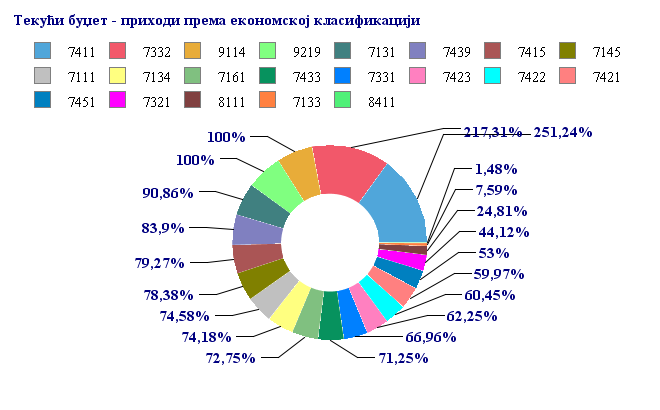 Преглед расхода и издатака на к-4ЕКОНОМСКА КЛАСИФИКАЦИЈАНАЗИВ КОНТАСРЕДСТВА ИЗ БУЏЕТАОСТВАРЕЊЕ ПРИХОДА И ПРИМАЊА СРЕДСТВА ИЗ БУЏЕТА% ОСТВАРЕЊАСРЕДСТВА ИЗ СОПСТВЕНИХ ИЗВОРАОСТВАРЕЊЕ ПРИХОДА И ПРИМАЊА ИЗ СОПСТВЕНИХ ИЗВОРА% ОСТВАРЕЊАСРЕДСТВА ИЗ ОСТАЛИХ ИЗВОРАОСТВАРЕЊЕ ПРИХОДА И ПРИМАЊА ИЗ ОСТАЛИХ ИЗВОРА% ОСТВАРЕЊАУКУПНА ЈАВНА СРЕДСТВАОСТВАРЕЊЕ УКУПНИХ ЈАВНИХ ПРИХОДА И ПРИМАЊА% ОСТВАРЕЊАКЛАСА 3-ИЗВОРИ КАПИТАЛА, УТВРЂИВАЊЕ РЕЗУЛТАТА ПОСЛОВАЊА И ВАНБИЛАНСНА ЕВИДЕНЦИЈАКЛАСА 3-ИЗВОРИ КАПИТАЛА, УТВРЂИВАЊЕ РЕЗУЛТАТА ПОСЛОВАЊА И ВАНБИЛАНСНА ЕВИДЕНЦИЈАКЛАСА 3-ИЗВОРИ КАПИТАЛА, УТВРЂИВАЊЕ РЕЗУЛТАТА ПОСЛОВАЊА И ВАНБИЛАНСНА ЕВИДЕНЦИЈАКЛАСА 3-ИЗВОРИ КАПИТАЛА, УТВРЂИВАЊЕ РЕЗУЛТАТА ПОСЛОВАЊА И ВАНБИЛАНСНА ЕВИДЕНЦИЈАКЛАСА 3-ИЗВОРИ КАПИТАЛА, УТВРЂИВАЊЕ РЕЗУЛТАТА ПОСЛОВАЊА И ВАНБИЛАНСНА ЕВИДЕНЦИЈАКЛАСА 3-ИЗВОРИ КАПИТАЛА, УТВРЂИВАЊЕ РЕЗУЛТАТА ПОСЛОВАЊА И ВАНБИЛАНСНА ЕВИДЕНЦИЈАКЛАСА 3-ИЗВОРИ КАПИТАЛА, УТВРЂИВАЊЕ РЕЗУЛТАТА ПОСЛОВАЊА И ВАНБИЛАНСНА ЕВИДЕНЦИЈАКЛАСА 3-ИЗВОРИ КАПИТАЛА, УТВРЂИВАЊЕ РЕЗУЛТАТА ПОСЛОВАЊА И ВАНБИЛАНСНА ЕВИДЕНЦИЈАКЛАСА 3-ИЗВОРИ КАПИТАЛА, УТВРЂИВАЊЕ РЕЗУЛТАТА ПОСЛОВАЊА И ВАНБИЛАНСНА ЕВИДЕНЦИЈАКЛАСА 3-ИЗВОРИ КАПИТАЛА, УТВРЂИВАЊЕ РЕЗУЛТАТА ПОСЛОВАЊА И ВАНБИЛАНСНА ЕВИДЕНЦИЈАКЛАСА 3-ИЗВОРИ КАПИТАЛА, УТВРЂИВАЊЕ РЕЗУЛТАТА ПОСЛОВАЊА И ВАНБИЛАНСНА ЕВИДЕНЦИЈАКЛАСА 3-ИЗВОРИ КАПИТАЛА, УТВРЂИВАЊЕ РЕЗУЛТАТА ПОСЛОВАЊА И ВАНБИЛАНСНА ЕВИДЕНЦИЈАКЛАСА 3-ИЗВОРИ КАПИТАЛА, УТВРЂИВАЊЕ РЕЗУЛТАТА ПОСЛОВАЊА И ВАНБИЛАНСНА ЕВИДЕНЦИЈА321Нераспоредени вишак прихода и примања из ранијихНераспоредени вишак прихода и примања из ранијихНераспоредени вишак прихода и примања из ранијихНераспоредени вишак прихода и примања из ранијихНераспоредени вишак прихода и примања из ранијихНераспоредени вишак прихода и примања из ранијихНераспоредени вишак прихода и примања из ранијихНераспоредени вишак прихода и примања из ранијихНераспоредени вишак прихода и примања из ранијихНераспоредени вишак прихода и примања из ранијихНераспоредени вишак прихода и примања из ранијихНераспоредени вишак прихода и примања из ранијихНераспоредени вишак прихода и примања из ранијих321311Нераспоредени вишак прихода и примања из ранијих23,485,828.0023,485,828.01100.000.000.000.000.000.000.0023,485,828.0023,485,828.01100.00УКУПНО32123,485,828.0023,485,828.01100.000.000.000.000.000.000.0023,485,828.0023,485,828.01100.00УКУПНО КЛАСА 323,485,828.0023,485,828.01100.000.000.000.000.000.000.0023,485,828.0023,485,828.01100.00КЛАСА 7-ТЕКУЋИ ПРИХОДИКЛАСА 7-ТЕКУЋИ ПРИХОДИКЛАСА 7-ТЕКУЋИ ПРИХОДИКЛАСА 7-ТЕКУЋИ ПРИХОДИКЛАСА 7-ТЕКУЋИ ПРИХОДИКЛАСА 7-ТЕКУЋИ ПРИХОДИКЛАСА 7-ТЕКУЋИ ПРИХОДИКЛАСА 7-ТЕКУЋИ ПРИХОДИКЛАСА 7-ТЕКУЋИ ПРИХОДИКЛАСА 7-ТЕКУЋИ ПРИХОДИКЛАСА 7-ТЕКУЋИ ПРИХОДИКЛАСА 7-ТЕКУЋИ ПРИХОДИКЛАСА 7-ТЕКУЋИ ПРИХОДИ711Порез на зарадеПорез на зарадеПорез на зарадеПорез на зарадеПорез на зарадеПорез на зарадеПорез на зарадеПорез на зарадеПорез на зарадеПорез на зарадеПорез на зарадеПорез на зарадеПорез на зараде711111Порез на зараде120,000,000.0088,073,178.1273.390.000.000.000.000.000.00120,000,000.0088,073,178.1273.39711121Порез на приходе од самосталних делатности који се100,000.007,110.007.110.000.000.000.000.000.00100,000.007,110.007.11711122Порез на приходе од самосталних делатности који се5,000,000.003,771,148.0075.420.000.000.000.000.000.005,000,000.003,771,148.0075.42711123Порез на приходе од самосталних делатности који се8,500,000.007,592,163.2589.320.000.000.000.000.000.008,500,000.007,592,163.2589.32711145Порез на приходе од давања у закуп покретних ства300,000.00-111,906.08-37.300.000.000.000.000.000.00300,000.00-111,906.08-37.30711147Порез на земљиште80,000.0062,054.0877.570.000.000.000.000.000.0080,000.0062,054.0877.57711191Порез на остале приходе11,000,000.007,464,934.2567.860.000.000.000.000.000.0011,000,000.007,464,934.2567.86711193Порез на приходе спортиста и спортских струцњака1,800,000.001,320,562.2073.360.000.000.000.000.000.001,800,000.001,320,562.2073.36УКУПНО711146,780,000.00108,179,243.8273.700.000.000.000.000.000.00146,780,000.00108,179,243.8273.70712Порез на фонд зарада осталих запосленихПорез на фонд зарада осталих запосленихПорез на фонд зарада осталих запосленихПорез на фонд зарада осталих запосленихПорез на фонд зарада осталих запосленихПорез на фонд зарада осталих запосленихПорез на фонд зарада осталих запосленихПорез на фонд зарада осталих запосленихПорез на фонд зарада осталих запосленихПорез на фонд зарада осталих запосленихПорез на фонд зарада осталих запосленихПорез на фонд зарада осталих запосленихПорез на фонд зарада осталих запослених712112Порез на фонд зарада осталих запослених1,000.000.000.000.000.000.000.000.000.001,000.000.000.00УКУПНО7121,000.000.000.000.000.000.000.000.000.001,000.000.000.00713Порез на имовину обвезника који не воде пословне кПорез на имовину обвезника који не воде пословне кПорез на имовину обвезника који не воде пословне кПорез на имовину обвезника који не воде пословне кПорез на имовину обвезника који не воде пословне кПорез на имовину обвезника који не воде пословне кПорез на имовину обвезника који не воде пословне кПорез на имовину обвезника који не воде пословне кПорез на имовину обвезника који не воде пословне кПорез на имовину обвезника који не воде пословне кПорез на имовину обвезника који не воде пословне кПорез на имовину обвезника који не воде пословне кПорез на имовину обвезника који не воде пословне к713121Порез на имовину обвезника који не воде пословне к23,000,000.0022,270,547.8796.830.000.000.000.000.000.0023,000,000.0022,270,547.8796.83713122Порез на имовину обвезника који воде пословне књи8,000,000.005,895,386.4273.690.000.000.000.000.000.008,000,000.005,895,386.4273.69713311Порез на наследе и поклон, по решењу Пореске упра1,000,000.0075,862.267.590.000.000.000.000.000.001,000,000.0075,862.267.59713421Порез на пренос апсолутних права на непокретности,2,000,000.001,506,792.6275.340.000.000.000.000.000.002,000,000.001,506,792.6275.34713423Порез на пренос апсолутних права на моторним возил400,000.0062,846.0215.710.000.000.000.000.000.00400,000.0062,846.0215.71713427Порез на пренос ап.права на употребљена возила1,000,000.00952,481.2095.250.000.000.000.000.000.001,000,000.00952,481.2095.25УКУПНО71335,400,000.0030,763,916.3986.900.000.000.000.000.000.0035,400,000.0030,763,916.3986.90714Комунална такса за држање моторних друмских и приКомунална такса за држање моторних друмских и приКомунална такса за држање моторних друмских и приКомунална такса за држање моторних друмских и приКомунална такса за држање моторних друмских и приКомунална такса за држање моторних друмских и приКомунална такса за држање моторних друмских и приКомунална такса за држање моторних друмских и приКомунална такса за држање моторних друмских и приКомунална такса за држање моторних друмских и приКомунална такса за држање моторних друмских и приКомунална такса за држање моторних друмских и приКомунална такса за држање моторних друмских и при714513Комунална такса за држање моторних друмских и при4,000,000.002,777,340.0069.430.000.000.000.000.000.004,000,000.002,777,340.0069.43714543Накнада за промену намене обрадивог пољопривредно100,000.0036,072.0036.070.000.000.000.000.000.00100,000.0036,072.0036.07714552Боравишна такса1,000,000.00680,300.0068.030.000.000.000.000.000.001,000,000.00680,300.0068.03714553Борависна такса поресењу органа ЈЛС100,000.0058,420.0058.420.000.000.000.000.000.00100,000.0058,420.0058.42714562Посебна накнада за заштиту и унапредење животне с3,500,000.003,081,674.9788.050.000.000.000.000.000.003,500,000.003,081,674.9788.05714565Накнада за коришцење простора на јавној површини4,000,000.003,035,022.4275.880.000.000.000.000.000.004,000,000.003,035,022.4275.88714567Накнада за коришцење јавне по основу заузеца100,000.000.000.000.000.000.000.000.000.00100,000.000.000.00714572Комунална такса за држање средстава за игру (заб150,000.0090,040.0060.030.000.000.000.000.000.00150,000.0090,040.0060.03УКУПНО71412,950,000.009,758,869.3975.360.000.000.000.000.000.0012,950,000.009,758,869.3975.36716Комунална такса за истицање фирме на пословном прКомунална такса за истицање фирме на пословном прКомунална такса за истицање фирме на пословном прКомунална такса за истицање фирме на пословном прКомунална такса за истицање фирме на пословном прКомунална такса за истицање фирме на пословном прКомунална такса за истицање фирме на пословном прКомунална такса за истицање фирме на пословном прКомунална такса за истицање фирме на пословном прКомунална такса за истицање фирме на пословном прКомунална такса за истицање фирме на пословном прКомунална такса за истицање фирме на пословном прКомунална такса за истицање фирме на пословном пр716111Комунална такса за истицање фирме на пословном пр14,000,000.0010,184,516.9772.750.000.000.000.000.000.0014,000,000.0010,184,516.9772.75УКУПНО71614,000,000.0010,184,516.9772.750.000.000.000.000.000.0014,000,000.0010,184,516.9772.75732Текуце донације од медународних организација у корТекуце донације од медународних организација у корТекуце донације од медународних организација у корТекуце донације од медународних организација у корТекуце донације од медународних организација у корТекуце донације од медународних организација у корТекуце донације од медународних организација у корТекуце донације од медународних организација у корТекуце донације од медународних организација у корТекуце донације од медународних организација у корТекуце донације од медународних организација у корТекуце донације од медународних организација у корТекуце донације од медународних организација у кор732151Текуце донације од медународних организација у кор305,000.00304,819.9199.940.000.000.004,301,000.001,727,154.2840.164,606,000.002,031,974.1944.12УКУПНО732305,000.00304,819.9199.940.000.000.004,301,000.001,727,154.2840.164,606,000.002,031,974.1944.12733Ненаменски трансфери од Републике у корист нивоа оНенаменски трансфери од Републике у корист нивоа оНенаменски трансфери од Републике у корист нивоа оНенаменски трансфери од Републике у корист нивоа оНенаменски трансфери од Републике у корист нивоа оНенаменски трансфери од Републике у корист нивоа оНенаменски трансфери од Републике у корист нивоа оНенаменски трансфери од Републике у корист нивоа оНенаменски трансфери од Републике у корист нивоа оНенаменски трансфери од Републике у корист нивоа оНенаменски трансфери од Републике у корист нивоа оНенаменски трансфери од Републике у корист нивоа оНенаменски трансфери од Републике у корист нивоа о733151Ненаменски трансфери од Републике у корист нивоа о105,400,000.0079,015,023.0074.970.000.000.000.000.000.00105,400,000.0079,015,023.0074.97733154Текуци наменски трансфери, у ужем смислу, од Репуб0.000.000.000.000.000.0034,706,305.0022,034,310.3463.4934,706,305.0022,034,310.3463.49733251Капитални наменски трансфери, у ужем смислу, од Ре0.00-170,000.000.000.000.000.0027,000,000.0015,381,900.0056.9727,000,000.0015,211,900.0056.34УКУПНО733105,400,000.0078,845,023.0074.810.000.000.0061,706,305.0037,416,210.3460.64167,106,305.00116,261,233.3469.57741Приходи буџета општине од камата на средства консПриходи буџета општине од камата на средства консПриходи буџета општине од камата на средства консПриходи буџета општине од камата на средства консПриходи буџета општине од камата на средства консПриходи буџета општине од камата на средства консПриходи буџета општине од камата на средства консПриходи буџета општине од камата на средства консПриходи буџета општине од камата на средства консПриходи буџета општине од камата на средства консПриходи буџета општине од камата на средства консПриходи буџета општине од камата на средства консПриходи буџета општине од камата на средства конс741151Приходи буџета општине од камата на средства конс1,500,000.003,768,615.25251.240.000.000.000.000.000.001,500,000.003,768,615.25251.24741511Накнада за коришцење минералних сировина и геотер12,000,000.000.000.000.000.000.000.000.000.0012,000,000.000.000.00741522Средства остварена од давања у закуп пољопривред1,300,000.001,009,146.9677.630.000.000.000.000.000.001,300,000.001,009,146.9677.63741526Накнада за коришцење шума и шумског земљишта35,200,000.0035,142,993.9999.840.000.000.000.000.000.0035,200,000.0035,142,993.9999.84741531Комунална такса за коришцење простора на јавним п350,000.0084,518.9624.150.000.000.000.000.000.00350,000.0084,518.9624.15741532Комунална такса за коришцење простора за паркиран290,000,000.00227,779,995.7078.540.000.000.000.000.000.00290,000,000.00227,779,995.7078.54741534Накнада за коришцење градевинског земљишта8,000,000.001,346,268.0616.830.000.000.000.000.000.008,000,000.001,346,268.0616.83741538Допринос за уредивање градевинског земљишта500,000.00300,747.0060.150.000.000.000.000.000.00500,000.00300,747.0060.15741596Накнада за коришцење дрвета1,000,000.00486,573.9748.660.000.000.000.000.000.001,000,000.00486,573.9748.66УКУПНО741349,850,000.00269,918,859.8977.150.000.000.000.000.000.00349,850,000.00269,918,859.8977.15742Накнада по основу конверзије права коришцења у прНакнада по основу конверзије права коришцења у прНакнада по основу конверзије права коришцења у прНакнада по основу конверзије права коришцења у прНакнада по основу конверзије права коришцења у прНакнада по основу конверзије права коришцења у прНакнада по основу конверзије права коришцења у прНакнада по основу конверзије права коришцења у прНакнада по основу конверзије права коришцења у прНакнада по основу конверзије права коришцења у прНакнада по основу конверзије права коришцења у прНакнада по основу конверзије права коришцења у прНакнада по основу конверзије права коришцења у пр742126Накнада по основу конверзије права коришцења у пр100,000.000.000.000.000.000.000.000.000.00100,000.000.000.00742153Приходи од закупнине за градевинско земљиште у ко250,000.00113,956.8045.580.000.000.000.000.000.00250,000.00113,956.8045.58ЕКОНОМСКА КЛАСИФИКАЦИЈАНАЗИВ КОНТАСРЕДСТВА ИЗ БУЏЕТАОСТВАРЕЊЕ ПРИХОДА И ПРИМАЊА СРЕДСТВА ИЗ БУЏЕТА% ОСТВАРЕЊАСРЕДСТВА ИЗ СОПСТВЕНИХ ИЗВОРАОСТВАРЕЊЕ ПРИХОДА И ПРИМАЊА ИЗ СОПСТВЕНИХ ИЗВОРА% ОСТВАРЕЊАСРЕДСТВА ИЗ ОСТАЛИХ ИЗВОРАОСТВАРЕЊЕ ПРИХОДА И ПРИМАЊА ИЗ ОСТАЛИХ ИЗВОРА% ОСТВАРЕЊАУКУПНА ЈАВНА СРЕДСТВАОСТВАРЕЊЕ УКУПНИХ ЈАВНИХ ПРИХОДА И ПРИМАЊА% ОСТВАРЕЊА742154Накнада по основу конверзије права коришцења у пр100,000.00-59,440.00-59.440.000.000.000.000.000.00100,000.00-59,440.00-59.44742155Приходи од давања у закуп, односно на коришцење3,000,000.001,430,115.0547.670.000.000.000.000.000.003,000,000.001,430,115.0547.67742156Приходи остварени по основу пружања услуга боравк2,000,000.001,783,620.0089.180.000.000.000.000.000.002,000,000.001,783,620.0089.18742251Општинске административне таксе50,000.000.000.000.000.000.000.000.000.0050,000.000.000.00742254Трошкови пореског и прекршајног поступка изворних20,000.0012,500.0062.500.000.000.000.000.000.0020,000.0012,500.0062.50742255Такса за озакоњење објеката у корист нивоа општи150,000.00120,500.0080.330.000.000.000.000.000.00150,000.00120,500.0080.33742351Приходи које својом делатношцу остваре органи и ор6,000,000.003,734,774.0862.250.000.000.000.000.000.006,000,000.003,734,774.0862.25УКУПНО74211,670,000.007,136,025.9361.150.000.000.000.000.000.0011,670,000.007,136,025.9361.15743Приходи од новцаних казни за прекршаје, предвиденеПриходи од новцаних казни за прекршаје, предвиденеПриходи од новцаних казни за прекршаје, предвиденеПриходи од новцаних казни за прекршаје, предвиденеПриходи од новцаних казни за прекршаје, предвиденеПриходи од новцаних казни за прекршаје, предвиденеПриходи од новцаних казни за прекршаје, предвиденеПриходи од новцаних казни за прекршаје, предвиденеПриходи од новцаних казни за прекршаје, предвиденеПриходи од новцаних казни за прекршаје, предвиденеПриходи од новцаних казни за прекршаје, предвиденеПриходи од новцаних казни за прекршаје, предвиденеПриходи од новцаних казни за прекршаје, предвидене743324Приходи од новцаних казни за прекршаје, предвидене14,000,000.009,990,344.8371.360.000.000.000.000.000.0014,000,000.009,990,344.8371.36743351Приходи од новцаних казни изрецених у прекршајном50,000.0020,001.0040.000.000.000.000.000.000.0050,000.0020,001.0040.00743924Приходи од увецања целокупног пореског дуга који100,000.0083,903.9983.900.000.000.000.000.000.00100,000.0083,903.9983.90УКУПНО74314,150,000.0010,094,249.8271.340.000.000.000.000.000.0014,150,000.0010,094,249.8271.34745Остали приходи у корист нивоа општинаОстали приходи у корист нивоа општинаОстали приходи у корист нивоа општинаОстали приходи у корист нивоа општинаОстали приходи у корист нивоа општинаОстали приходи у корист нивоа општинаОстали приходи у корист нивоа општинаОстали приходи у корист нивоа општинаОстали приходи у корист нивоа општинаОстали приходи у корист нивоа општинаОстали приходи у корист нивоа општинаОстали приходи у корист нивоа општинаОстали приходи у корист нивоа општина745151Остали приходи у корист нивоа општина4,695,000.003,018,326.7964.290.000.000.000.000.000.004,695,000.003,018,326.7964.29745153Део добити јавног предузеца, према одлуци управног1,000,000.000.000.000.000.000.000.000.000.001,000,000.000.000.00УКУПНО7455,695,000.003,018,326.7953.000.000.000.000.000.000.005,695,000.003,018,326.7953.00772Меморандумске ставке за рефундацију расхода буџетМеморандумске ставке за рефундацију расхода буџетМеморандумске ставке за рефундацију расхода буџетМеморандумске ставке за рефундацију расхода буџетМеморандумске ставке за рефундацију расхода буџетМеморандумске ставке за рефундацију расхода буџетМеморандумске ставке за рефундацију расхода буџетМеморандумске ставке за рефундацију расхода буџетМеморандумске ставке за рефундацију расхода буџетМеморандумске ставке за рефундацију расхода буџетМеморандумске ставке за рефундацију расхода буџетМеморандумске ставке за рефундацију расхода буџетМеморандумске ставке за рефундацију расхода буџет772114Меморандумске ставке за рефундацију расхода буџет1,000,000.000.000.000.000.000.000.000.000.001,000,000.000.000.00УКУПНО7721,000,000.000.000.000.000.000.000.000.000.001,000,000.000.000.00УКУПНО КЛАСА 7697,201,000.00528,203,851.9175.760.000.000.0066,007,305.0039,143,364.6259.30763,208,305.00567,347,216.5374.34КЛАСА 8-ПРИМАЊА ОД ПРОДАЈЕ НЕФИНАНСИЈСКЕ ИМОВИНЕКЛАСА 8-ПРИМАЊА ОД ПРОДАЈЕ НЕФИНАНСИЈСКЕ ИМОВИНЕКЛАСА 8-ПРИМАЊА ОД ПРОДАЈЕ НЕФИНАНСИЈСКЕ ИМОВИНЕКЛАСА 8-ПРИМАЊА ОД ПРОДАЈЕ НЕФИНАНСИЈСКЕ ИМОВИНЕКЛАСА 8-ПРИМАЊА ОД ПРОДАЈЕ НЕФИНАНСИЈСКЕ ИМОВИНЕКЛАСА 8-ПРИМАЊА ОД ПРОДАЈЕ НЕФИНАНСИЈСКЕ ИМОВИНЕКЛАСА 8-ПРИМАЊА ОД ПРОДАЈЕ НЕФИНАНСИЈСКЕ ИМОВИНЕКЛАСА 8-ПРИМАЊА ОД ПРОДАЈЕ НЕФИНАНСИЈСКЕ ИМОВИНЕКЛАСА 8-ПРИМАЊА ОД ПРОДАЈЕ НЕФИНАНСИЈСКЕ ИМОВИНЕКЛАСА 8-ПРИМАЊА ОД ПРОДАЈЕ НЕФИНАНСИЈСКЕ ИМОВИНЕКЛАСА 8-ПРИМАЊА ОД ПРОДАЈЕ НЕФИНАНСИЈСКЕ ИМОВИНЕКЛАСА 8-ПРИМАЊА ОД ПРОДАЈЕ НЕФИНАНСИЈСКЕ ИМОВИНЕКЛАСА 8-ПРИМАЊА ОД ПРОДАЈЕ НЕФИНАНСИЈСКЕ ИМОВИНЕ811Примања од продаје непокретности у корист нивоа оПримања од продаје непокретности у корист нивоа оПримања од продаје непокретности у корист нивоа оПримања од продаје непокретности у корист нивоа оПримања од продаје непокретности у корист нивоа оПримања од продаје непокретности у корист нивоа оПримања од продаје непокретности у корист нивоа оПримања од продаје непокретности у корист нивоа оПримања од продаје непокретности у корист нивоа оПримања од продаје непокретности у корист нивоа оПримања од продаје непокретности у корист нивоа оПримања од продаје непокретности у корист нивоа оПримања од продаје непокретности у корист нивоа о811151Примања од продаје непокретности у корист нивоа о5,000,000.00584,000.0011.680.000.000.000.000.000.005,000,000.00584,000.0011.68811152Примања од продаје станова у корист нивоа општина15,300,000.004,437,772.2529.010.000.000.000.000.000.0015,300,000.004,437,772.2529.01811153Примања од отплате станова у корист нивоа општина100,000.0039,854.0039.850.000.000.000.000.000.00100,000.0039,854.0039.85УКУПНО81120,400,000.005,061,626.2524.810.000.000.000.000.000.0020,400,000.005,061,626.2524.81812Примања од продаје покретних ствари у корист нивоПримања од продаје покретних ствари у корист нивоПримања од продаје покретних ствари у корист нивоПримања од продаје покретних ствари у корист нивоПримања од продаје покретних ствари у корист нивоПримања од продаје покретних ствари у корист нивоПримања од продаје покретних ствари у корист нивоПримања од продаје покретних ствари у корист нивоПримања од продаје покретних ствари у корист нивоПримања од продаје покретних ствари у корист нивоПримања од продаје покретних ствари у корист нивоПримања од продаје покретних ствари у корист нивоПримања од продаје покретних ствари у корист ниво812151Примања од продаје покретних ствари у корист ниво300,000.000.000.000.000.000.000.000.000.00300,000.000.000.00УКУПНО812300,000.000.000.000.000.000.000.000.000.00300,000.000.000.00841Примања од продаје земљишта у корист нивоа општиПримања од продаје земљишта у корист нивоа општиПримања од продаје земљишта у корист нивоа општиПримања од продаје земљишта у корист нивоа општиПримања од продаје земљишта у корист нивоа општиПримања од продаје земљишта у корист нивоа општиПримања од продаје земљишта у корист нивоа општиПримања од продаје земљишта у корист нивоа општиПримања од продаје земљишта у корист нивоа општиПримања од продаје земљишта у корист нивоа општиПримања од продаје земљишта у корист нивоа општиПримања од продаје земљишта у корист нивоа општиПримања од продаје земљишта у корист нивоа општи841151Примања од продаје земљишта у корист нивоа општи48,233,000.00712,000.001.480.000.000.000.000.000.0048,233,000.00712,000.001.48УКУПНО84148,233,000.00712,000.001.480.000.000.000.000.000.0048,233,000.00712,000.001.48УКУПНО КЛАСА 868,933,000.005,773,626.258.380.000.000.000.000.000.0068,933,000.005,773,626.258.38КЛАСА 9-ПРИМАЊА ОД ЗАДУЖИВАЊА И ПРОДАЈЕ ФИНАНСИЈСКЕ ИМОВИНЕКЛАСА 9-ПРИМАЊА ОД ЗАДУЖИВАЊА И ПРОДАЈЕ ФИНАНСИЈСКЕ ИМОВИНЕКЛАСА 9-ПРИМАЊА ОД ЗАДУЖИВАЊА И ПРОДАЈЕ ФИНАНСИЈСКЕ ИМОВИНЕКЛАСА 9-ПРИМАЊА ОД ЗАДУЖИВАЊА И ПРОДАЈЕ ФИНАНСИЈСКЕ ИМОВИНЕКЛАСА 9-ПРИМАЊА ОД ЗАДУЖИВАЊА И ПРОДАЈЕ ФИНАНСИЈСКЕ ИМОВИНЕКЛАСА 9-ПРИМАЊА ОД ЗАДУЖИВАЊА И ПРОДАЈЕ ФИНАНСИЈСКЕ ИМОВИНЕКЛАСА 9-ПРИМАЊА ОД ЗАДУЖИВАЊА И ПРОДАЈЕ ФИНАНСИЈСКЕ ИМОВИНЕКЛАСА 9-ПРИМАЊА ОД ЗАДУЖИВАЊА И ПРОДАЈЕ ФИНАНСИЈСКЕ ИМОВИНЕКЛАСА 9-ПРИМАЊА ОД ЗАДУЖИВАЊА И ПРОДАЈЕ ФИНАНСИЈСКЕ ИМОВИНЕКЛАСА 9-ПРИМАЊА ОД ЗАДУЖИВАЊА И ПРОДАЈЕ ФИНАНСИЈСКЕ ИМОВИНЕКЛАСА 9-ПРИМАЊА ОД ЗАДУЖИВАЊА И ПРОДАЈЕ ФИНАНСИЈСКЕ ИМОВИНЕКЛАСА 9-ПРИМАЊА ОД ЗАДУЖИВАЊА И ПРОДАЈЕ ФИНАНСИЈСКЕ ИМОВИНЕКЛАСА 9-ПРИМАЊА ОД ЗАДУЖИВАЊА И ПРОДАЈЕ ФИНАНСИЈСКЕ ИМОВИНЕ911Примања од задуживања од пословних банака у землПримања од задуживања од пословних банака у землПримања од задуживања од пословних банака у землПримања од задуживања од пословних банака у землПримања од задуживања од пословних банака у землПримања од задуживања од пословних банака у землПримања од задуживања од пословних банака у землПримања од задуживања од пословних банака у землПримања од задуживања од пословних банака у землПримања од задуживања од пословних банака у землПримања од задуживања од пословних банака у землПримања од задуживања од пословних банака у землПримања од задуживања од пословних банака у земл911451Примања од задуживања од пословних банака у земл0.000.000.000.000.000.0050,000,000.0050,000,000.00100.0050,000,000.0050,000,000.00100.00УКУПНО9110.000.000.000.000.000.0050,000,000.0050,000,000.00100.0050,000,000.0050,000,000.00100.00921Примања од продаје домацих акција и осталог капитПримања од продаје домацих акција и осталог капитПримања од продаје домацих акција и осталог капитПримања од продаје домацих акција и осталог капитПримања од продаје домацих акција и осталог капитПримања од продаје домацих акција и осталог капитПримања од продаје домацих акција и осталог капитПримања од продаје домацих акција и осталог капитПримања од продаје домацих акција и осталог капитПримања од продаје домацих акција и осталог капитПримања од продаје домацих акција и осталог капитПримања од продаје домацих акција и осталог капитПримања од продаје домацих акција и осталог капит921951Примања од продаје домацих акција и осталог капит5,000.005,000.00100.000.000.000.000.000.000.005,000.005,000.00100.00УКУПНО9215,000.005,000.00100.000.000.000.000.000.000.005,000.005,000.00100.00УКУПНО КЛАСА 95,000.005,000.00100.000.000.000.0050,000,000.0050,000,000.00100.0050,005,000.0050,005,000.00100.00УКУПНИ ЈАВНИ ПРИХОДИ И ПРИМАЊА (класа 7+8+9) 766,139,000.00533,982,478.1669.700.000.000.00116,007,305.0089,143,364.6276.84882,146,305.00623,125,842.7870.64УКУПНА ПРЕНЕТА, НЕУТРОШЕНА СРЕДСТВА И ЈАВНИ ПРИХОДИ И ПРИМАЊА789,624,828.00557,468,306.1770.600.000.000.00116,007,305.0089,143,364.6276.84905,632,133.00646,611,670.7971.40ЕКОН. КЛАСИФ.ОПИСПЛАН РАСХОДА И ИЗДАТАКА ИЗ СРЕДСТАВА БУЏЕТАИЗВРШЕЊЕ ПЛАНА РАСХОДА И ИЗДАТАКА ИЗ СРЕДСТАВА БУЏЕТА% ИЗВРШЕЊАПЛАН РАСХОДА И ИЗДАТАКА ИЗ ОСТАЛИХ ИЗВОРА ФИНАНСИРАЊАИЗВРШЕЊЕ ПЛАНА РАСХОДА И ИЗДАТАКА ИЗ ОСТАЛИХ ИЗВОРА ФИНАНСИРАЊА% ИЗВРШЕЊАУКУПНА ЈАВНА СРЕДСТВАИЗВРШЕЊЕ ПЛАНА УКУПНИХ ЈАВНИХ СРЕДСТАВА% ИЗВРШЕЊА411ПЛАТЕ, ДОДАЦИ И НАКНАДЕ ЗАПОСЛЕНИХ (ЗАРАДЕ)133,581,000.00131,655,373.9998.560.000.000.00133,581,000.00131,655,373.9998.56412СОЦИЈАЛНИ ДОПРИНОСИ НА ТЕРЕТ ПОСЛОДАВЦА20,444,000.0019,924,681.9797.460.000.000.0020,444,000.0019,924,681.9797.46414СОЦИЈАЛНА ДАВАЊА ЗАПОСЛЕНИМА6,406,300.005,077,246.8379.250.000.000.006,406,300.005,077,246.8379.25415НАКНАДЕ ТРОШКОВА ЗА ЗАПОСЛЕНЕ4,191,000.003,435,554.9581.970.000.000.004,191,000.003,435,554.9581.97416НАГРАДЕ ЗАПОСЛЕНИМА И ОСТАЛИ ПОСЕБНИ РАСХОДИ4,582,000.004,123,863.7190.000.000.000.004,582,000.004,123,863.7190.0041УКУПНО КАТЕГОРИЈА 41169,204,300.00164,216,721.4597.050.000.000.00169,204,300.00164,216,721.4597.05421СТАЛНИ ТРОШКОВИ78,520,000.0071,726,702.8591.350.000.000.0078,520,000.0071,726,702.8591.35422ТРОШКОВИ ПУТОВАЊА2,760,000.002,122,989.8476.92832,000.00643,611.9077.363,592,000.002,766,601.7477.02423УСЛУГЕ ПО УГОВОРУ106,290,500.0095,164,867.6189.536,959,064.003,133,016.0445.02113,249,564.0098,297,883.6586.80424СПЕЦИЈАЛИЗОВАНЕ УСЛУГЕ22,772,000.0016,387,500.0271.960.000.000.0022,772,000.0016,387,500.0271.96425ТЕКУЋЕ ПОПРАВКЕ И ОДРЖАВАЊЕ50,927,000.0034,670,596.6668.080.000.000.0050,927,000.0034,670,596.6668.08426МАТЕРИЈАЛ19,961,000.0016,976,035.8885.051,856,350.001,651,982.1288.9921,817,350.0018,628,018.0085.3842УКУПНО КАТЕГОРИЈА 42281,230,500.00237,048,692.8684.299,647,414.005,428,610.0656.27290,877,914.00242,477,302.9283.36441ОТПЛАТА ДОМАЋИХ КАМАТА1,288,712.00764,837.9659.350.000.000.001,288,712.00764,837.9659.3544УКУПНО КАТЕГОРИЈА 441,288,712.00764,837.9659.350.000.000.001,288,712.00764,837.9659.35451СУБВЕНЦИЈЕ ЈАВНИМ НЕФИНАНСИЈСКИМ ПРЕДУЗЕЋИМА И ОРГАНИЗАЦИЈАМА8,800,000.007,597,959.9886.340.000.000.008,800,000.007,597,959.9886.34454СУБВЕНЦИЈЕ ПРИВАТНИМ ПРЕДУЗЕЋИМА38,100,000.0023,891,083.7362.71800,000.00765,516.0095.6938,900,000.0024,656,599.7363.3845УКУПНО КАТЕГОРИЈА 4546,900,000.0031,489,043.7167.14800,000.00765,516.0095.6947,700,000.0032,254,559.7167.62462ДОТАЦИЈЕ МЕЂУНАРОДНИМ ОРГАНИЗАЦИЈАМА0.00101,097.690.000.000.000.000.00101,097.690.00463ТРАНСФЕРИ ОСТАЛИМ НИВОИМА ВЛАСТИ53,473,000.0041,469,660.2577.550.000.000.0053,473,000.0041,469,660.2577.55464ДОТАЦИЈЕ ОРГАНИЗАЦИЈАМА ЗА ОБАВЕЗНО СОЦИЈАЛНО ОСИГУРАЊЕ12,251,200.0011,109,398.2290.680.000.000.0012,251,200.0011,109,398.2290.6846УКУПНО КАТЕГОРИЈА 4665,724,200.0052,680,156.1680.150.000.000.0065,724,200.0052,680,156.1680.15472НАКНАДЕ ЗА СОЦИЈАЛНУ ЗАШТИТУ ИЗ БУЏЕТА50,036,500.0048,288,224.5496.5112,549,612.0016,185,927.58128.9862,586,112.0064,474,152.12103.0247УКУПНО КАТЕГОРИЈА 4750,036,500.0048,288,224.5496.5112,549,612.0016,185,927.58128.9862,586,112.0064,474,152.12103.02481ДОТАЦИЈЕ НЕВЛАДИНИМ ОРГАНИЗАЦИЈАМА57,260,000.0052,200,894.8191.160.000.000.0057,260,000.0052,200,894.8191.16482ПОРЕЗИ, ОБАВЕЗНЕ ТАКСЕ, КАЗНЕ, ПЕНАЛИ И КАМАТЕ811,000.00505,499.2862.330.000.000.00811,000.00505,499.2862.33483НОВЧАНЕ КАЗНЕ И ПЕНАЛИ ПО РЕШЕЊУ СУДОВА220,000.00104,542.3547.520.000.000.00220,000.00104,542.3547.52484НАКНАДА ШТЕТЕ ЗА ПОВРЕДЕ ИЛИ ШТЕТУ НАСТАЛУ УСЛЕД ЕЛЕМЕНТАРНИХ НЕПОГОДА ИЛИ ДРУГИХ ПРИРОДНИХ УЗРОКА0.000.000.000.000.000.000.000.000.00485НАКНАДА ШТЕТЕ ЗА ПОВРЕДЕ ИЛИ ШТЕТУ НАНЕТУ ОД СТРАНЕ ДРЖАВНИХ ОРГАНА700,000.00470,750.0067.250.000.000.00700,000.00470,750.0067.2548УКУПНО КАТЕГОРИЈА 4858,991,000.0053,281,686.4490.320.000.000.0058,991,000.0053,281,686.4490.32499СРЕДСТВА РЕЗЕРВЕ5,085,328.000.000.000.000.000.005,085,328.000.000.0049УКУПНО КАТЕГОРИЈА 495,085,328.000.000.000.000.000.005,085,328.000.000.004УКУПНО КЛАСА 4678,460,540.00587,769,363.1286.6322,997,026.0022,380,053.6497.32701,457,566.00610,149,416.7686.98511ЗГРАДЕ И ГРАЂЕВИНСКИ ОБЈЕКТИ66,324,000.0046,686,262.6370.3979,461,272.0018,423,740.2523.19145,785,272.0065,110,002.8844.66512МАШИНЕ И ОПРЕМА17,457,044.0016,873,804.2096.664,363,189.004,083,173.0093.5821,820,233.0020,956,977.2096.04513ОСТАЛЕ НЕКРЕТНИНЕ И ОПРЕМА185,000.00171,299.0092.590.000.000.00185,000.00171,299.0092.59515НЕМАТЕРИЈАЛНА ИМОВИНА170,000.00264,741.37155.730.000.000.00170,000.00264,741.37155.7351УКУПНО КАТЕГОРИЈА 5184,136,044.0063,996,107.2076.0683,824,461.0022,506,913.2526.85167,960,505.0086,503,020.4551.50541ЗЕМЉИШТЕ5,686,956.00508,460.008.940.000.000.005,686,956.00508,460.008.9454УКУПНО КАТЕГОРИЈА 545,686,956.00508,460.008.940.000.000.005,686,956.00508,460.008.945УКУПНО КЛАСА 589,823,000.0064,504,567.2071.8183,824,461.0022,506,913.2526.85173,647,461.0087,011,480.4550.114+5УКУПНО КЛАСА 4+5768,283,540.00652,273,930.3284.90106,821,487.0044,886,966.8942.02875,105,027.00697,160,897.2179.67611ОТПЛАТА ГЛАВНИЦЕ ДОМАЋИМ КРЕДИТОРИМА6,500,000.006,249,999.9996.150.000.000.006,500,000.006,249,999.9996.1561УКУПНО КАТЕГОРИЈА 616,500,000.006,249,999.9996.150.000.000.006,500,000.006,249,999.9996.156УКУПНО КЛАСА 66,500,000.006,249,999.9996.150.000.000.006,500,000.006,249,999.9996.15УКУПНИ РАСХОДИ И ИЗДАЦИ774,783,540.00658,523,930.3184.99106,821,487.0044,886,966.8942.02881,605,027.00703,410,897.2079.79Укупно планирани и извршени текући расходи и издаци општине Димитровград заједно са планираним и извршеним расходима и издацима из осталих извора финансирања према функционалној класификацији у периоду од 01.01.2023.године до 30.06.2023. године у динарима износе:Укупно планирани и извршени текући расходи и издаци општине Димитровград заједно са планираним и извршеним расходима и издацима из осталих извора финансирања према функционалној класификацији у периоду од 01.01.2023.године до 30.06.2023. године у динарима износе:Укупно планирани и извршени текући расходи и издаци општине Димитровград заједно са планираним и извршеним расходима и издацима из осталих извора финансирања према функционалној класификацији у периоду од 01.01.2023.године до 30.06.2023. године у динарима износе:Укупно планирани и извршени текући расходи и издаци општине Димитровград заједно са планираним и извршеним расходима и издацима из осталих извора финансирања према функционалној класификацији у периоду од 01.01.2023.године до 30.06.2023. године у динарима износе:Укупно планирани и извршени текући расходи и издаци општине Димитровград заједно са планираним и извршеним расходима и издацима из осталих извора финансирања према функционалној класификацији у периоду од 01.01.2023.године до 30.06.2023. године у динарима износе:ФУНКЦ. КЛАСИФ.ОПИСПЛАН РАСХОДА И ИЗДАТАКА ИЗ СРЕДСТАВА БУЏЕТАИЗВРШЕЊЕ ПЛАНА РАСХОДА И ИЗДАТАКА ИЗ СРЕДСТАВА БУЏЕТА% ИЗВРШЕЊАПЛАН РАСХОДА И ИЗДАТАКА ИЗ ОСТАЛИХ ИЗВОРА ФИНАНСИРАЊАИЗВРШЕЊЕ ПЛАНА РАСХОДА И ИЗДАТАКА ИЗ ОСТАЛИХ ИЗВОРА ФИНАНСИРАЊА% ИЗВРШЕЊАУКУПНА ЈАВНА СРЕДСТВАИЗВРШЕЊЕ ПЛАНА УКУПНИХ ЈАВНИХ СРЕДСТАВА% ИЗВРШЕЊА110Извршни и законодавни органи, финансијски и фискални послови и спољни послови8,445,500.006.205.233,8073,470.000,000,008,445,500.006.205.233,8073,47111Извршни и законодавни органи33,186,300.0027.246.019,3282,100.000,000,0033,186,300.0027.246.019,3282,10130Опште услуге147,871,300.00135.632.858,0691,7224,333,333.0015.472.061,0063,58172,204,633.00151.104.919,0687,75160Опште јавне услуге некласификоване на другом месту11,946,328.005.299.753,1244,360.000,000,0011,946,328.005.299.753,1244,36170Трансакције јавног дуга7,788,712.007.014.837,9590,060.000,000,007,788,712.007.014.837,9590,061Опште јавне услуге209,238,140.00181,398,702.2586.6924,333,333.0015,472,061.0063.58233,571,473.00196,870,763.2584.29220Цивилна одбрана6,390,000.004.530.878,9070,910.000,000,006,390,000.004.530.878,9070,912Одбрана6,390,000.004,530,878.9070.910.000.000.006,390,000.004,530,878.9070.91330Судови2,425,500.001.973.590,8781,370.000,000,002,425,500.001.973.590,8781,373Јавни ред и безбедност2,425,500.001,973,590.8781.370.000.000.002,425,500.001,973,590.8781.37421Пољопривреда9,600,000.008.383.339,9887,330.000,000,009,600,000.008.383.339,9887,33430Гориво и енергија5,000,000.000,000,000.000,000,005,000,000.000,000,00451Друмски саобраћај58,000,000.0032.382.836,0855,8357,422,952.005.246.692,259,14115,422,952.0037.629.528,3332,60473Туризам67,213,000.0062.721.584,8893,322,490,414.00490.414,0019,6969,703,414.0063.211.998,8890,694Економски послови139,813,000.00103,487,760.9474.0259,913,366.005,737,106.259.58199,726,366.00109,224,867.1954.69540Заштита биљног и животињског света и крајолика29,500,000.0024.957.954,8584,600.000,000,0029,500,000.0024.957.954,8584,60560Заштита животне средине некласификована на другом месту11,071,044.004.120.865,0037,222,564,176.002.249.676,0087,7313,635,220.006.370.541,0046,725Заштита животне средине40,571,044.0029,078,819.8571.672,564,176.002,249,676.0087.7343,135,220.0031,328,495.8572.63620Развој заједнице31,488,156.0019.918.732,9163,260.000,000,0031,488,156.0019.918.732,9163,26640Улична расвета42,900,000.0042.550.691,9599,190.000,000,0042,900,000.0042.550.691,9599,196Послови становања и заједнице74,388,156.0062,469,424.8683.980.000.000.0074,388,156.0062,469,424.8683.98721Опште медицинске услуге7,920,000.006.778.198,2285,580.000,000,007,920,000.006.778.198,2285,587Здравство7,920,000.006,778,198.2285.580.000.000.007,920,000.006,778,198.2285.58810Услуге рекреације и спорта39,626,000.0038.223.024,5096,460.000,000,0039,626,000.0038.223.024,5096,46820Услуге културе45,528,700.0044.244.262,6497,185,061,000.003.234.952,0463,9250,589,700.0047.479.214,6893,85830Услуге емитовања и штампања14,000,000.0012.530.565,1089,500.000,000,0014,000,000.0012.530.565,1089,50860Рекреација, спорт, култура и вере, некласификовано на другом месту5,800,000.005.690.398,0898,110.000,000,005,800,000.005.690.398,0898,118Рекреација, спорт, култура и вере104,954,700.00100,688,250.3295.935,061,000.003,234,952.0463.92110,015,700.00103,923,202.3694.46911Предшколско образовање69,605,000.0066.814.093,5995,992,400,000.002.007.244,0283,6472,005,000.0068.821.337,6195,58912Основно образовање20,177,000.0016.493.274,0581,740.000,000,0020,177,000.0016.493.274,0581,74920Средње образовање14,238,000.0012.706.380,5189,240.000,000,0014,238,000.0012.706.380,5189,249Образовање104,020,000.0096,013,748.1592.302,400,000.002,007,244.0283.64106,420,000.0098,020,992.1792.11040Породица и деца12,500,000.0015.792.183,05126,340.001.610.000,000,0012,500,000.0017.402.183,05139,22070Социјална помоћ угроженом становништву, некласификована на другом месту69,733,000.0055.600.944,3279,7312,549,612.0014.575.927,58116,1582,282,612.0070.176.871,9085,29090Социјална заштита некласификована на другом месту2,830,000.00711.428,5825,140.000,000,002,830,000.00711.428,5825,140Социјална заштита85,063,000.0072,104,555.9584.7712,549,612.0016,185,927.58128.9897,612,612.0088,290,483.5390.45УКУПНИ РАСХОДИ И ИЗДАЦИ774,783,540.00658,523,930.3184.99106,821,487.0044,886,966.8942.02881,605,027.00703,410,897.2079.79Укупно планирани и извршени текући расходи и издаци општине Димитровград заједно са планираним и извршеним расходима и издацима из осталих извора финансирања према изворима финансирања у периоду од 01.01.2023.године до 30.09.2023. године у динарима износе:ИЗВОР ФИНАНСИРАЊАОПИСПЛАН РАСХОДА И ИЗДАТАКА ИЗ СРЕДСТАВА БУЏЕТАИЗВРШЕЊЕ ПЛАНА РАСХОДА И ИЗДАТАКА ИЗ СРЕДСТАВА БУЏЕТА% ИЗВРШЕЊАПЛАН РАСХОДА И ИЗДАТАКА ИЗ ОСТАЛИХ ИЗВОРА ФИНАНСИРАЊАИЗВРШЕЊЕ ПЛАНА РАСХОДА И ИЗДАТАКА ИЗ ОСТАЛИХ ИЗВОРА ФИНАНСИРАЊА% ИЗВРШЕЊАУКУПНА ЈАВНА СРЕДСТВАИЗВРШЕЊЕ ПЛАНА УКУПНИХ ЈАВНИХ СРЕДСТАВА% ИЗВРШЕЊА01Општи приходи и примања буџета774.783.540,00658.523.930,3184,990,000,000,00774.783.540,00658.523.930,3184,9906Донације од међународних организација0,000,000,004.301.000,003.234.952,0475,214.301.000,003.234.952,0475,2107Трансфери од других нивоа власти0,000,000,0052.520.487,0041.652.014,8579,3152.520.487,0041.652.014,8579,3110Примања од домаћих задуживања0,000,000,0050.000.000,000,000,0050.000.000,000,000,0017Неутрошена средства трансфера од других нивоа власти0,000,000,000,000,000,000,000,000,00УКУПНИ РАСХОДИ И ИЗДАЦИ774.783.540,00658.523.930,3184,99106.821.487,0044.886.966,8942,02881.605.027,00703.410.897,2079,79Укупно планирани и извршени текући расходи и издаци општине Димитровград заједно са планираним и извршеним расходима и издацима из осталих извора финансирања према програмској класификацији у периоду од 01.01.2023.године до 30.09.2023. године у динарима износе:ШИФРАПРОГРАМСКА КЛАСИФИКАЦИЈАПЛАН РАСХОДА И ИЗДАТАКА ИЗ СРЕДСТАВА БУЏЕТАИЗВРШЕЊЕ ПЛАНА РАСХОДА И ИЗДАТАКА ИЗ СРЕДСТАВА БУЏЕТА% ИЗВРШЕЊАПЛАН РАСХОДА И ИЗДАТАКА ИЗ ОСТАЛИХ ИЗВОРА ФИНАНСИРАЊАИЗВРШЕЊЕ ПЛАНА РАСХОДА И ИЗДАТАКА ИЗ ОСТАЛИХ ИЗВОРА ФИНАНСИРАЊА% ИЗВРШЕЊАУКУПНА ЈАВНА СРЕДСТВАИЗВРШЕЊЕ ПЛАНА УКУПНИХ ЈАВНИХ СРЕДСТАВА% ИЗВРШЕЊА0001Подршка за спровођење пољопривредне политике у локалној заједници1,800,000.001.330.160,0073,900.000,000,001,800,000.001.330.160,0073,900002Мере подршке руралном развоју7,800,000.007.053.179,9890,430.000,000,007,800,000.007.053.179,9890,430101ПОЉОПРИВРЕДА И РУРАЛНИ РАЗВОЈ9,600,000.008,383,339.9887.330.000.000.009,600,000.008,383,339.9887.330001Управљање заштитом животне средине8,950,000.002.491.379,0027,84800,000.00765.516,0095,699,750,000.003.256.895,0033,400401-4002Примарна сепарација отпада1,500,000.001.138.446,0075,900.000,000,001,500,000.001.138.446,0075,900401-5002Набавка и замена котла у ПУ 8.септембар621,044.00491.040,0079,071,764,176.001.484.160,0084,132,385,220.001.975.200,0082,810401ЗАШТИТА ЖИВОТНЕ СРЕДИНЕ11,071,044.004,120,865.0037.222,564,176.002,249,676.0087.7313,635,220.006,370,541.0046.720001Енергетски менаџмент5,000,000.000,000,000.000,000,005,000,000.000,000,000501ЕНЕРГЕТСКА ЕФИКАСНОСТ И ОБНОВЉИВИ ИЗВОРИ ЕНЕРГИЈЕ5,000,000.000.000.000.000.000.005,000,000.000.000.000001Функционисање локалне самоуправе и градских општина141,186,300.00129.478.471,0691,7120,000,000.0011.138.728,0055,69161,186,300.00140.617.199,0687,240002Функционисање месних заједница6,861,000.005.299.753,1277,240.000,000,006,861,000.005.299.753,1277,240003Сервисирање јавног дуга7,788,712.007.014.837,9590,060.000,000,007,788,712.007.014.837,9590,060004Општинско/градско правобранилаштво2,425,500.001.973.590,8781,370.000,000,002,425,500.001.973.590,8781,370007Функционисање националних савета националних мањина500,000.000,000,000.000,000,00500,000.000,000,000009Текућа буџетска резерва4,085,328.000,000,000.000,000,004,085,328.000,000,000010Стална буџетска резерва1,000,000.000,000,000.000,000,001,000,000.000,000,000014Управљање у ванредним ситуацијама6,390,000.004.530.878,9070,910.000,000,006,390,000.004.530.878,9070,910602-4001Дотације организацијама цивилног друштва5,800,000.005.690.398,0898,110.000,000,005,800,000.005.690.398,0898,110602-5001Реконструкција и адаптација сале ЕОЦ6,185,000.006.154.387,0099,514,333,333.004.333.333,00100,0010,518,333.0010.487.720,0099,710602ОПШТЕ УСЛУГЕ ЛОКАЛНЕ САМОУПРАВЕ182,221,840.00160,142,316.9887.8824,333,333.0015,472,061.0063.58206,555,173.00175,614,377.9885.020002Управљање и одржавање саобраћајне инфраструктуре45,000,000.0022.491.444,2849,987,422,952.005.246.692,2570,6852,422,952.0027.738.136,5352,910005Унапређење безбедности саобраћаја13,000,000.009.891.391,8076,090.000,000,0013,000,000.009.891.391,8076,090701-5001Реконструкција улица у МЗ Жељуша0.000,000,0050,000,000.000,000,0050,000,000.000,000,000701ОРГАНИЗАЦИЈА САОБРАЋАЈА И САОБРАЋАЈНА ИНФРАСТРУКТУРА58,000,000.0032,382,836.0855.8357,422,952.005,246,692.259.14115,422,952.0037,629,528.3332.600001Једнократне помоћи и други облици помоћи21,558,000.0012.522.282,6158,0910,414,612.0012.440.927,58119,4631,972,612.0024.963.210,1978,080016Дневне услуге у заједници29,865,000.0026.608.030,0089,092,135,000.002.135.000,00100,0032,000,000.0028.743.030,0089,820017Саветодавно-терапијске и социјално-едукативне услуге8,800,000.006.701.093,0076,150.000,000,008,800,000.006.701.093,0076,150018Подршка реализацији програма Црвеног крста5,510,000.005.299.538,7196,180.000,000,005,510,000.005.299.538,7196,180019Подршка деци и породици са децом12,500,000.0015.792.183,05126,340.001.610.000,000,0012,500,000.0017.402.183,05139,220020Подршка рађању и родитељству4,000,000.004.470.000,00111,750.000,000,004,000,000.004.470.000,00111,750902СОЦИЈАЛНА И ДЕЧЈА ЗАШТИТА82,233,000.0071,393,127.3786.8212,549,612.0016,185,927.58128.9894,782,612.0087,579,054.9592.400001Просторно и урбанистичко планирање7,500,000.004.239.933,2856,530.000,000,007,500,000.004.239.933,2856,530003Управљање грађевинским земљиштем5,686,956.00508.460,008,940.000,000,005,686,956.00508.460,008,940005Остваривање јавног интереса у одржавању зграда3,500,000.002.481.784,0070,910.000,000,003,500,000.002.481.784,0070,911101СТАНОВАЊЕ, УРБАНИЗАМ И ПРОСТОРНО ПЛАНИРАЊЕ16,686,956.007,230,177.2843.330.000.000.0016,686,956.007,230,177.2843.330001Управљање/одржавање јавним осветљењем15,900,000.0015.550.691,9597,800.000,000,0015,900,000.0015.550.691,9597,800002Одржавање јавних зелених површина4,400,000.004.573.991,68103,950.000,000,004,400,000.004.573.991,68103,950003Одржавање чистоће на површинама јавне намене22,800,000.0019.470.592,6685,400.000,000,0022,800,000.0019.470.592,6685,400004Зоохигијена2,300,000.00913.370,5139,710.000,000,002,300,000.00913.370,5139,711102-5001Имплементација новог лед осветљења27,000,000.0027.000.000,00100,000.000,000,0027,000,000.0027.000.000,00100,001102КОМУНАЛНЕ ДЕЛАТНОСТИ72,400,000.0067,508,646.8093.240.000.000.0072,400,000.0067,508,646.8093.240001Функционисање локалних установа културе41,942,700.0040.811.945,2397,30760,000.000,000,0042,702,700.0040.811.945,2395,570004Остваривање и унапређивање јавног интереса у области јавног информисања2,000,000.001.999.065,1099,950.000,000,002,000,000.001.999.065,1099,950005Унапређење јавног информисања на језицима националних мањина12,000,000.0010.531.500,0087,760.000,000,0012,000,000.0010.531.500,0087,761201-4001Балкан театар фест1,325,000.001.309.903,8798,860.000,000,001,325,000.001.309.903,8798,861201-4002Нишавски хоровод444,000.00443.898,0099,980.000,000,00444,000.00443.898,0099,981201-4003Ликовна колонија964,000.00905.515,5493,930.000,000,00964,000.00905.515,5493,931201-4004Обележавање 120 год од рођења и 60 год од смрти Златана Дудова80,000.000,000,000.000,000,0080,000.000,000,00ШИФРАПРОГРАМСКА КЛАСИФИКАЦИЈАПЛАН РАСХОДА И ИЗДАТАКА ИЗ СРЕДСТАВА БУЏЕТАИЗВРШЕЊЕ ПЛАНА РАСХОДА И ИЗДАТАКА ИЗ СРЕДСТАВА БУЏЕТА% ИЗВРШЕЊАПЛАН РАСХОДА И ИЗДАТАКА ИЗ ОСТАЛИХ ИЗВОРА ФИНАНСИРАЊАИЗВРШЕЊЕ ПЛАНА РАСХОДА И ИЗДАТАКА ИЗ ОСТАЛИХ ИЗВОРА ФИНАНСИРАЊА% ИЗВРШЕЊАУКУПНА ЈАВНА СРЕДСТВАИЗВРШЕЊЕ ПЛАНА УКУПНИХ ЈАВНИХ СРЕДСТАВА% ИЗВРШЕЊА1201-4006Партнерска мрежа за омладинске иницијативе, креативност и развој773,000.00773.000,00100,004,301,000.003.234.952,0475,215,074,000.004.007.952,0478,991201РАЗВОЈ КУЛТУРЕ И ИНФОРМИСАЊА59,528,700.0056,774,827.7495.375,061,000.003,234,952.0463.9264,589,700.0060,009,779.7892.910001Подршка локалним спортским организацијама, удружењима и савезима33,862,000.0032.903.325,9997,170.000,000,0033,862,000.0032.903.325,9997,170005Спровођење омладинске политике2,830,000.00711.428,5825,140.000,000,002,830,000.00711.428,5825,141301-4001Турнир у малом фудбалу1,190,000.00985.000,0082,770.000,000,001,190,000.00985.000,0082,771301-4002Пливање за часни крст125,000.00124.750,0099,800.000,000,00125,000.00124.750,0099,801301-4003Организација рада купалишта4,220,000.004.011.198,5195,050.000,000,004,220,000.004.011.198,5195,051301-4004Пројекат: МТБ10,000.000,000,000.000,000,0010,000.000,000,001301-4005Кадрил плес199,000.00198.750,0099,870.000,000,00199,000.00198.750,0099,871301-4006Рекреација и обука спортова на води10,000.000,000,000.000,000,0010,000.000,000,001301-4007Баскет 3x310,000.000,000,000.000,000,0010,000.000,000,001301РАЗВОЈ СПОРТА И ОМЛАДИНЕ42,456,000.0038,934,453.0891.710.000.000.0042,456,000.0038,934,453.0891.710001Унапређење привредног и инвестиционог амбијента5,350,000.005.350.000,00100,000.000,000,005,350,000.005.350.000,00100,000002Мере активне политике запошљавања5,051,200.005.051.200,00100,000.000,000,005,051,200.005.051.200,00100,000003Подршка економском развоју и промоцији предузетништва4,400,000.002.287.355,6351,990.000,000,004,400,000.002.287.355,6351,991501ЛОКАЛНИ ЕКОНОМСКИ РАЗВОЈ14,801,200.0012,688,555.6385.730.000.000.0014,801,200.0012,688,555.6385.730001Управљање развојем туризма42,536,000.0038.767.493,4191,142,000,000.000,000,0044,536,000.0038.767.493,4187,051502-4001Манифестација припреме традиционалних јела500,000.00498.300,0099,660.000,000,00500,000.00498.300,0099,661502-4002Манифестација Дани шушенице1,190,000.00988.000,0083,030.000,000,001,190,000.00988.000,0083,031502-4003Одржавање језера Сават 1 и Сават 25,900,000.005.799.735,2898,300.000,000,005,900,000.005.799.735,2898,301502-4004Пружање услуге обезбеђења, чишћења, одржавања зелених површина и одржавање електро инсталација11,000,000.0010.292.012,1193,560.000,000,0011,000,000.0010.292.012,1193,561502-4005Одржавање излетишта и планинарских домова1,000,000.00906.510,0790,650.000,000,001,000,000.00906.510,0790,651502-4006Новогодишњи базар10,000.00297.850,002.978,500.000,000,0010,000.00297.850,002.978,501502-4007Пржено и фунги фест10,000.000,000,000.000,000,0010,000.000,000,001502-4008Репарација дела крова на Планинарском дому у селу Поганово380,000.000,000,000.000,000,00380,000.000,000,001502-4009Манифестација улица старих заната500,000.00415.000,0083,000.000,000,00500,000.00415.000,0083,001502-4010Манифестација Туристичка инфо тура10,000.000,000,000.000,000,0010,000.000,000,001502-4011Велигденска перашка195,000.00195.000,00100,000.000,000,00195,000.00195.000,00100,001502-4012Манифестација летњи концерт1,180,000.00975.000,0082,630.000,000,001,180,000.00975.000,0082,631502-4013Пројекат Фестивал кулинарства670,000.00550.000,0082,090.000,000,00670,000.00550.000,0082,091502-4014Пројекат Забавни програм1,190,000.00988.000,0083,030.000,000,001,190,000.00988.000,0083,031502-4015Пројекат Укуси новембра792,000.00658.500,0083,140.000,000,00792,000.00658.500,0083,141502-4016Михољски сусрети села150,000.00149.996,01100,00490,414.00490.414,00100,00640,414.00640.410,01100,001502-4017Порибљавање језера0.00742.538,000,000.000,000,000.00742.538,000,001502-4018Царибродски карневал0.00497.650,000,000.000,000,000.00497.650,000,001502РАЗВОЈ ТУРИЗМА67,213,000.0062,721,584.8893.322,490,414.00490,414.0019.6969,703,414.0063,211,998.8890.690001ДОМ ЗДРАВЉА - Функционисање установа примарне здравствене заштите7,200,000.006.058.198,2284,140.000,000,007,200,000.006.058.198,2284,140002Мртвозорство720,000.00720.000,00100,000.000,000,00720,000.00720.000,00100,001801ЗДРАВСТВЕНА ЗАШТИТА7,920,000.006,778,198.2285.580.000.000.007,920,000.006,778,198.2285.580002Функционисање и остваривање предшколског васпитања и образовања63,955,000.0063.819.433,5999,792,400,000.002.007.244,0283,6466,355,000.0065.826.677,6199,202002-5001Замена пода у ПУ 8. Септембар у објекту Лептирић5,650,000.002.994.660,0053,000.000,000,005,650,000.002.994.660,0053,002002ПРЕДШКОЛСКО ВАСПИТАЊЕ69,605,000.0066,814,093.5995.992,400,000.002,007,244.0283.6472,005,000.0068,821,337.6195.580001Реализација делатности основног образовања20,177,000.0016.194.330,0580,260.000,000,0020,177,000.0016.194.330,0580,262003-4001Пројекат:  Санација дружионице0.00298.944,000,000.000,000,000.00298.944,000,002003ОСНОВНО ОБРАЗОВАЊЕ20,177,000.0016,493,274.0581.740.000.000.0020,177,000.0016,493,274.0581.740001Реализација делатности средњег образовања14,238,000.0012.406.380,5187,140.000,000,0014,238,000.0012.406.380,5187,142004-4001Пројекат: Мотивациона настава0.00300.000,000,000.000,000,000.00300.000,000,002004СРЕДЊЕ ОБРАЗОВАЊЕ14,238,000.0012,706,380.5189.240.000.000.0014,238,000.0012,706,380.5189.24ШИФРАПРОГРАМСКА КЛАСИФИКАЦИЈАПЛАН РАСХОДА И ИЗДАТАКА ИЗ СРЕДСТАВА БУЏЕТАИЗВРШЕЊЕ ПЛАНА РАСХОДА И ИЗДАТАКА ИЗ СРЕДСТАВА БУЏЕТА% ИЗВРШЕЊАПЛАН РАСХОДА И ИЗДАТАКА ИЗ ОСТАЛИХ ИЗВОРА ФИНАНСИРАЊАИЗВРШЕЊЕ ПЛАНА РАСХОДА И ИЗДАТАКА ИЗ ОСТАЛИХ ИЗВОРА ФИНАНСИРАЊА% ИЗВРШЕЊАУКУПНА ЈАВНА СРЕДСТВАИЗВРШЕЊЕ ПЛАНА УКУПНИХ ЈАВНИХ СРЕДСТАВА% ИЗВРШЕЊА0001Функционисање скупштине22,690,500.0018.633.793,2282,120.000,000,0022,690,500.0018.633.793,2282,120002Функционисање извршних органа15,591,300.0012.988.015,5583,300.000,000,0015,591,300.0012.988.015,5583,300003Подршка раду извршних органа власти и скупштине300,000.00142.084,3547,360.000,000,00300,000.00142.084,3547,362101-4001ОБЕЛЕЖАВАЊЕ ПРАЗНИКА ОПШТИНЕ И  ЗНАЧАЈНИХ ДАТУМА2,350,000.001.687.360,0071,800.000,000,002,350,000.001.687.360,0071,802101-4002Сарадња са побратимљеним општинама500,000.000,000,000.000,000,00500,000.000,000,002101-4003Парламентаризам и демократија на Балкану200,000.000,000,000.000,000,00200,000.000,000,002101ПОЛИТИЧКИ СИСТЕМ ЛОКАЛНЕ САМОУПРАВЕ41,631,800.0033,451,253.1280.350.000.000.0041,631,800.0033,451,253.1280.35УКУПНИ РАСХОДИ И ИЗДАЦИ774,783,540.00658,523,930.3184.99106,821,487.0044,886,966.8942.02881,605,027.00703,410,897.2079.79Укупно планирани и извршени текући расходи и издаци општине Димитровград заједно са планираним и извршеним расходима и издацима из осталих извора финансирања према организационој класификацији у периоду од 01.01.2023.године до 30.09.2023. године у динарима износе:ОРГАНИЗАЦИОНА КЛАСИФИКАЦИЈАПЛАН РАСХОДА И ИЗДАТАКА ИЗ СРЕДСТАВА БУЏЕТАИЗВРШЕЊЕ ПЛАНА РАСХОДА И ИЗДАТАКА ИЗ СРЕДСТАВА БУЏЕТА% ИЗВРШЕЊАПЛАН РАСХОДА И ИЗДАТАКА ИЗ ОСТАЛИХ ИЗВОРА ФИНАНСИРАЊАИЗВРШЕЊЕ ПЛАНА РАСХОДА И ИЗДАТАКА ИЗ ОСТАЛИХ ИЗВОРА ФИНАНСИРАЊА% ИЗВРШЕЊАУКУПНА ЈАВНА СРЕДСТВАИЗВРШЕЊЕ ПЛАНА УКУПНИХ ЈАВНИХ СРЕДСТАВА% ИЗВРШЕЊАГЛАВА 1.00. РАСХОДИ - СКУПШТИНА ОПШТИНЕ25,540,500.0020.463.237,5780,120.000,000,0025,540,500.0020.463.237,5780,12РАЗДЕО 1. СКУПШТИНА ОПШТИНЕ25,540,500.0020,463,237.5780.120.000.000.0025,540,500.0020,463,237.5780.12ГЛАВА 2.00. РАСХОДИ - ПРЕДСЕДНИК8,445,500.006.205.233,8073,470.000,000,008,445,500.006.205.233,8073,47РАЗДЕО 2. ПРЕДСЕДНИК8,445,500.006,205,233.8073.470.000.000.008,445,500.006,205,233.8073.47ГЛАВА 3.00. РАСХОДИ - ОПШТИНСКО ВЕЋЕ7,645,800.006.782.781,7588,710.000,000,007,645,800.006.782.781,7588,71РАЗДЕО 3. ОПШТИНСКО ВЕЋЕ7,645,800.006,782,781.7588.710.000.000.007,645,800.006,782,781.7588.71ГЛАВА 4.00. РАСХОДИ - ОПШТИНСКО ПРАВОБРАНИЛАШТВО2,425,500.001.973.590,8781,370.000,000,002,425,500.001.973.590,8781,37РАЗДЕО 4. ОПШТИНСКО ПРАВОБРАНИЛАШТВО2,425,500.001,973,590.8781.370.000.000.002,425,500.001,973,590.8781.37ГЛАВА 5.00. РАСХОДИ - ОПШТИНСКА УПРАВА545,934,540.00444.797.222,1981,4797,360,487.0039.644.770,8340,72643,295,027.00484.441.993,0275,31ГЛАВА 5.02. ЦЕНТАР ЗА КУЛТУРУ30,875,000.0029.523.089,4595,62760,000.000,000,0031,635,000.0029.523.089,4593,32ГЛАВА 5.04. МЕСНЕ ЗАЈЕДНИЦЕ6,861,000.005.299.753,1277,240.000,000,006,861,000.005.299.753,1277,24ГЛАВА 5.03. НАРОДНА БИБЛИОТЕКА14,653,700.0014.721.173,19100,464,301,000.003.234.952,0475,2118,954,700.0017.956.125,2394,73ГЛАВА 5.05. ТУРИСТИЧКА ОРГАНИЗАЦИЈА ЦАРИБРОД68,447,000.0064.938.414,7894,872,000,000.000,000,0070,447,000.0064.938.414,7892,18ГЛАВА 5.01. ПРЕДШКОЛСКА УСТАНОВА63,955,000.0063.819.433,5999,792,400,000.002.007.244,0283,6466,355,000.0065.826.677,6199,20РАЗДЕО 5. ОПШТИНСКА УПРАВА730,726,240.00623,099,086.3285.27106,821,487.0044,886,966.8942.02837,547,727.00667,986,053.2179.75УКУПНИ ЈАВНИ РАСХОДИ И ИЗДАЦИ774,783,540.00658,523,930.3184.99106,821,487.0044,886,966.8942.02881,605,027.00703,410,897.2079.79Укупно планирани и извршени текући расходи и издаци општине Димитровград заједно са планираним и извршеним расходима и издацима из осталих извора финансирања по основним наменама, организационој класификацији и корисницима у периоду од 01.01.2023.године до 30.09.2023. године у динарима износе:ПРОГРАМСКА КЛАСИФИКАЦИЈАФУНКЦ. КЛАСИФ.БРОЈ ПОЗИЦИЈЕЕКОН. КЛАСИФ.ИЗВОР ФИНАНС.ОПИСПЛАН РАСХОДА И ИЗДАТАКА ИЗ СРЕДСТАВА БУЏЕТАИЗВРШЕЊЕ ПЛАНА РАСХОДА И ИЗДАТАКА ИЗ СРЕДСТАВА БУЏЕТА% ИЗВРШЕЊАПЛАН РАСХОДА И ИЗДАТАКА ИЗ ОСТАЛИХ ИЗВОРА ФИНАНСИРАЊАИЗВРШЕЊЕ ПЛАНА РАСХОДА И ИЗДАТАКА ИЗ ОСТАЛИХ ИЗВОРА ФИНАНСИРАЊА% ИЗВРШЕЊАУКУПНА ЈАВНА СРЕДСТВАИЗВРШЕЊЕ ПЛАНА УКУПНИХ ЈАВНИХ СРЕДСТАВА% ИЗВРШЕЊА1 СКУПШТИНА ОПШТИНЕ2101Програм 2101. ПОЛИТИЧКИ СИСТЕМ ЛОКАЛНЕ САМОУПРАВЕ0001Функционисање скупштине111Извршни и законодавни органи1/0411ПЛАТЕ, ДОДАЦИ И НАКНАДЕ ЗАПОСЛЕНИХ (ЗАРАДЕ)3,400,000.003,012,642.1488.610.000.000.003,400,000.003,012,642.1488.61411101Плате, додаци и накнаде запослених3,400,000.003.012.642,1488,610.000,000,003,400,000.003.012.642,1488,612/0412СОЦИЈАЛНИ ДОПРИНОСИ НА ТЕРЕТ ПОСЛОДАВЦА566,000.00456,415.3180.640.000.000.00566,000.00456,415.3180.64412101Допринос за пензијско и инвалидско осигурање385,000.00301.264,2178,250.000,000,00385,000.00301.264,2178,25412201Допринос за здравствено осигурање181,000.00155.151,1085,720.000,000,00181,000.00155.151,1085,723/0414СОЦИЈАЛНА ДАВАЊА ЗАПОСЛЕНИМА84,500.0044,444.0052.600.000.000.0084,500.0044,444.0052.60414401Помоћ у медицинском лечењу запосленог или чланова уже породице и друге помоћи запосленом84,500.0044.444,0052,600.000,000,0084,500.0044.444,0052,604/0415НАКНАДЕ ТРОШКОВА ЗА ЗАПОСЛЕНЕ75,000.0038,038.2650.720.000.000.0075,000.0038,038.2650.72415101Накнаде трошкова за запослене75,000.0038.038,2650,720.000,000,0075,000.0038.038,2650,725/0416НАГРАДЕ ЗАПОСЛЕНИМА И ОСТАЛИ ПОСЕБНИ РАСХОДИ450,000.00346,790.0377.060.000.000.00450,000.00346,790.0377.06416101Награде запосленима и остали посебни расходи450,000.00346.790,0377,060.000,000,00450,000.00346.790,0377,066/0422ТРОШКОВИ ПУТОВАЊА185,000.009,653.935.220.000.000.00185,000.009,653.935.22422101Трошкови службених путовања у земљи85,000.001.725,002,030.000,000,0085,000.001.725,002,03422201Трошкови службених путовања у иностранство100,000.007.928,937,930.000,000,00100,000.007.928,937,937/0423УСЛУГЕ ПО УГОВОРУ16,870,000.0014,174,931.6984.020.000.000.0016,870,000.0014,174,931.6984.02423101Административне услуге786,000.00299.000,0038,040.000,000,00786,000.00299.000,0038,04423301Услуге образовања и усавршавања запослених100,000.000,000,000.000,000,00100,000.000,000,00423401Услуге информисања1,284,000.00612.000,0047,660.000,000,001,284,000.00612.000,0047,66423501Стручне услуге14,200,000.0013.022.835,8391,710.000,000,0014,200,000.0013.022.835,8391,71423601Услуге за домаћинство и угоститељство240,000.00133.070,0055,450.000,000,00240,000.00133.070,0055,45423701Репрезентација240,000.00108.025,8645,010.000,000,00240,000.00108.025,8645,01423901Остале опште услуге20,000.000,000,000.000,000,0020,000.000,000,008/0426МАТЕРИЈАЛ780,000.00267,383.0534.280.000.000.00780,000.00267,383.0534.28426101Административни материјал780,000.00267.383,0534,280.000,000,00780,000.00267.383,0534,289/0481ДОТАЦИЈЕ НЕВЛАДИНИМ ОРГАНИЗАЦИЈАМА280,000.00283,494.81101.250.000.000.00280,000.00283,494.81101.25481901Дотације осталим непрофитним институцијама280,000.00283.494,81101,250.000,000,00280,000.00283.494,81101,25УКУПНО ЗА АКТИВНОСТ 2101-0001 Функционисање скупштине22,690,500.0018,633,793.2282.120.000.000.0022,690,500.0018,633,793.2282.120003Подршка раду извршних органа власти и скупштине111Извршни и законодавни органи9/1416НАГРАДЕ ЗАПОСЛЕНИМА И ОСТАЛИ ПОСЕБНИ РАСХОДИ30,000.008,487.6528.290.000.000.0030,000.008,487.6528.29416101Награде запосленима и остали посебни расходи30,000.008.487,6528,290.000,000,0030,000.008.487,6528,299/2423УСЛУГЕ ПО УГОВОРУ270,000.00133,596.7049.480.000.000.00270,000.00133,596.7049.48423401Услуге информисања0.00117.393,000,000.000,000,000.00117.393,000,00423501Стручне услуге240,000.0016.203,706,750.000,000,00240,000.0016.203,706,75423601Услуге за домаћинство и угоститељство20,000.000,000,000.000,000,0020,000.000,000,00423701Репрезентација10,000.000,000,000.000,000,0010,000.000,000,00423901Остале опште услуге0.000,000,000.000,000,000.000,000,009/3421СТАЛНИ ТРОШКОВИ0.000.000.000.000.000.000.000.000.00421401Услуге комуникација0.000,000,000.000,000,000.000,000,009/4426МАТЕРИЈАЛ0.000.000.000.000.000.000.000.000.00426101Административни материјал0.000,000,000.000,000,000.000,000,00426401Материјали за саобраћај0.000,000,000.000,000,000.000,000,00УКУПНО ЗА АКТИВНОСТ 2101-0003 Подршка раду извршних органа власти и скупштине300,000.00142,084.3547.360.000.000.00300,000.00142,084.3547.362101-4001ОБЕЛЕЖАВАЊЕ ПРАЗНИКА ОПШТИНЕ И  ЗНАЧАЈНИХ ДАТУМА111Извршни и законодавни органи10/0423УСЛУГЕ ПО УГОВОРУ2,350,000.001,687,360.0071.800.000.000.002,350,000.001,687,360.0071.80423401Услуге информисања210,000.00105.000,0050,000.000,000,00210,000.00105.000,0050,00423601Услуге за домаћинство и угоститељство1,400,000.001.073.900,0076,710.000,000,001,400,000.001.073.900,0076,71423701Репрезентација420,000.00190.660,0045,400.000,000,00420,000.00190.660,0045,40423901Остале опште услуге320,000.00317.800,0099,310.000,000,00320,000.00317.800,0099,31УКУПНО ЗА ПРОЈЕКАТ 2101-4001 ОБЕЛЕЖАВАЊЕ ПРАЗНИКА ОПШТИНЕ И  ЗНАЧАЈНИХ ДАТУМА2,350,000.001,687,360.0071.800.000.000.002,350,000.001,687,360.0071.802101-4003Парламентаризам и демократија на Балкану111Извршни и законодавни органи11/0423УСЛУГЕ ПО УГОВОРУ200,000.000.000.000.000.000.00200,000.000.000.00423501Стручне услуге200,000.000,000,000.000,000,00200,000.000,000,00УКУПНО ЗА ПРОЈЕКАТ 2101-4003 Парламентаризам и демократија на Балкану200,000.000.000.000.000.000.00200,000.000.000.00УКУПНО ЗА РАЗДЕО 1. СКУПШТИНА ОПШТИНЕ25,540,500.0020,463,237.5780.120.000.000.0025,540,500.0020,463,237.5780.122 ПРЕДСЕДНИК2101Програм 2101. ПОЛИТИЧКИ СИСТЕМ ЛОКАЛНЕ САМОУПРАВЕ0002Функционисање извршних органа110Извршни и законодавни органи, финансијски и фискални послови и спољни послови12/0411ПЛАТЕ, ДОДАЦИ И НАКНАДЕ ЗАПОСЛЕНИХ (ЗАРАДЕ)4,000,000.003,544,836.1988.620.000.000.004,000,000.003,544,836.1988.62411101Плате, додаци и накнаде запослених4,000,000.003.544.836,1988,620.000,000,004,000,000.003.544.836,1988,6213/0412СОЦИЈАЛНИ ДОПРИНОСИ НА ТЕРЕТ ПОСЛОДАВЦА646,000.00537,042.6883.130.000.000.00646,000.00537,042.6883.13412101Допринос за пензијско и инвалидско осигурање440,000.00354.483,6380,560.000,000,00440,000.00354.483,6380,56412201Допринос за здравствено осигурање206,000.00182.559,0588,620.000,000,00206,000.00182.559,0588,6214/0414СОЦИЈАЛНА ДАВАЊА ЗАПОСЛЕНИМА119,500.0044,444.0037.190.000.000.00119,500.0044,444.0037.19414401Помоћ у медицинском лечењу запосленог или чланова уже породице и друге помоћи запосленом119,500.0044.444,0037,190.000,000,00119,500.0044.444,0037,1915/0415НАКНАДЕ ТРОШКОВА ЗА ЗАПОСЛЕНЕ50,000.000.000.000.000.000.0050,000.000.000.00415101Накнаде трошкова за запослене50,000.000,000,000.000,000,0050,000.000,000,0016/0416НАГРАДЕ ЗАПОСЛЕНИМА И ОСТАЛИ ПОСЕБНИ РАСХОДИ120,000.000.000.000.000.000.00120,000.000.000.00416101Награде запосленима и остали посебни расходи120,000.000,000,000.000,000,00120,000.000,000,0017/0422ТРОШКОВИ ПУТОВАЊА180,000.00119,955.2566.640.000.000.00180,000.00119,955.2566.64422101Трошкови службених путовања у земљи100,000.00114.665,64114,670.000,000,00100,000.00114.665,64114,67422201Трошкови службених путовања у иностранство80,000.005.289,616,610.000,000,0080,000.005.289,616,6118/0423УСЛУГЕ ПО УГОВОРУ2,730,000.001,958,955.6871.760.000.000.002,730,000.001,958,955.6871.76423201Компјутерске услуге430,000.00353.810,0082,280.000,000,00430,000.00353.810,0082,28ПРОГРАМСКА КЛАСИФИКАЦИЈАФУНКЦ. КЛАСИФ.БРОЈ ПОЗИЦИЈЕЕКОН. КЛАСИФ.ИЗВОР ФИНАНС.ОПИСПЛАН РАСХОДА И ИЗДАТАКА ИЗ СРЕДСТАВА БУЏЕТАИЗВРШЕЊЕ ПЛАНА РАСХОДА И ИЗДАТАКА ИЗ СРЕДСТАВА БУЏЕТА% ИЗВРШЕЊАПЛАН РАСХОДА И ИЗДАТАКА ИЗ ОСТАЛИХ ИЗВОРА ФИНАНСИРАЊАИЗВРШЕЊЕ ПЛАНА РАСХОДА И ИЗДАТАКА ИЗ ОСТАЛИХ ИЗВОРА ФИНАНСИРАЊА% ИЗВРШЕЊАУКУПНА ЈАВНА СРЕДСТВАИЗВРШЕЊЕ ПЛАНА УКУПНИХ ЈАВНИХ СРЕДСТАВА% ИЗВРШЕЊА423301Услуге образовања и усавршавања запослених100,000.000,000,000.000,000,00100,000.000,000,00423601Услуге за домаћинство и угоститељство900,000.00614.668,8068,300.000,000,00900,000.00614.668,8068,30423701Репрезентација1,000,000.00785.476,8878,550.000,000,001,000,000.00785.476,8878,55423901Остале опште услуге300,000.00205.000,0068,330.000,000,00300,000.00205.000,0068,3319/0426МАТЕРИЈАЛ100,000.000.000.000.000.000.00100,000.000.000.00426101Административни материјал100,000.000,000,000.000,000,00100,000.000,000,00УКУПНО ЗА АКТИВНОСТ 2101-0002 Функционисање извршних органа7,945,500.006,205,233.8078.100.000.000.007,945,500.006,205,233.8078.102101-4002Сарадња са побратимљеним општинама110Извршни и законодавни органи, финансијски и фискални послови и спољни послови20/0423УСЛУГЕ ПО УГОВОРУ500,000.000.000.000.000.000.00500,000.000.000.00423901Остале опште услуге500,000.000,000,000.000,000,00500,000.000,000,00УКУПНО ЗА ПРОЈЕКАТ 2101-4002 Сарадња са побратимљеним општинама500,000.000.000.000.000.000.00500,000.000.000.00УКУПНО ЗА РАЗДЕО 2. ПРЕДСЕДНИК8,445,500.006,205,233.8073.470.000.000.008,445,500.006,205,233.8073.473 ОПШТИНСКО ВЕЋЕ2101Програм 2101. ПОЛИТИЧКИ СИСТЕМ ЛОКАЛНЕ САМОУПРАВЕ0002Функционисање извршних органа111Извршни и законодавни органи21/0411ПЛАТЕ, ДОДАЦИ И НАКНАДЕ ЗАПОСЛЕНИХ (ЗАРАДЕ)5,400,000.005,169,160.6595.730.000.000.005,400,000.005,169,160.6595.73411101Плате, додаци и накнаде запослених5,400,000.005.169.160,6595,730.000,000,005,400,000.005.169.160,6595,7322/0412СОЦИЈАЛНИ ДОПРИНОСИ НА ТЕРЕТ ПОСЛОДАВЦА818,000.00783,133.9695.740.000.000.00818,000.00783,133.9695.74412101Допринос за пензијско и инвалидско осигурање540,000.00516.920,1195,730.000,000,00540,000.00516.920,1195,73412201Допринос за здравствено осигурање278,000.00266.213,8595,760.000,000,00278,000.00266.213,8595,7623/0414СОЦИЈАЛНА ДАВАЊА ЗАПОСЛЕНИМА242,800.00187,776.0077.340.000.000.00242,800.00187,776.0077.34414401Помоћ у медицинском лечењу запосленог или чланова уже породице и друге помоћи запосленом242,800.00187.776,0077,340.000,000,00242,800.00187.776,0077,3424/0415НАКНАДЕ ТРОШКОВА ЗА ЗАПОСЛЕНЕ180,000.00103,334.4357.410.000.000.00180,000.00103,334.4357.41415101Накнаде трошкова за запослене180,000.00103.334,4357,410.000,000,00180,000.00103.334,4357,4125/0416НАГРАДЕ ЗАПОСЛЕНИМА И ОСТАЛИ ПОСЕБНИ РАСХОДИ50,000.000.000.000.000.000.0050,000.000.000.00416101Награде запосленима и остали посебни расходи50,000.000,000,000.000,000,0050,000.000,000,0026/0422ТРОШКОВИ ПУТОВАЊА155,000.0056,634.0336.540.000.000.00155,000.0056,634.0336.54422101Трошкови службених путовања у земљи25,000.0010.509,3442,040.000,000,0025,000.0010.509,3442,04422201Трошкови службених путовања у иностранство130,000.0046.124,6935,480.000,000,00130,000.0046.124,6935,4827/0423УСЛУГЕ ПО УГОВОРУ800,000.00482,742.6860.340.000.000.00800,000.00482,742.6860.34423301Услуге образовања и усавршавања запослених100,000.000,000,000.000,000,00100,000.000,000,00423501Стручне услуге600,000.00482.742,6880,460.000,000,00600,000.00482.742,6880,46423601Услуге за домаћинство и угоститељство100,000.000,000,000.000,000,00100,000.000,000,00УКУПНО ЗА АКТИВНОСТ 2101-0002 Функционисање извршних органа7,645,800.006,782,781.7588.710.000.000.007,645,800.006,782,781.7588.71УКУПНО ЗА РАЗДЕО 3. ОПШТИНСКО ВЕЋЕ7,645,800.006,782,781.7588.710.000.000.007,645,800.006,782,781.7588.714 ОПШТИНСКО ПРАВОБРАНИЛАШТВО0602Програм 0602. ОПШТЕ УСЛУГЕ ЛОКАЛНЕ САМОУПРАВЕ0004Општинско/градско правобранилаштво330Судови28/0411ПЛАТЕ, ДОДАЦИ И НАКНАДЕ ЗАПОСЛЕНИХ (ЗАРАДЕ)1,390,000.001,501,233.54108.000.000.000.001,390,000.001,501,233.54108.00411101Плате, додаци и накнаде запослених1,390,000.001.501.233,54108,000.000,000,001,390,000.001.501.233,54108,0029/0412СОЦИЈАЛНИ ДОПРИНОСИ НА ТЕРЕТ ПОСЛОДАВЦА211,000.00227,443.23107.790.000.000.00211,000.00227,443.23107.79412101Допринос за пензијско и инвалидско осигурање139,000.00150.127,55108,010.000,000,00139,000.00150.127,55108,01412201Допринос за здравствено осигурање72,000.0077.315,68107,380.000,000,0072,000.0077.315,68107,3830/0414СОЦИЈАЛНА ДАВАЊА ЗАПОСЛЕНИМА64,500.0044,444.0068.910.000.000.0064,500.0044,444.0068.91414401Помоћ у медицинском лечењу запосленог или чланова уже породице и друге помоћи запосленом64,500.0044.444,0068,910.000,000,0064,500.0044.444,0068,9131/0415НАКНАДЕ ТРОШКОВА ЗА ЗАПОСЛЕНЕ30,000.0022,279.8374.270.000.000.0030,000.0022,279.8374.27415101Накнаде трошкова за запослене30,000.0022.279,8374,270.000,000,0030,000.0022.279,8374,2732/0416НАГРАДЕ ЗАПОСЛЕНИМА И ОСТАЛИ ПОСЕБНИ РАСХОДИ10,000.000.000.000.000.000.0010,000.000.000.00416101Награде запосленима и остали посебни расходи10,000.000,000,000.000,000,0010,000.000,000,0033/0422ТРОШКОВИ ПУТОВАЊА45,000.002,270.005.040.000.000.0045,000.002,270.005.04422101Трошкови службених путовања у земљи45,000.002.270,005,040.000,000,0045,000.002.270,005,0434/0423УСЛУГЕ ПО УГОВОРУ485,000.00109,870.2722.650.000.000.00485,000.00109,870.2722.65423301Услуге образовања и усавршавања запослених150,000.0030.000,0020,000.000,000,00150,000.0030.000,0020,00423501Стручне услуге100,000.0046.296,3046,300.000,000,00100,000.0046.296,3046,30423601Услуге за домаћинство и угоститељство85,000.000,000,000.000,000,0085,000.000,000,00423701Репрезентација50,000.0033.573,9767,150.000,000,0050,000.0033.573,9767,15423901Остале опште услуге100,000.000,000,000.000,000,00100,000.000,000,0035/0426МАТЕРИЈАЛ140,000.0066,050.0047.180.000.000.00140,000.0066,050.0047.18426101Административни материјал70,000.0020.290,0028,990.000,000,0070,000.0020.290,0028,99426301Материјали за образовање и усавршавање запослених70,000.0045.760,0065,370.000,000,0070,000.0045.760,0065,3736/0482ПОРЕЗИ, ОБАВЕЗНЕ ТАКСЕ, КАЗНЕ, ПЕНАЛИ И КАМАТЕ50,000.000.000.000.000.000.0050,000.000.000.00482201Обавезне таксе50,000.000,000,000.000,000,0050,000.000,000,00УКУПНО ЗА АКТИВНОСТ 0602-0004 Општинско/градско правобранилаштво2,425,500.001,973,590.8781.370.000.000.002,425,500.001,973,590.8781.37УКУПНО ЗА РАЗДЕО 4. ОПШТИНСКО ПРАВОБРАНИЛАШТВО2,425,500.001,973,590.8781.370.000.000.002,425,500.001,973,590.8781.375 ОПШТИНСКА УПРАВА0101Програм 0101. ПОЉОПРИВРЕДА И РУРАЛНИ РАЗВОЈ0001Подршка за спровођење пољопривредне политике у локалној заједници421Пољопривреда71/0451СУБВЕНЦИЈЕ ЈАВНИМ НЕФИНАНСИЈСКИМ ПРЕДУЗЕЋИМА И ОРГАНИЗАЦИЈАМА1,200,000.00734,000.0061.170.000.000.001,200,000.00734,000.0061.17451101Текуће субвенције јавним нефинансијским предузећима и организацијама1,200,000.00734.000,0061,170.000,000,001,200,000.00734.000,0061,1771/1423УСЛУГЕ ПО УГОВОРУ600,000.00596,160.0099.360.000.000.00600,000.00596,160.0099.36423901Остале опште услуге600,000.00596.160,0099,360.000,000,00600,000.00596.160,0099,36УКУПНО ЗА АКТИВНОСТ 0101-0001 Подршка за спровођење пољопривредне политике у локалној заједници1,800,000.001,330,160.0073.900.000.000.001,800,000.001,330,160.0073.900002Мере подршке руралном развоју421Пољопривреда71/2423УСЛУГЕ ПО УГОВОРУ200,000.00189,220.0094.610.000.000.00200,000.00189,220.0094.61423901Остале опште услуге200,000.00189.220,0094,610.000,000,00200,000.00189.220,0094,6172/0451СУБВЕНЦИЈЕ ЈАВНИМ НЕФИНАНСИЈСКИМ ПРЕДУЗЕЋИМА И ОРГАНИЗАЦИЈАМА7,600,000.006,863,959.9890.320.000.000.007,600,000.006,863,959.9890.32451101Текуће субвенције јавним нефинансијским предузећима и организацијама7,600,000.006.863.959,9890,320.000,000,007,600,000.006.863.959,9890,32УКУПНО ЗА АКТИВНОСТ 0101-0002 Мере подршке руралном развоју7,800,000.007,053,179.9890.430.000.000.007,800,000.007,053,179.9890.430401Програм 0401. ЗАШТИТА ЖИВОТНЕ СРЕДИНЕ0001Управљање заштитом животне средине560Заштита животне средине некласификована на другом месту91/0421СТАЛНИ ТРОШКОВИ300,000.000.000.000.000.000.00300,000.000.000.00421301Комуналне услуге300,000.000,000,000.000,000,00300,000.000,000,0092/0424СПЕЦИЈАЛИЗОВАНЕ УСЛУГЕ1,550,000.001,250,000.0080.650.000.000.001,550,000.001,250,000.0080.65424601Услуге очувања животне средине, науке и геодетске услуге1,550,000.001.250.000,0080,650.000,000,001,550,000.001.250.000,0080,6593/0426МАТЕРИЈАЛ250,000.000.000.000.000.000.00250,000.000.000.00426201Материјали за пољопривреду250,000.000,000,000.000,000,00250,000.000,000,0094/0454СУБВЕНЦИЈЕ ПРИВАТНИМ ПРЕДУЗЕЋИМА6,650,000.001,050,000.0015.790.000.000.006,650,000.001,050,000.0015.79454101Текуће субвенције приватним предузећима6,650,000.001.050.000,0015,790.000,000,006,650,000.001.050.000,0015,79ПРОГРАМСКА КЛАСИФИКАЦИЈАФУНКЦ. КЛАСИФ.БРОЈ ПОЗИЦИЈЕЕКОН. КЛАСИФ.ИЗВОР ФИНАНС.ОПИСПЛАН РАСХОДА И ИЗДАТАКА ИЗ СРЕДСТАВА БУЏЕТАИЗВРШЕЊЕ ПЛАНА РАСХОДА И ИЗДАТАКА ИЗ СРЕДСТАВА БУЏЕТА% ИЗВРШЕЊАПЛАН РАСХОДА И ИЗДАТАКА ИЗ ОСТАЛИХ ИЗВОРА ФИНАНСИРАЊАИЗВРШЕЊЕ ПЛАНА РАСХОДА И ИЗДАТАКА ИЗ ОСТАЛИХ ИЗВОРА ФИНАНСИРАЊА% ИЗВРШЕЊАУКУПНА ЈАВНА СРЕДСТВАИЗВРШЕЊЕ ПЛАНА УКУПНИХ ЈАВНИХ СРЕДСТАВА% ИЗВРШЕЊА454117Текуће субвенције приватним предузећима0.000,000,000.000,000,000.000,000,0094/3454СУБВЕНЦИЈЕ ПРИВАТНИМ ПРЕДУЗЕЋИМА0.000.000.00800,000.00765,516.0095.69800,000.00765,516.0095.69454107Текуће субвенције приватним предузећима0.000,000,00800,000.00765.516,0095,69800,000.00765.516,0095,6994/5454СУБВЕНЦИЈЕ ПРИВАТНИМ ПРЕДУЗЕЋИМА200,000.00191,379.0095.690.000.000.00200,000.00191,379.0095.69454101Текуће субвенције приватним предузећима200,000.00191.379,0095,690.000,000,00200,000.00191.379,0095,69УКУПНО ЗА АКТИВНОСТ 0401-0001 Управљање заштитом животне средине8,950,000.002,491,379.0027.84800,000.00765,516.0095.699,750,000.003,256,895.0033.400401-4002Примарна сепарација отпада560Заштита животне средине некласификована на другом месту94/1423УСЛУГЕ ПО УГОВОРУ1,000,000.001,000,000.00100.000.000.000.001,000,000.001,000,000.00100.00423901Остале опште услуге1,000,000.001.000.000,00100,000.000,000,001,000,000.001.000.000,00100,0094/2424СПЕЦИЈАЛИЗОВАНЕ УСЛУГЕ500,000.00138,446.0027.690.000.000.00500,000.00138,446.0027.69424301Медицинске услуге300,000.000,000,000.000,000,00300,000.000,000,00424601Услуге очувања животне средине, науке и геодетске услуге200,000.00138.446,0069,220.000,000,00200,000.00138.446,0069,22УКУПНО ЗА ПРОЈЕКАТ 0401-4002 Примарна сепарација отпада1,500,000.001,138,446.0075.900.000.000.001,500,000.001,138,446.0075.900401-5002Набавка и замена котла у ПУ 8.септембар560Заштита животне средине некласификована на другом месту94/4512МАШИНЕ И ОПРЕМА441,044.00371,040.0084.131,764,176.001,484,160.0084.132,205,220.001,855,200.0084.13512901Опрема за производњу, моторна, непокретна и немоторна опрема441,044.00371.040,0084,130.000,000,00441,044.00371.040,0084,13512907Опрема за производњу, моторна, непокретна и немоторна опрема0.000,000,001,764,176.001.484.160,0084,131,764,176.001.484.160,0084,1394/6511ЗГРАДЕ И ГРАЂЕВИНСКИ ОБЈЕКТИ180,000.00120,000.0066.670.000.000.00180,000.00120,000.0066.67511401Пројектно планирање180,000.00120.000,0066,670.000,000,00180,000.00120.000,0066,67УКУПНО ЗА ПРОЈЕКАТ 0401-5002 Набавка и замена котла у ПУ 8.септембар621,044.00491,040.0079.071,764,176.001,484,160.0084.132,385,220.001,975,200.0082.810501Програм 0501. ЕНЕРГЕТСКА ЕФИКАСНОСТ И ОБНОВЉИВИ ИЗВОРИ ЕНЕРГИЈЕ0001Енергетски менаџмент430Гориво и енергија72/1454СУБВЕНЦИЈЕ ПРИВАТНИМ ПРЕДУЗЕЋИМА5,000,000.000.000.000.000.000.005,000,000.000.000.00454101Текуће субвенције приватним предузећима5,000,000.000,000,000.000,000,005,000,000.000,000,00454107Текуће субвенције приватним предузећима0.000,000,000.000,000,000.000,000,00УКУПНО ЗА АКТИВНОСТ 0501-0001 Енергетски менаџмент5,000,000.000.000.000.000.000.005,000,000.000.000.000602Програм 0602. ОПШТЕ УСЛУГЕ ЛОКАЛНЕ САМОУПРАВЕ0001Функционисање локалне самоуправе и градских општина130Опште услуге47/0411ПЛАТЕ, ДОДАЦИ И НАКНАДЕ ЗАПОСЛЕНИХ (ЗАРАДЕ)52,000,000.0050,563,801.9797.240.000.000.0052,000,000.0050,563,801.9797.24411101Плате, додаци и накнаде запослених52,000,000.0050.563.801,9797,240.000,000,0052,000,000.0050.563.801,9797,2448/0412СОЦИЈАЛНИ ДОПРИНОСИ НА ТЕРЕТ ПОСЛОДАВЦА7,878,000.007,649,197.3797.100.000.000.007,878,000.007,649,197.3797.10412101Допринос за пензијско и инвалидско осигурање5,200,000.005.048.974,8797,100.000,000,005,200,000.005.048.974,8797,10412201Допринос за здравствено осигурање2,678,000.002.600.222,5097,100.000,000,002,678,000.002.600.222,5097,1049/0414СОЦИЈАЛНА ДАВАЊА ЗАПОСЛЕНИМА4,063,300.003,256,901.0080.150.000.000.004,063,300.003,256,901.0080.15414101Исплата накнада за време одсуствовања с посла на терет фондова240,000.000,000,000.000,000,00240,000.000,000,00414301Отпремнине и помоћи1,000,000.00513.158,0051,320.000,000,001,000,000.00513.158,0051,32414401Помоћ у медицинском лечењу запосленог или чланова уже породице и друге помоћи запосленом2,823,300.002.743.743,0097,180.000,000,002,823,300.002.743.743,0097,1850/0415НАКНАДЕ ТРОШКОВА ЗА ЗАПОСЛЕНЕ1,620,000.001,379,492.6785.150.000.000.001,620,000.001,379,492.6785.15415101Накнаде трошкова за запослене1,620,000.001.379.492,6785,150.000,000,001,620,000.001.379.492,6785,1551/0416НАГРАДЕ ЗАПОСЛЕНИМА И ОСТАЛИ ПОСЕБНИ РАСХОДИ3,170,000.002,883,113.3390.950.000.000.003,170,000.002,883,113.3390.95416101Награде запосленима и остали посебни расходи3,170,000.002.883.113,3390,950.000,000,003,170,000.002.883.113,3390,9552/0421СТАЛНИ ТРОШКОВИ15,450,000.0016,105,056.15104.240.000.000.0015,450,000.0016,105,056.15104.24421101Трошкови платног промета и банкарских услуга1,000,000.001.114.103,25111,410.000,000,001,000,000.001.114.103,25111,41421201Енергетске услуге7,700,000.008.547.576,82111,010.000,000,007,700,000.008.547.576,82111,01421301Комуналне услуге1,100,000.00807.128,7873,380.000,000,001,100,000.00807.128,7873,38421401Услуге комуникација2,600,000.002.709.572,31104,210.000,000,002,600,000.002.709.572,31104,21421501Трошкови осигурања3,050,000.002.926.674,9995,960.000,000,003,050,000.002.926.674,9995,9653/0422ТРОШКОВИ ПУТОВАЊА410,000.00279,023.0168.050.000.000.00410,000.00279,023.0168.05422101Трошкови службених путовања у земљи360,000.00248.440,6069,010.000,000,00360,000.00248.440,6069,01422201Трошкови службених путовања у иностранство50,000.0030.582,4161,160.000,000,0050,000.0030.582,4161,1654/0423УСЛУГЕ ПО УГОВОРУ28,190,000.0026,878,807.5995.350.000.000.0028,190,000.0026,878,807.5995.35423201Компјутерске услуге1,640,000.001.676.992,80102,260.000,000,001,640,000.001.676.992,80102,26423301Услуге образовања и усавршавања запослених400,000.00205.912,0051,480.000,000,00400,000.00205.912,0051,48423401Услуге информисања500,000.00437.006,9487,400.000,000,00500,000.00437.006,9487,40423501Стручне услуге3,300,000.002.246.408,2668,070.000,000,003,300,000.002.246.408,2668,07423601Услуге за домаћинство и угоститељство600,000.00601.525,00100,250.000,000,00600,000.00601.525,00100,25423701Репрезентација550,000.00492.255,9589,500.000,000,00550,000.00492.255,9589,50423901Остале опште услуге21,200,000.0021.218.706,64100,090.000,000,0021,200,000.0021.218.706,64100,0955/0424СПЕЦИЈАЛИЗОВАНЕ УСЛУГЕ6,835,000.002,776,687.7540.620.000.000.006,835,000.002,776,687.7540.62424301Медицинске услуге135,000.000,000,000.000,000,00135,000.000,000,00424601Услуге очувања животне средине, науке и геодетске услуге4,900,000.001.308.000,0026,690.000,000,004,900,000.001.308.000,0026,69424901Остале специјализоване услуге1,800,000.001.468.687,7581,590.000,000,001,800,000.001.468.687,7581,5956/0425ТЕКУЋЕ ПОПРАВКЕ И ОДРЖАВАЊЕ5,000,000.004,377,081.2387.540.000.000.005,000,000.004,377,081.2387.54425101Текуће поправке и одржавање зграда и објеката2,500,000.002.008.112,0080,320.000,000,002,500,000.002.008.112,0080,32425201Текуће поправке и одржавање опреме2,500,000.002.368.969,2394,760.000,000,002,500,000.002.368.969,2394,7657/0426МАТЕРИЈАЛ5,950,000.005,501,197.2292.460.000.000.005,950,000.005,501,197.2292.46426101Административни материјал1,500,000.00839.220,0055,950.000,000,001,500,000.00839.220,0055,95426301Материјали за образовање и усавршавање запослених250,000.00328.842,00131,540.000,000,00250,000.00328.842,00131,54ПРОГРАМСКА КЛАСИФИКАЦИЈАФУНКЦ. КЛАСИФ.БРОЈ ПОЗИЦИЈЕЕКОН. КЛАСИФ.ИЗВОР ФИНАНС.ОПИСПЛАН РАСХОДА И ИЗДАТАКА ИЗ СРЕДСТАВА БУЏЕТАИЗВРШЕЊЕ ПЛАНА РАСХОДА И ИЗДАТАКА ИЗ СРЕДСТАВА БУЏЕТА% ИЗВРШЕЊАПЛАН РАСХОДА И ИЗДАТАКА ИЗ ОСТАЛИХ ИЗВОРА ФИНАНСИРАЊАИЗВРШЕЊЕ ПЛАНА РАСХОДА И ИЗДАТАКА ИЗ ОСТАЛИХ ИЗВОРА ФИНАНСИРАЊА% ИЗВРШЕЊАУКУПНА ЈАВНА СРЕДСТВАИЗВРШЕЊЕ ПЛАНА УКУПНИХ ЈАВНИХ СРЕДСТАВА% ИЗВРШЕЊА426401Материјали за саобраћај3,500,000.003.800.618,41108,590.000,000,003,500,000.003.800.618,41108,59426801Материјали за одржавање хигијене и угоститељство500,000.00338.305,0067,660.000,000,00500,000.00338.305,0067,66426901Материјали за посебне намене200,000.00194.211,8197,110.000,000,00200,000.00194.211,8197,1158/0482ПОРЕЗИ, ОБАВЕЗНЕ ТАКСЕ, КАЗНЕ, ПЕНАЛИ И КАМАТЕ320,000.00124,193.0038.810.000.000.00320,000.00124,193.0038.81482101Остали порези200,000.00124.193,0062,100.000,000,00200,000.00124.193,0062,10482201Обавезне таксе120,000.000,000,000.000,000,00120,000.000,000,0059/0483НОВЧАНЕ КАЗНЕ И ПЕНАЛИ ПО РЕШЕЊУ СУДОВА200,000.00104,542.3552.270.000.000.00200,000.00104,542.3552.27483101Новчане казне и пенали по решењу судова200,000.00104.542,3552,270.000,000,00200,000.00104.542,3552,2760/0485НАКНАДА ШТЕТЕ ЗА ПОВРЕДЕ ИЛИ ШТЕТУ НАНЕТУ ОД СТРАНЕ ДРЖАВНИХ ОРГАНА200,000.00159,000.0079.500.000.000.00200,000.00159,000.0079.50485101Накнада штете за повреде или штету нанету од стране државних органа200,000.00159.000,0079,500.000,000,00200,000.00159.000,0079,5061/0511ЗГРАДЕ И ГРАЂЕВИНСКИ ОБЈЕКТИ3,100,000.001,604,400.0051.7520,000,000.0011,138,728.0055.6923,100,000.0012,743,128.0055.17511301Капитално одржавање зграда и објеката3,000,000.001.544.400,0051,480.000,000,003,000,000.001.544.400,0051,48511307Капитално одржавање зграда и објеката0.000,000,0020,000,000.0011.138.728,0055,6920,000,000.0011.138.728,0055,69511401Пројектно планирање100,000.0060.000,0060,000.000,000,00100,000.0060.000,0060,0062/0512МАШИНЕ И ОПРЕМА6,800,000.005,835,976.4285.820.000.000.006,800,000.005,835,976.4285.82512101Опрема за саобраћај5,800,000.005.639.640,0097,240.000,000,005,800,000.005.639.640,0097,24512201Административна опрема1,000,000.00196.336,4219,630.000,000,001,000,000.00196.336,4219,63УКУПНО ЗА АКТИВНОСТ 0602-0001 Функционисање локалне самоуправе и градских општина141,186,300.00129,478,471.0691.7120,000,000.0011,138,728.0055.69161,186,300.00140,617,199.0687.240003Сервисирање јавног дуга170Трансакције јавног дуга65/1441ОТПЛАТА ДОМАЋИХ КАМАТА1,288,712.00764,837.9659.350.000.000.001,288,712.00764,837.9659.35441401Отплата камата домаћим пословним банкама1,288,712.00764.837,9659,350.000,000,001,288,712.00764.837,9659,3565/2611ОТПЛАТА ГЛАВНИЦЕ ДОМАЋИМ КРЕДИТОРИМА6,500,000.006,249,999.9996.150.000.000.006,500,000.006,249,999.9996.15611401Отплата главнице домаћим пословним банкама6,500,000.006.249.999,9996,150.000,000,006,500,000.006.249.999,9996,15УКУПНО ЗА АКТИВНОСТ 0602-0003 Сервисирање јавног дуга7,788,712.007,014,837.9590.060.000.000.007,788,712.007,014,837.9590.060007Функционисање националних савета националних мањина130Опште услуге63/0481ДОТАЦИЈЕ НЕВЛАДИНИМ ОРГАНИЗАЦИЈАМА500,000.000.000.000.000.000.00500,000.000.000.00481901Дотације осталим непрофитним институцијама500,000.000,000,000.000,000,00500,000.000,000,00УКУПНО ЗА АКТИВНОСТ 0602-0007 Функционисање националних савета националних мањина500,000.000.000.000.000.000.00500,000.000.000.000009Текућа буџетска резерва160Опште јавне услуге некласификоване на другом месту64/0499СРЕДСТВА РЕЗЕРВЕ4,085,328.000.000.000.000.000.004,085,328.000.000.00499101Средства резерве4,085,328.000,000,000.000,000,004,085,328.000,000,00УКУПНО ЗА АКТИВНОСТ 0602-0009 Текућа буџетска резерва4,085,328.000.000.000.000.000.004,085,328.000.000.000010Стална буџетска резерва160Опште јавне услуге некласификоване на другом месту65/0499СРЕДСТВА РЕЗЕРВЕ1,000,000.000.000.000.000.000.001,000,000.000.000.00499101Средства резерве1,000,000.000,000,000.000,000,001,000,000.000,000,00УКУПНО ЗА АКТИВНОСТ 0602-0010 Стална буџетска резерва1,000,000.000.000.000.000.000.001,000,000.000.000.000014Управљање у ванредним ситуацијама220Цивилна одбрана66/0424СПЕЦИЈАЛИЗОВАНЕ УСЛУГЕ500,000.0060,000.0012.000.000.000.00500,000.0060,000.0012.00424901Остале специјализоване услуге500,000.0060.000,0012,000.000,000,00500,000.0060.000,0012,0067/0425ТЕКУЋЕ ПОПРАВКЕ И ОДРЖАВАЊЕ4,700,000.002,007,400.6042.710.000.000.004,700,000.002,007,400.6042.71425101Текуће поправке и одржавање зграда и објеката4,700,000.002.007.400,6042,710.000,000,004,700,000.002.007.400,6042,7168/0426МАТЕРИЈАЛ820,000.00276,238.3033.690.000.000.00820,000.00276,238.3033.69426101Административни материјал0.00276.238,300,000.000,000,000.00276.238,300,00426901Материјали за посебне намене820,000.000,000,000.000,000,00820,000.000,000,0069/0481ДОТАЦИЈЕ НЕВЛАДИНИМ ОРГАНИЗАЦИЈАМА370,000.001,590,240.00429.790.000.000.00370,000.001,590,240.00429.79481901Дотације осталим непрофитним институцијама370,000.001.590.240,00429,790.000,000,00370,000.001.590.240,00429,7970/0484НАКНАДА ШТЕТЕ ЗА ПОВРЕДЕ ИЛИ ШТЕТУ НАСТАЛУ УСЛЕД ЕЛЕМЕНТАРНИХ НЕПОГОДА ИЛИ ДРУГИХ ПРИРОДНИХ УЗРОКА0.000.000.000.000.000.000.000.000.00484101Накнада штете за повреде или штету насталу услед елементарних непогода0.000,000,000.000,000,000.000,000,0070/1512МАШИНЕ И ОПРЕМА0.00597,000.00Infinity0.000.000.000.00597,000.00Infinity512901Опрема за производњу, моторна, непокретна и немоторна опрема0.00597.000,000,000.000,000,000.00597.000,000,00УКУПНО ЗА АКТИВНОСТ 0602-0014 Управљање у ванредним ситуацијама6,390,000.004,530,878.9070.910.000.000.006,390,000.004,530,878.9070.910602-4001Дотације организацијама цивилног друштва860Рекреација, спорт, култура и вере, некласификовано на другом месту111/0424СПЕЦИЈАЛИЗОВАНЕ УСЛУГЕ1,800,000.001,593,565.5988.530.000.000.001,800,000.001,593,565.5988.53424901Остале специјализоване услуге1,800,000.001.593.565,5988,530.000,000,001,800,000.001.593.565,5988,53111/1462ДОТАЦИЈЕ МЕЂУНАРОДНИМ ОРГАНИЗАЦИЈАМА0.00101,097.69Infinity0.000.000.000.00101,097.69Infinity462101Текуће дотације међународним организацијама0.00101.097,690,000.000,000,000.00101.097,690,00112/0481ДОТАЦИЈЕ НЕВЛАДИНИМ ОРГАНИЗАЦИЈАМА4,000,000.003,995,734.8099.890.000.000.004,000,000.003,995,734.8099.89481901Дотације осталим непрофитним институцијама4,000,000.003.995.734,8099,890.000,000,004,000,000.003.995.734,8099,89УКУПНО ЗА ПРОЈЕКАТ 0602-4001 Дотације организацијама цивилног друштва5,800,000.005,690,398.0898.110.000.000.005,800,000.005,690,398.0898.110602-5001Реконструкција и адаптација сале ЕОЦ130Опште услуге63/1511ЗГРАДЕ И ГРАЂЕВИНСКИ ОБЈЕКТИ185,000.00155,000.0083.782,038,320.002,038,320.00100.002,223,320.002,193,320.0098.65511301Капитално одржавање зграда и објеката0.000,000,000.000,000,000.000,000,00511307Капитално одржавање зграда и објеката0.000,000,002,038,320.002.038.320,00100,002,038,320.002.038.320,00100,00511401Пројектно планирање185,000.00155.000,0083,780.000,000,00185,000.00155.000,0083,7863/2512МАШИНЕ И ОПРЕМА6,000,000.005,999,387.0099.992,295,013.002,295,013.00100.008,295,013.008,294,400.0099.99512201Административна опрема6,000,000.005.999.387,0099,990.000,000,006,000,000.005.999.387,0099,99512207Административна опрема0.000,000,002,295,013.002.295.013,00100,002,295,013.002.295.013,00100,00УКУПНО ЗА ПРОЈЕКАТ 0602-5001 Реконструкција и адаптација сале ЕОЦ6,185,000.006,154,387.0099.514,333,333.004,333,333.00100.0010,518,333.0010,487,720.0099.710701Програм 0701. ОРГАНИЗАЦИЈА САОБРАЋАЈА И САОБРАЋАЈНА ИНФРАСТРУКТУРА0002Управљање и одржавање саобраћајне инфраструктуре451Друмски саобраћај73/0424СПЕЦИЈАЛИЗОВАНЕ УСЛУГЕ1,000,000.00876,499.0087.650.000.000.001,000,000.00876,499.0087.65424901Остале специјализоване услуге1,000,000.00876.499,0087,650.000,000,001,000,000.00876.499,0087,6574/0425ТЕКУЋЕ ПОПРАВКЕ И ОДРЖАВАЊЕ27,000,000.0015,174,444.6856.200.000.000.0027,000,000.0015,174,444.6856.20425101Текуће поправке и одржавање зграда и објеката15,000,000.0014.958.229,1899,720.000,000,0015,000,000.0014.958.229,1899,72425201Текуће поправке и одржавање опреме12,000,000.00216.215,501,800.000,000,0012,000,000.00216.215,501,8075/0511ЗГРАДЕ И ГРАЂЕВИНСКИ ОБЈЕКТИ17,000,000.006,440,500.6037.89422,952.00422,952.00100.0017,422,952.006,863,452.6039.39511301Капитално одржавање зграда и објеката16,600,000.006.240.500,6037,590.000,000,0016,600,000.006.240.500,6037,59511307Капитално одржавање зграда и објеката0.000,000,00422,952.00422.952,00100,00422,952.00422.952,00100,00511401Пројектно планирање400,000.00200.000,0050,000.000,000,00400,000.00200.000,0050,0075/1511ЗГРАДЕ И ГРАЂЕВИНСКИ ОБЈЕКТИ0.000.000.007,000,000.004,823,740.2568.917,000,000.004,823,740.2568.91511307Капитално одржавање зграда и објеката0.000,000,007,000,000.004.823.740,2568,917,000,000.004.823.740,2568,91УКУПНО ЗА АКТИВНОСТ 0701-0002 Управљање и одржавање саобраћајне инфраструктуре45,000,000.0022,491,444.2849.987,422,952.005,246,692.2570.6852,422,952.0027,738,136.5352.910005Унапређење безбедности саобраћаја451Друмски саобраћај76/0423УСЛУГЕ ПО УГОВОРУ1,650,000.00845,542.0051.240.000.000.001,650,000.00845,542.0051.24423401Услуге информисања50,000.000,000,000.000,000,0050,000.000,000,00ПРОГРАМСКА КЛАСИФИКАЦИЈАФУНКЦ. КЛАСИФ.БРОЈ ПОЗИЦИЈЕЕКОН. КЛАСИФ.ИЗВОР ФИНАНС.ОПИСПЛАН РАСХОДА И ИЗДАТАКА ИЗ СРЕДСТАВА БУЏЕТАИЗВРШЕЊЕ ПЛАНА РАСХОДА И ИЗДАТАКА ИЗ СРЕДСТАВА БУЏЕТА% ИЗВРШЕЊАПЛАН РАСХОДА И ИЗДАТАКА ИЗ ОСТАЛИХ ИЗВОРА ФИНАНСИРАЊАИЗВРШЕЊЕ ПЛАНА РАСХОДА И ИЗДАТАКА ИЗ ОСТАЛИХ ИЗВОРА ФИНАНСИРАЊА% ИЗВРШЕЊАУКУПНА ЈАВНА СРЕДСТВАИЗВРШЕЊЕ ПЛАНА УКУПНИХ ЈАВНИХ СРЕДСТАВА% ИЗВРШЕЊА423501Стручне услуге1,450,000.00817.332,0056,370.000,000,001,450,000.00817.332,0056,37423601Услуге за домаћинство и угоститељство100,000.0028.210,0028,210.000,000,00100,000.0028.210,0028,21423701Репрезентација50,000.000,000,000.000,000,0050,000.000,000,0077/0424СПЕЦИЈАЛИЗОВАНЕ УСЛУГЕ1,100,000.000.000.000.000.000.001,100,000.000.000.00424901Остале специјализоване услуге1,100,000.000,000,000.000,000,001,100,000.000,000,0078/0425ТЕКУЋЕ ПОПРАВКЕ И ОДРЖАВАЊЕ5,800,000.004,799,313.8082.750.000.000.005,800,000.004,799,313.8082.75425101Текуће поправке и одржавање зграда и објеката5,400,000.004.799.313,8088,880.000,000,005,400,000.004.799.313,8088,88425201Текуће поправке и одржавање опреме400,000.000,000,000.000,000,00400,000.000,000,0079/0426МАТЕРИЈАЛ350,000.00197,670.0056.480.000.000.00350,000.00197,670.0056.48426401Материјали за саобраћај150,000.00148.542,0099,030.000,000,00150,000.00148.542,0099,03426901Материјали за посебне намене200,000.0049.128,0024,560.000,000,00200,000.0049.128,0024,5680/0472НАКНАДЕ ЗА СОЦИЈАЛНУ ЗАШТИТУ ИЗ БУЏЕТА1,100,000.001,094,306.0099.480.000.000.001,100,000.001,094,306.0099.48472901Остале накнаде из буџета1,100,000.001.094.306,0099,480.000,000,001,100,000.001.094.306,0099,4881/0481ДОТАЦИЈЕ НЕВЛАДИНИМ ОРГАНИЗАЦИЈАМА1,000,000.001,000,000.00100.000.000.000.001,000,000.001,000,000.00100.00481901Дотације осталим непрофитним институцијама1,000,000.001.000.000,00100,000.000,000,001,000,000.001.000.000,00100,0082/0512МАШИНЕ И ОПРЕМА2,000,000.001,954,560.0097.730.000.000.002,000,000.001,954,560.0097.73512801Опрема за јавну безбедност2,000,000.001.954.560,0097,730.000,000,002,000,000.001.954.560,0097,73УКУПНО ЗА АКТИВНОСТ 0701-0005 Унапређење безбедности саобраћаја13,000,000.009,891,391.8076.090.000.000.0013,000,000.009,891,391.8076.090701-5001Реконструкција улица у МЗ Жељуша451Друмски саобраћај82/1511ЗГРАДЕ И ГРАЂЕВИНСКИ ОБЈЕКТИ0.000.000.0050,000,000.000.000.0050,000,000.000.000.00511310Капитално одржавање зграда и објеката0.000,000,0049,000,000.000,000,0049,000,000.000,000,00511410Пројектно планирање0.000,000,001,000,000.000,000,001,000,000.000,000,00УКУПНО ЗА ПРОЈЕКАТ 0701-5001 Реконструкција улица у МЗ Жељуша0.000.000.0050,000,000.000.000.0050,000,000.000.000.000902Програм 0902. СОЦИЈАЛНА И ДЕЧЈА ЗАШТИТА0001Једнократне помоћи и други облици помоћи070Социјална помоћ угроженом становништву, некласификована на другом месту38/0463ТРАНСФЕРИ ОСТАЛИМ НИВОИМА ВЛАСТИ19,058,000.0012,270,005.6964.380.000.000.0019,058,000.0012,270,005.6964.38411101Плате, додаци и накнаде запослених5,147,000.001.488.538,8728,920.000,000,005,147,000.001.488.538,8728,92412101Допринос за пензијско и инвалидско осигурање566,000.00150.137,7926,530.000,000,00566,000.00150.137,7926,53412201Допринос за здравствено осигурање265,000.0076.659,7528,930.000,000,00265,000.0076.659,7528,93413101Накнаде у натури25,000.000,000,000.000,000,0025,000.000,000,00414101Исплата накнада за време одсуствовања с посла на терет фондова1,000.000,000,000.000,000,001,000.000,000,00414401Помоћ у медицинском лечењу запосленог или чланова уже породице и друге помоћи запосленом50,000.000,000,000.000,000,0050,000.000,000,00415101Накнаде трошкова за запослене87,000.0031.287,3635,960.000,000,0087,000.0031.287,3635,96421301Комуналне услуге20,000.0014.334,8271,670.000,000,0020,000.0014.334,8271,67421401Услуге комуникација120,000.00120.000,00100,000.000,000,00120,000.00120.000,00100,00421501Трошкови осигурања90,000.0061.270,0068,080.000,000,0090,000.0061.270,0068,08421901Остали трошкови30,000.0020.700,0069,000.000,000,0030,000.0020.700,0069,00423101Административне услуге563,000.00303.949,0053,990.000,000,00563,000.00303.949,0053,99423201Компјутерске услуге150,000.00119.000,0079,330.000,000,00150,000.00119.000,0079,33423301Услуге образовања и усавршавања запослених100,000.0028.500,0028,500.000,000,00100,000.0028.500,0028,50423501Стручне услуге100,000.0075.934,0075,930.000,000,00100,000.0075.934,0075,93423901Остале опште услуге4,000.003.420,0085,500.000,000,004,000.003.420,0085,50425101Текуће поправке и одржавање зграда и објеката100,000.0070.200,0070,200.000,000,00100,000.0070.200,0070,20425201Текуће поправке и одржавање опреме100,000.0098.439,0098,440.000,000,00100,000.0098.439,0098,44426101Административни материјал100,000.0099.998,00100,000.000,000,00100,000.0099.998,00100,00426801Материјали за одржавање хигијене и угоститељство100,000.0099.536,0299,540.000,000,00100,000.0099.536,0299,54426901Материјали за посебне намене20,000.0019.488,0097,440.000,000,0020,000.0019.488,0097,44472601Накнаде из буџета у случају смрти500,000.00348.523,0169,700.000,000,00500,000.00348.523,0169,70472801Накнаде из буџета за становање и живот3,500,000.002.374.523,1267,840.000,000,003,500,000.002.374.523,1267,84472901Остале накнаде из буџета7,000,000.006.431.577,7391,880.000,000,007,000,000.006.431.577,7391,88482101Остали порези20,000.006.832,0034,160.000,000,0020,000.006.832,0034,16482201Обавезне таксе100,000.0027.157,2227,160.000,000,00100,000.0027.157,2227,16512201Административна опрема200,000.00200.000,00100,000.000,000,00200,000.00200.000,00100,0039/0472НАКНАДЕ ЗА СОЦИЈАЛНУ ЗАШТИТУ ИЗ БУЏЕТА2,500,000.00252,276.9210.0910,414,612.0012,440,927.58119.4612,914,612.0012,693,204.5098.29472801Накнаде из буџета за становање и живот2,000,000.00123.016,006,150.000,000,002,000,000.00123.016,006,15472807Накнаде из буџета за становање и живот0.000,000,0010,414,612.0012.440.927,58119,4610,414,612.0012.440.927,58119,46472901Остале накнаде из буџета500,000.00129.260,9225,850.000,000,00500,000.00129.260,9225,85УКУПНО ЗА АКТИВНОСТ 0902-0001 Једнократне помоћи и други облици помоћи21,558,000.0012,522,282.6158.0910,414,612.0012,440,927.58119.4631,972,612.0024,963,210.1978.080016Дневне услуге у заједници070Социјална помоћ угроженом становништву, некласификована на другом месту40/0472НАКНАДЕ ЗА СОЦИЈАЛНУ ЗАШТИТУ ИЗ БУЏЕТА29,865,000.0026,608,030.0089.092,135,000.002,135,000.00100.0032,000,000.0028,743,030.0089.82472301Накнаде из буџета за децу и породицу29,865,000.0026.608.030,0089,090.000,000,0029,865,000.0026.608.030,0089,09472307Накнаде из буџета за децу и породицу0.000,000,002,135,000.002.135.000,00100,002,135,000.002.135.000,00100,00УКУПНО ЗА АКТИВНОСТ 0902-0016 Дневне услуге у заједници29,865,000.0026,608,030.0089.092,135,000.002,135,000.00100.0032,000,000.0028,743,030.0089.820017Саветодавно-терапијске и социјално-едукативне услуге070Социјална помоћ угроженом становништву, некласификована на другом месту41/0481ДОТАЦИЈЕ НЕВЛАДИНИМ ОРГАНИЗАЦИЈАМА8,800,000.006,701,093.0076.150.000.000.008,800,000.006,701,093.0076.15481901Дотације осталим непрофитним институцијама8,800,000.006.701.093,0076,150.000,000,008,800,000.006.701.093,0076,15УКУПНО ЗА АКТИВНОСТ 0902-0017 Саветодавно-терапијске и социјално-едукативне услуге8,800,000.006,701,093.0076.150.000.000.008,800,000.006,701,093.0076.150018Подршка реализацији програма Црвеног крста070Социјална помоћ угроженом становништву, некласификована на другом месту42/0481ДОТАЦИЈЕ НЕВЛАДИНИМ ОРГАНИЗАЦИЈАМА5,510,000.005,299,538.7196.180.000.000.005,510,000.005,299,538.7196.18481101Дотације непрофитним организацијама које пружају помоћ домаћинствима5,510,000.005.299.538,7196,180.000,000,005,510,000.005.299.538,7196,18УКУПНО ЗА АКТИВНОСТ 0902-0018 Подршка реализацији програма Црвеног крста5,510,000.005,299,538.7196.180.000.000.005,510,000.005,299,538.7196.180019Подршка деци и породици са децом040Породица и деца37/0472НАКНАДЕ ЗА СОЦИЈАЛНУ ЗАШТИТУ ИЗ БУЏЕТА12,500,000.0015,792,183.05126.340.001,610,000.00Infinity12,500,000.0017,402,183.05139.22472301Накнаде из буџета за децу и породицу7,000,000.009.159.000,00130,840.000,000,007,000,000.009.159.000,00130,84472701Накнаде из буџета за образовање, културу, науку и спорт5,500,000.006.633.183,05120,600.000,000,005,500,000.006.633.183,05120,60472907Остале накнаде из буџета0.000,000,000.001.610.000,000,000.001.610.000,000,00УКУПНО ЗА АКТИВНОСТ 0902-0019 Подршка деци и породици са децом12,500,000.0015,792,183.05126.340.001,610,000.00Infinity12,500,000.0017,402,183.05139.220020Подршка рађању и родитељству070Социјална помоћ угроженом становништву, некласификована на другом месту43/0472НАКНАДЕ ЗА СОЦИЈАЛНУ ЗАШТИТУ ИЗ БУЏЕТА4,000,000.004,470,000.00111.750.000.000.004,000,000.004,470,000.00111.75472901Остале накнаде из буџета4,000,000.004.470.000,00111,750.000,000,004,000,000.004.470.000,00111,75УКУПНО ЗА АКТИВНОСТ 0902-0020 Подршка рађању и родитељству4,000,000.004,470,000.00111.750.000.000.004,000,000.004,470,000.00111.751101Програм 1101. СТАНОВАЊЕ, УРБАНИЗАМ И ПРОСТОРНО ПЛАНИРАЊЕ0001Просторно и урбанистичко планирање620Развој заједнице95/0511ЗГРАДЕ И ГРАЂЕВИНСКИ ОБЈЕКТИ7,500,000.004,239,933.2856.530.000.000.007,500,000.004,239,933.2856.53511401Пројектно планирање7,500,000.004.239.933,2856,530.000,000,007,500,000.004.239.933,2856,53УКУПНО ЗА АКТИВНОСТ 1101-0001 Просторно и урбанистичко планирање7,500,000.004,239,933.2856.530.000.000.007,500,000.004,239,933.2856.530003Управљање грађевинским земљиштем620Развој заједнице96/0541ЗЕМЉИШТЕ5,686,956.00508,460.008.940.000.000.005,686,956.00508,460.008.94541101Земљиште5,686,956.00508.460,008,940.000,000,005,686,956.00508.460,008,94УКУПНО ЗА АКТИВНОСТ 1101-0003 Управљање грађевинским земљиштем5,686,956.00508,460.008.940.000.000.005,686,956.00508,460.008.940005Остваривање јавног интереса у одржавању зграда620Развој заједнице97/0424СПЕЦИЈАЛИЗОВАНЕ УСЛУГЕ0.000.000.000.000.000.000.000.000.00424901Остале специјализоване услуге0.000,000,000.000,000,000.000,000,0098/0454СУБВЕНЦИЈЕ ПРИВАТНИМ ПРЕДУЗЕЋИМА3,500,000.002,481,784.0070.910.000.000.003,500,000.002,481,784.0070.91454101Текуће субвенције приватним предузећима3,500,000.002.481.784,0070,910.000,000,003,500,000.002.481.784,0070,91УКУПНО ЗА АКТИВНОСТ 1101-0005 Остваривање јавног интереса у одржавању зграда3,500,000.002,481,784.0070.910.000.000.003,500,000.002,481,784.0070.911102Програм 1102. КОМУНАЛНЕ ДЕЛАТНОСТИ0001Управљање/одржавање јавним осветљењем640Улична расвета102/0421СТАЛНИ ТРОШКОВИ12,000,000.0012,000,000.00100.000.000.000.0012,000,000.0012,000,000.00100.00421201Енергетске услуге12,000,000.0012.000.000,00100,000.000,000,0012,000,000.0012.000.000,00100,00103/0425ТЕКУЋЕ ПОПРАВКЕ И ОДРЖАВАЊЕ1,500,000.002,234,409.95148.960.000.000.001,500,000.002,234,409.95148.96425101Текуће поправке и одржавање зграда и објеката1,500,000.002.234.409,95148,960.000,000,001,500,000.002.234.409,95148,96103/1426МАТЕРИЈАЛ0.0057,530.00Infinity0.000.000.000.0057,530.00Infinity426901Материјали за посебне намене0.0057.530,000,000.000,000,000.0057.530,000,00104/0511ЗГРАДЕ И ГРАЂЕВИНСКИ ОБЈЕКТИ2,400,000.001,258,752.0052.450.000.000.002,400,000.001,258,752.0052.45511301Капитално одржавање зграда и објеката2,400,000.001.258.752,0052,450.000,000,002,400,000.001.258.752,0052,45УКУПНО ЗА АКТИВНОСТ 1102-0001 Управљање/одржавање јавним осветљењем15,900,000.0015,550,691.9597.800.000.000.0015,900,000.0015,550,691.9597.800002Одржавање јавних зелених површина540Заштита биљног и животињског света и крајолика86/0424СПЕЦИЈАЛИЗОВАНЕ УСЛУГЕ4,400,000.004,573,991.68103.950.000.000.004,400,000.004,573,991.68103.95424501Услуге одржавања националних паркова и природних површина4,400,000.004.573.991,68103,950.000,000,004,400,000.004.573.991,68103,95УКУПНО ЗА АКТИВНОСТ 1102-0002 Одржавање јавних зелених површина4,400,000.004,573,991.68103.950.000.000.004,400,000.004,573,991.68103.950003Одржавање чистоће на површинама јавне намене540Заштита биљног и животињског света и крајолика87/0421СТАЛНИ ТРОШКОВИ22,800,000.0019,470,592.6685.400.000.000.0022,800,000.0019,470,592.6685.40421301Комуналне услуге22,800,000.0019.470.592,6685,400.000,000,0022,800,000.0019.470.592,6685,40УКУПНО ЗА АКТИВНОСТ 1102-0003 Одржавање чистоће на површинама јавне намене22,800,000.0019,470,592.6685.400.000.000.0022,800,000.0019,470,592.6685.400004Зоохигијена540Заштита биљног и животињског света и крајолика88/0421СТАЛНИ ТРОШКОВИ1,500,000.00575,100.0038.340.000.000.001,500,000.00575,100.0038.34421301Комуналне услуге1,500,000.00575.100,0038,340.000,000,001,500,000.00575.100,0038,3489/0423УСЛУГЕ ПО УГОВОРУ300,000.0026,520.518.840.000.000.00300,000.0026,520.518.84423901Остале опште услуге300,000.0026.520,518,840.000,000,00300,000.0026.520,518,8490/0485НАКНАДА ШТЕТЕ ЗА ПОВРЕДЕ ИЛИ ШТЕТУ НАНЕТУ ОД СТРАНЕ ДРЖАВНИХ ОРГАНА500,000.00311,750.0062.350.000.000.00500,000.00311,750.0062.35485101Накнада штете за повреде или штету нанету од стране државних органа500,000.00311.750,0062,350.000,000,00500,000.00311.750,0062,35УКУПНО ЗА АКТИВНОСТ 1102-0004 Зоохигијена2,300,000.00913,370.5139.710.000.000.002,300,000.00913,370.5139.711102-5001Имплементација новог лед осветљења640Улична расвета105/0511ЗГРАДЕ И ГРАЂЕВИНСКИ ОБЈЕКТИ27,000,000.0027,000,000.00100.000.000.000.0027,000,000.0027,000,000.00100.00511301Капитално одржавање зграда и објеката27,000,000.0027.000.000,00100,000.000,000,0027,000,000.0027.000.000,00100,00УКУПНО ЗА ПРОЈЕКАТ 1102-5001 Имплементација новог лед осветљења27,000,000.0027,000,000.00100.000.000.000.0027,000,000.0027,000,000.00100.001201Програм 1201. РАЗВОЈ КУЛТУРЕ И ИНФОРМИСАЊА0004Остваривање и унапређивање јавног интереса у области јавног информисања830Услуге емитовања и штампања109/0454СУБВЕНЦИЈЕ ПРИВАТНИМ ПРЕДУЗЕЋИМА2,000,000.001,999,065.1099.950.000.000.002,000,000.001,999,065.1099.95454101Текуће субвенције приватним предузећима2,000,000.001.999.065,1099,950.000,000,002,000,000.001.999.065,1099,95УКУПНО ЗА АКТИВНОСТ 1201-0004 Остваривање и унапређивање јавног интереса у области јавног информисања2,000,000.001,999,065.1099.950.000.000.002,000,000.001,999,065.1099.950005Унапређење јавног информисања на језицима националних мањина830Услуге емитовања и штампања110/0454СУБВЕНЦИЈЕ ПРИВАТНИМ ПРЕДУЗЕЋИМА12,000,000.0010,531,500.0087.760.000.000.0012,000,000.0010,531,500.0087.76454101Текуће субвенције приватним предузећима12,000,000.0010.531.500,0087,760.000,000,0012,000,000.0010.531.500,0087,76УКУПНО ЗА АКТИВНОСТ 1201-0005 Унапређење јавног информисања на језицима националних мањина12,000,000.0010,531,500.0087.760.000.000.0012,000,000.0010,531,500.0087.761301Програм 1301. РАЗВОЈ СПОРТА И ОМЛАДИНЕ0001Подршка локалним спортским организацијама, удружењима и савезима810Услуге рекреације и спорта108/0481ДОТАЦИЈЕ НЕВЛАДИНИМ ОРГАНИЗАЦИЈАМА31,300,000.0030,435,909.2497.240.000.000.0031,300,000.0030,435,909.2497.24481901Дотације осталим непрофитним институцијама31,300,000.0030.435.909,2497,240.000,000,0031,300,000.0030.435.909,2497,24108/1511ЗГРАДЕ И ГРАЂЕВИНСКИ ОБЈЕКТИ2,562,000.002,467,416.7596.310.000.000.002,562,000.002,467,416.7596.31511301Капитално одржавање зграда и објеката2,492,000.002.467.416,7599,010.000,000,002,492,000.002.467.416,7599,01511401Пројектно планирање70,000.000,000,000.000,000,0070,000.000,000,00УКУПНО ЗА АКТИВНОСТ 1301-0001 Подршка локалним спортским организацијама, удружењима и савезима33,862,000.0032,903,325.9997.170.000.000.0033,862,000.0032,903,325.9997.170005Спровођење омладинске политике090Социјална заштита некласификована на другом месту44/0423УСЛУГЕ ПО УГОВОРУ758,500.00140,000.0118.460.000.000.00758,500.00140,000.0118.46423901Остале опште услуге758,500.00140.000,0118,460.000,000,00758,500.00140.000,0118,4644/1454СУБВЕНЦИЈЕ ПРИВАТНИМ ПРЕДУЗЕЋИМА1,000,000.000.000.000.000.000.001,000,000.000.000.00454101Текуће субвенције приватним предузећима1,000,000.000,000,000.000,000,001,000,000.000,000,0045/0472НАКНАДЕ ЗА СОЦИЈАЛНУ ЗАШТИТУ ИЗ БУЏЕТА71,500.0071,428.5799.900.000.000.0071,500.0071,428.5799.90472701Накнаде из буџета за образовање, културу, науку и спорт71,500.0071.428,5799,900.000,000,0071,500.0071.428,5799,9045/1481ДОТАЦИЈЕ НЕВЛАДИНИМ ОРГАНИЗАЦИЈАМА1,000,000.00500,000.0050.000.000.000.001,000,000.00500,000.0050.00481901Дотације осталим непрофитним институцијама1,000,000.00500.000,0050,000.000,000,001,000,000.00500.000,0050,0046/0511ЗГРАДЕ И ГРАЂЕВИНСКИ ОБЈЕКТИ0.000.000.000.000.000.000.000.000.00511301Капитално одржавање зграда и објеката0.000,000,000.000,000,000.000,000,00511401Пројектно планирање0.000,000,000.000,000,000.000,000,00УКУПНО ЗА АКТИВНОСТ 1301-0005 Спровођење омладинске политике2,830,000.00711,428.5825.140.000.000.002,830,000.00711,428.5825.141501Програм 1501. ЛОКАЛНИ ЕКОНОМСКИ РАЗВОЈ0001Унапређење привредног и инвестиционог амбијента620Развој заједнице99/0454СУБВЕНЦИЈЕ ПРИВАТНИМ ПРЕДУЗЕЋИМА5,350,000.005,350,000.00100.000.000.000.005,350,000.005,350,000.00100.00454101Текуће субвенције приватним предузећима5,350,000.005.350.000,00100,000.000,000,005,350,000.005.350.000,00100,00УКУПНО ЗА АКТИВНОСТ 1501-0001 Унапређење привредног и инвестиционог амбијента5,350,000.005,350,000.00100.000.000.000.005,350,000.005,350,000.00100.000002Мере активне политике запошљавања620Развој заједнице100/0464ДОТАЦИЈЕ ОРГАНИЗАЦИЈАМА ЗА ОБАВЕЗНО СОЦИЈАЛНО ОСИГУРАЊЕ5,051,200.005,051,200.00100.000.000.000.005,051,200.005,051,200.00100.00464101Текуће дотације организацијама за обавезно социјално осигурање5,051,200.005.051.200,00100,000.000,000,005,051,200.005.051.200,00100,00УКУПНО ЗА АКТИВНОСТ 1501-0002 Мере активне политике запошљавања5,051,200.005,051,200.00100.000.000.000.005,051,200.005,051,200.00100.000003Подршка економском развоју и промоцији предузетништва620Развој заједнице101/0454СУБВЕНЦИЈЕ ПРИВАТНИМ ПРЕДУЗЕЋИМА2,400,000.002,287,355.6395.310.000.000.002,400,000.002,287,355.6395.31454101Текуће субвенције приватним предузећима2,400,000.002.287.355,6395,310.000,000,002,400,000.002.287.355,6395,31101/1481ДОТАЦИЈЕ НЕВЛАДИНИМ ОРГАНИЗАЦИЈАМА2,000,000.000.000.000.000.000.002,000,000.000.000.00481901Дотације осталим непрофитним институцијама2,000,000.000,000,000.000,000,002,000,000.000,000,00УКУПНО ЗА АКТИВНОСТ 1501-0003 Подршка економском развоју и промоцији предузетништва4,400,000.002,287,355.6351.990.000.000.004,400,000.002,287,355.6351.99ПРОГРАМСКА КЛАСИФИКАЦИЈАФУНКЦ. КЛАСИФ.БРОЈ ПОЗИЦИЈЕЕКОН. КЛАСИФ.ИЗВОР ФИНАНС.ОПИСПЛАН РАСХОДА И ИЗДАТАКА ИЗ СРЕДСТАВА БУЏЕТАИЗВРШЕЊЕ ПЛАНА РАСХОДА И ИЗДАТАКА ИЗ СРЕДСТАВА БУЏЕТА% ИЗВРШЕЊАПЛАН РАСХОДА И ИЗДАТАКА ИЗ ОСТАЛИХ ИЗВОРА ФИНАНСИРАЊАИЗВРШЕЊЕ ПЛАНА РАСХОДА И ИЗДАТАКА ИЗ ОСТАЛИХ ИЗВОРА ФИНАНСИРАЊА% ИЗВРШЕЊАУКУПНА ЈАВНА СРЕДСТВАИЗВРШЕЊЕ ПЛАНА УКУПНИХ ЈАВНИХ СРЕДСТАВА% ИЗВРШЕЊА1502Програм 1502. РАЗВОЈ ТУРИЗМА0001Управљање развојем туризма473Туризам83/0425ТЕКУЋЕ ПОПРАВКЕ И ОДРЖАВАЊЕ600,000.000.000.000.000.000.00600,000.000.000.00425101Текуће поправке и одржавање зграда и објеката600,000.000,000,000.000,000,00600,000.000,000,0083/1426МАТЕРИЈАЛ300,000.00296,388.3598.800.000.000.00300,000.00296,388.3598.80426901Материјали за посебне намене300,000.00296.388,3598,800.000,000,00300,000.00296.388,3598,8083/2511ЗГРАДЕ И ГРАЂЕВИНСКИ ОБЈЕКТИ600,000.00261,600.0043.600.000.000.00600,000.00261,600.0043.60511301Капитално одржавање зграда и објеката600,000.00261.600,0043,600.000,000,00600,000.00261.600,0043,60511401Пројектно планирање0.000,000,000.000,000,000.000,000,0084/0481ДОТАЦИЈЕ НЕВЛАДИНИМ ОРГАНИЗАЦИЈАМА2,500,000.002,394,884.2595.800.000.000.002,500,000.002,394,884.2595.80481901Дотације осталим непрофитним институцијама2,500,000.002.394.884,2595,800.000,000,002,500,000.002.394.884,2595,80УКУПНО ЗА АКТИВНОСТ 1502-0001 Управљање развојем туризма4,000,000.002,952,872.6073.820.000.000.004,000,000.002,952,872.6073.821502-4008Репарација дела крова на Планинарском дому у селу Поганово473Туризам85/0425ТЕКУЋЕ ПОПРАВКЕ И ОДРЖАВАЊЕ380,000.000.000.000.000.000.00380,000.000.000.00425101Текуће поправке и одржавање зграда и објеката380,000.000,000,000.000,000,00380,000.000,000,00УКУПНО ЗА ПРОЈЕКАТ 1502-4008 Репарација дела крова на Планинарском дому у селу Поганово380,000.000.000.000.000.000.00380,000.000.000.001502-4016Михољски сусрети села473Туризам85/1426МАТЕРИЈАЛ150,000.00149,996.01100.0013,350.0013,350.00100.00163,350.00163,346.01100.00426601Материјали за образовање, културу и спорт60,000.0060.000,00100,000.000,000,0060,000.0060.000,00100,00426607Материјали за образовање, културу и спорт0.000,000,0013,350.0013.350,00100,0013,350.0013.350,00100,00426801Материјали за одржавање хигијене и угоститељство90,000.0089.996,01100,000.000,000,0090,000.0089.996,01100,0085/2423УСЛУГЕ ПО УГОВОРУ0.000.000.00477,064.00477,064.00100.00477,064.00477,064.00100.00423407Услуге информисања0.000,000,00310,364.00310.363,26100,00310,364.00310.363,26100,00423507Стручне услуге0.000,000,00137,000.00137.000,74100,00137,000.00137.000,74100,00423907Остале опште услуге0.000,000,0029,700.0029.700,00100,0029,700.0029.700,00100,00УКУПНО ЗА ПРОЈЕКАТ 1502-4016 Михољски сусрети села150,000.00149,996.01100.00490,414.00490,414.00100.00640,414.00640,410.01100.001801Програм 1801. ЗДРАВСТВЕНА ЗАШТИТА0001ДОМ ЗДРАВЉА - Функционисање установа примарне здравствене заштите721Опште медицинске услуге106/0464ДОТАЦИЈЕ ОРГАНИЗАЦИЈАМА ЗА ОБАВЕЗНО СОЦИЈАЛНО ОСИГУРАЊЕ7,200,000.006,058,198.2284.140.000.000.007,200,000.006,058,198.2284.14415101Накнаде трошкова за запослене250,000.0052.007,3420,800.000,000,00250,000.0052.007,3420,80424301Медицинске услуге2,550,000.002.360.177,4292,560.000,000,002,550,000.002.360.177,4292,56425101Текуће поправке и одржавање зграда и објеката1,100,000.001.100.000,00100,000.000,000,001,100,000.001.100.000,00100,00425201Текуће поправке и одржавање опреме1,500,000.001.189.967,0079,330.000,000,001,500,000.001.189.967,0079,33426901Материјали за посебне намене300,000.00168.046,4656,020.000,000,00300,000.00168.046,4656,02512201Административна опрема300,000.00300.000,00100,000.000,000,00300,000.00300.000,00100,00512501Медицинска и лабораторијска опрема1,200,000.00888.000,0074,000.000,000,001,200,000.00888.000,0074,00УКУПНО ЗА АКТИВНОСТ 1801-0001 ДОМ ЗДРАВЉА - Функционисање установа примарне здравствене заштите7,200,000.006,058,198.2284.140.000.000.007,200,000.006,058,198.2284.140002Мртвозорство721Опште медицинске услуге107/0424СПЕЦИЈАЛИЗОВАНЕ УСЛУГЕ720,000.00720,000.00100.000.000.000.00720,000.00720,000.00100.00424301Медицинске услуге720,000.00720.000,00100,000.000,000,00720,000.00720.000,00100,00УКУПНО ЗА АКТИВНОСТ 1801-0002 Мртвозорство720,000.00720,000.00100.000.000.000.00720,000.00720,000.00100.002002Програм 2002. ПРЕДШКОЛСКО ВАСПИТАЊЕ2002-5001Замена пода у ПУ 8. Септембар у објекту Лептирић911Предшколско образовање112/1511ЗГРАДЕ И ГРАЂЕВИНСКИ ОБЈЕКТИ5,650,000.002,994,660.0053.000.000.000.005,650,000.002,994,660.0053.00511301Капитално одржавање зграда и објеката5,520,000.002.994.660,0054,250.000,000,005,520,000.002.994.660,0054,25511401Пројектно планирање130,000.000,000,000.000,000,00130,000.000,000,00УКУПНО ЗА ПРОЈЕКАТ 2002-5001 Замена пода у ПУ 8. Септембар у објекту Лептирић5,650,000.002,994,660.0053.000.000.000.005,650,000.002,994,660.0053.002003Програм 2003. ОСНОВНО ОБРАЗОВАЊЕ0001Реализација делатности основног образовања912Основно образовање113/0463ТРАНСФЕРИ ОСТАЛИМ НИВОИМА ВЛАСТИ20,177,000.0016,194,330.0580.260.000.000.0020,177,000.0016,194,330.0580.26414301Отпремнине и помоћи120,000.0038.334,7031,950.000,000,00120,000.0038.334,7031,95414401Помоћ у медицинском лечењу запосленог или чланова уже породице и друге помоћи запосленом120,000.000,000,000.000,000,00120,000.000,000,00415101Накнаде трошкова за запослене3,200,000.002.714.839,0084,840.000,000,003,200,000.002.714.839,0084,84416101Награде запосленима и остали посебни расходи1,000,000.00865.664,0086,570.000,000,001,000,000.00865.664,0086,57421101Трошкови платног промета и банкарских услуга140,000.00133.000,0095,000.000,000,00140,000.00133.000,0095,00421201Енергетске услуге6,820,000.005.721.131,1083,890.000,000,006,820,000.005.721.131,1083,89421301Комуналне услуге1,040,000.001.003.383,0396,480.000,000,001,040,000.001.003.383,0396,48421401Услуге комуникација240,000.00202.540,3784,390.000,000,00240,000.00202.540,3784,39421501Трошкови осигурања162,000.00161.331,8699,590.000,000,00162,000.00161.331,8699,59422101Трошкови службених путовања у земљи650,000.00334.665,8451,490.000,000,00650,000.00334.665,8451,49422401Трошкови путовања ученика360,000.00359.640,2999,900.000,000,00360,000.00359.640,2999,90423201Компјутерске услуге170,000.0092.264,0054,270.000,000,00170,000.0092.264,0054,27423301Услуге образовања и усавршавања запослених250,000.0086.190,0034,480.000,000,00250,000.0086.190,0034,48423401Услуге информисања150,000.005.000,003,330.000,000,00150,000.005.000,003,33423501Стручне услуге200,000.00128.580,0064,290.000,000,00200,000.00128.580,0064,29423601Услуге за домаћинство и угоститељство270,000.00223.425,0082,750.000,000,00270,000.00223.425,0082,75423701Репрезентација40,000.0030.442,0676,110.000,000,0040,000.0030.442,0676,11423901Остале опште услуге180,000.00153.456,7885,250.000,000,00180,000.00153.456,7885,25ПРОГРАМСКА КЛАСИФИКАЦИЈАФУНКЦ. КЛАСИФ.БРОЈ ПОЗИЦИЈЕЕКОН. КЛАСИФ.ИЗВОР ФИНАНС.ОПИСПЛАН РАСХОДА И ИЗДАТАКА ИЗ СРЕДСТАВА БУЏЕТАИЗВРШЕЊЕ ПЛАНА РАСХОДА И ИЗДАТАКА ИЗ СРЕДСТАВА БУЏЕТА% ИЗВРШЕЊАПЛАН РАСХОДА И ИЗДАТАКА ИЗ ОСТАЛИХ ИЗВОРА ФИНАНСИРАЊАИЗВРШЕЊЕ ПЛАНА РАСХОДА И ИЗДАТАКА ИЗ ОСТАЛИХ ИЗВОРА ФИНАНСИРАЊА% ИЗВРШЕЊАУКУПНА ЈАВНА СРЕДСТВАИЗВРШЕЊЕ ПЛАНА УКУПНИХ ЈАВНИХ СРЕДСТАВА% ИЗВРШЕЊА424201Услуге образовања, културе и спорта30,000.000,000,000.000,000,0030,000.000,000,00424301Медицинске услуге100,000.0020.800,0020,800.000,000,00100,000.0020.800,0020,80424901Остале специјализоване услуге100,000.0053.775,0053,780.000,000,00100,000.0053.775,0053,78425101Текуће поправке и одржавање зграда и објеката220,000.00559.152,00254,160.000,000,00220,000.00559.152,00254,16425201Текуће поправке и одржавање опреме150,000.00187.530,24125,020.000,000,00150,000.00187.530,24125,02426101Административни материјал345,000.00236.271,0068,480.000,000,00345,000.00236.271,0068,48426301Материјали за образовање и усавршавање запослених160,000.00136.752,0085,470.000,000,00160,000.00136.752,0085,47426401Материјали за саобраћај40,000.001.000,842,500.000,000,0040,000.001.000,842,50426601Материјали за образовање, културу и спорт190,000.00148.709,2878,270.000,000,00190,000.00148.709,2878,27426701Медицински и лабораторијски материјали20,000.004.077,2820,390.000,000,0020,000.004.077,2820,39426801Материјали за одржавање хигијене и угоститељство2,545,000.001.885.813,0274,100.000,000,002,545,000.001.885.813,0274,10426901Материјали за посебне намене30,000.0016.964,6156,550.000,000,0030,000.0016.964,6156,55472701Накнаде из буџета за образовање, културу, науку и спорт555,000.00511.850,1192,230.000,000,00555,000.00511.850,1192,23482101Остали порези5,000.000,000,000.000,000,005,000.000,000,00482201Обавезне таксе85,000.0042.500,0050,000.000,000,0085,000.0042.500,0050,00483101Новчане казне и пенали по решењу судова50,000.0089.625,56179,250.000,000,0050,000.0089.625,56179,25512201Административна опрема200,000.0027.099,0013,550.000,000,00200,000.0027.099,0013,55512601Опрема за образовање, науку, културу и спорт200,000.000,000,000.000,000,00200,000.000,000,00512801Опрема за јавну безбедност20,000.000,000,000.000,000,0020,000.000,000,00515101Нематеријална имовина20,000.0018.522,0892,610.000,000,0020,000.0018.522,0892,61УКУПНО ЗА АКТИВНОСТ 2003-0001 Реализација делатности основног образовања20,177,000.0016,194,330.0580.260.000.000.0020,177,000.0016,194,330.0580.262003-4001Пројекат:  Санација дружионице912Основно образовање113/1463ТРАНСФЕРИ ОСТАЛИМ НИВОИМА ВЛАСТИ0.00298,944.00Infinity0.000.000.000.00298,944.00Infinity425101Текуће поправке и одржавање зграда и објеката0.00298.944,000,000.000,000,000.00298.944,000,00УКУПНО ЗА ПРОЈЕКАТ 2003-4001 Пројекат:  Санација дружионице0.00298,944.00Infinity0.000.000.000.00298,944.00Infinity2004Програм 2004. СРЕДЊЕ ОБРАЗОВАЊЕ0001Реализација делатности средњег образовања920Средње образовање114/0463ТРАНСФЕРИ ОСТАЛИМ НИВОИМА ВЛАСТИ14,238,000.0012,406,380.5187.140.000.000.0014,238,000.0012,406,380.5187.14414301Отпремнине и помоћи50,000.000,000,000.000,000,0050,000.000,000,00414401Помоћ у медицинском лечењу запосленог или чланова уже породице и друге помоћи запосленом85,000.000,000,000.000,000,0085,000.000,000,00415101Накнаде трошкова за запослене2,300,000.002.336.500,99101,590.000,000,002,300,000.002.336.500,99101,59416101Награде запосленима и остали посебни расходи1,250,000.001.268.580,20101,490.000,000,001,250,000.001.268.580,20101,49421101Трошкови платног промета и банкарских услуга100,000.00100.000,00100,000.000,000,00100,000.00100.000,00100,00421201Енергетске услуге4,900,000.004.463.098,8091,080.000,000,004,900,000.004.463.098,8091,08421301Комуналне услуге530,000.00607.760,87114,670.000,000,00530,000.00607.760,87114,67421401Услуге комуникација230,000.00143.573,2762,420.000,000,00230,000.00143.573,2762,42421501Трошкови осигурања250,000.00239.163,4795,670.000,000,00250,000.00239.163,4795,67422101Трошкови службених путовања у земљи580,000.00648.463,59111,800.000,000,00580,000.00648.463,59111,80422201Трошкови службених путовања у иностранство40,000.000,000,000.000,000,0040,000.000,000,00422401Трошкови путовања ученика80,000.009.700,0012,130.000,000,0080,000.009.700,0012,13423201Компјутерске услуге50,000.0045.360,0090,720.000,000,0050,000.0045.360,0090,72423301Услуге образовања и усавршавања запослених200,000.0089.360,0044,680.000,000,00200,000.0089.360,0044,68423401Услуге информисања30,000.0022.400,0074,670.000,000,0030,000.0022.400,0074,67423501Стручне услуге300,000.0093.675,0031,230.000,000,00300,000.0093.675,0031,23423601Услуге за домаћинство и угоститељство280,000.00257.520,0091,970.000,000,00280,000.00257.520,0091,97423701Репрезентација200,000.00191.606,0095,800.000,000,00200,000.00191.606,0095,80423901Остале опште услуге80,000.0085.555,56106,940.000,000,0080,000.0085.555,56106,94ПРОГРАМСКА КЛАСИФИКАЦИЈАФУНКЦ. КЛАСИФ.БРОЈ ПОЗИЦИЈЕЕКОН. КЛАСИФ.ИЗВОР ФИНАНС.ОПИСПЛАН РАСХОДА И ИЗДАТАКА ИЗ СРЕДСТАВА БУЏЕТАИЗВРШЕЊЕ ПЛАНА РАСХОДА И ИЗДАТАКА ИЗ СРЕДСТАВА БУЏЕТА% ИЗВРШЕЊАПЛАН РАСХОДА И ИЗДАТАКА ИЗ ОСТАЛИХ ИЗВОРА ФИНАНСИРАЊАИЗВРШЕЊЕ ПЛАНА РАСХОДА И ИЗДАТАКА ИЗ ОСТАЛИХ ИЗВОРА ФИНАНСИРАЊА% ИЗВРШЕЊАУКУПНА ЈАВНА СРЕДСТВАИЗВРШЕЊЕ ПЛАНА УКУПНИХ ЈАВНИХ СРЕДСТАВА% ИЗВРШЕЊА424201Услуге образовања, културе и спорта90,000.0023.153,8625,730.000,000,0090,000.0023.153,8625,73424301Медицинске услуге50,000.000,000,000.000,000,0050,000.000,000,00424901Остале специјализоване услуге150,000.0037.800,0025,200.000,000,00150,000.0037.800,0025,20425101Текуће поправке и одржавање зграда и објеката100,000.000,000,000.000,000,00100,000.000,000,00425201Текуће поправке и одржавање опреме120,000.0050.550,0042,130.000,000,00120,000.0050.550,0042,13426101Административни материјал450,000.00347.154,1177,150.000,000,00450,000.00347.154,1177,15426301Материјали за образовање и усавршавање запослених130,000.0092.774,0071,360.000,000,00130,000.0092.774,0071,36426401Материјали за саобраћај60,000.0038.137,8763,560.000,000,0060,000.0038.137,8763,56426601Материјали за образовање, културу и спорт100,000.00117.431,50117,430.000,000,00100,000.00117.431,50117,43426701Медицински и лабораторијски материјали20,000.005.390,0026,950.000,000,0020,000.005.390,0026,95426801Материјали за одржавање хигијене и угоститељство350,000.00326.658,0093,330.000,000,00350,000.00326.658,0093,33426901Материјали за посебне намене70,000.0057.216,9281,740.000,000,0070,000.0057.216,9281,74472701Накнаде из буџета за образовање, културу, науку и спорт530,000.00319.483,0060,280.000,000,00530,000.00319.483,0060,28482101Остали порези5,000.000,000,000.000,000,005,000.000,000,00482201Обавезне таксе5,000.008.736,00174,720.000,000,005,000.008.736,00174,72482301Новчане казне, пенали и камате23,000.0082.082,50356,880.000,000,0023,000.0082.082,50356,88512201Административна опрема200,000.00126.699,0063,350.000,000,00200,000.00126.699,0063,35512601Опрема за образовање, науку, културу и спорт50,000.000,000,000.000,000,0050,000.000,000,00512901Опрема за производњу, моторна, непокретна и немоторна опрема150,000.00150.000,00100,000.000,000,00150,000.00150.000,00100,00515101Нематеријална имовина50,000.0020.796,0041,590.000,000,0050,000.0020.796,0041,59УКУПНО ЗА АКТИВНОСТ 2004-0001 Реализација делатности средњег образовања14,238,000.0012,406,380.5187.140.000.000.0014,238,000.0012,406,380.5187.142004-4001Пројекат: Мотивациона настава920Средње образовање114/1463ТРАНСФЕРИ ОСТАЛИМ НИВОИМА ВЛАСТИ0.00300,000.00Infinity0.000.000.000.00300,000.00Infinity426601Материјали за образовање, културу и спорт0.000,000,000.000,000,000.000,000,00512601Опрема за образовање, науку, културу и спорт0.00300.000,000,000.000,000,000.00300.000,000,00УКУПНО ЗА ПРОЈЕКАТ 2004-4001 Пројекат: Мотивациона настава0.00300,000.00Infinity0.000.000.000.00300,000.00Infinity5.01 ПРЕДШКОЛСКА УСТАНОВА2002Програм 2002. ПРЕДШКОЛСКО ВАСПИТАЊЕ0002Функционисање и остваривање предшколског васпитања и образовања911Предшколско образовање115/0411ПЛАТЕ, ДОДАЦИ И НАКНАДЕ ЗАПОСЛЕНИХ (ЗАРАДЕ)38,600,000.0038,914,082.67100.810.000.000.0038,600,000.0038,914,082.67100.81411101Плате, додаци и накнаде запослених38,600,000.0038.914.082,67100,810.000,000,0038,600,000.0038.914.082,67100,81116/0412СОЦИЈАЛНИ ДОПРИНОСИ НА ТЕРЕТ ПОСЛОДАВЦА5,848,000.005,895,483.78100.810.000.000.005,848,000.005,895,483.78100.81412101Допринос за пензијско и инвалидско осигурање3,860,000.003.891.408,40100,810.000,000,003,860,000.003.891.408,40100,81412201Допринос за здравствено осигурање1,988,000.002.004.075,38100,810.000,000,001,988,000.002.004.075,38100,81117/0414СОЦИЈАЛНА ДАВАЊА ЗАПОСЛЕНИМА70,000.0060,000.0085.710.000.000.0070,000.0060,000.0085.71414301Отпремнине и помоћи60,000.0050.000,0083,330.000,000,0060,000.0050.000,0083,33414401Помоћ у медицинском лечењу запосленог или чланова уже породице и друге помоћи запосленом10,000.0010.000,00100,000.000,000,0010,000.0010.000,00100,00118/0415НАКНАДЕ ТРОШКОВА ЗА ЗАПОСЛЕНЕ1,300,000.001,068,222.9982.170.000.000.001,300,000.001,068,222.9982.17415101Накнаде трошкова за запослене1,300,000.001.068.222,9982,170.000,000,001,300,000.001.068.222,9982,17119/0416НАГРАДЕ ЗАПОСЛЕНИМА И ОСТАЛИ ПОСЕБНИ РАСХОДИ375,000.00630,526.11168.140.000.000.00375,000.00630,526.11168.14416101Награде запосленима и остали посебни расходи375,000.00630.526,11168,140.000,000,00375,000.00630.526,11168,14120/0421СТАЛНИ ТРОШКОВИ6,310,000.005,863,779.1392.930.000.000.006,310,000.005,863,779.1392.93421101Трошкови платног промета и банкарских услуга120,000.0090.000,0075,000.000,000,00120,000.0090.000,0075,00421201Енергетске услуге4,520,000.004.083.152,1390,340.000,000,004,520,000.004.083.152,1390,34421301Комуналне услуге470,000.00465.317,9999,000.000,000,00470,000.00465.317,9999,00421401Услуге комуникација780,000.00821.515,65105,320.000,000,00780,000.00821.515,65105,32421501Трошкови осигурања420,000.00403.793,3696,140.000,000,00420,000.00403.793,3696,14121/0422ТРОШКОВИ ПУТОВАЊА560,000.00492,337.7787.92700,000.00511,611.9073.091,260,000.001,003,949.6779.68422101Трошкови службених путовања у земљи560,000.00492.337,7787,920.000,000,00560,000.00492.337,7787,92422401Трошкови путовања ученика0.000,000,000.000,000,000.000,000,00422407Трошкови путовања ученика0.000,000,00700,000.00511.611,9073,09700,000.00511.611,9073,09122/0423УСЛУГЕ ПО УГОВОРУ5,244,000.004,570,769.3387.160.000.000.005,244,000.004,570,769.3387.16423201Компјутерске услуге144,000.00156.804,40108,890.000,000,00144,000.00156.804,40108,89423301Услуге образовања и усавршавања запослених440,000.00345.500,0078,520.000,000,00440,000.00345.500,0078,52423501Стручне услуге410,000.00405.022,0098,790.000,000,00410,000.00405.022,0098,79ПРОГРАМСКА КЛАСИФИКАЦИЈАФУНКЦ. КЛАСИФ.БРОЈ ПОЗИЦИЈЕЕКОН. КЛАСИФ.ИЗВОР ФИНАНС.ОПИСПЛАН РАСХОДА И ИЗДАТАКА ИЗ СРЕДСТАВА БУЏЕТАИЗВРШЕЊЕ ПЛАНА РАСХОДА И ИЗДАТАКА ИЗ СРЕДСТАВА БУЏЕТА% ИЗВРШЕЊАПЛАН РАСХОДА И ИЗДАТАКА ИЗ ОСТАЛИХ ИЗВОРА ФИНАНСИРАЊАИЗВРШЕЊЕ ПЛАНА РАСХОДА И ИЗДАТАКА ИЗ ОСТАЛИХ ИЗВОРА ФИНАНСИРАЊА% ИЗВРШЕЊАУКУПНА ЈАВНА СРЕДСТВАИЗВРШЕЊЕ ПЛАНА УКУПНИХ ЈАВНИХ СРЕДСТАВА% ИЗВРШЕЊА423601Услуге за домаћинство и угоститељство50,000.0023.340,0046,680.000,000,0050,000.0023.340,0046,68423701Репрезентација200,000.00136.929,0168,460.000,000,00200,000.00136.929,0168,46423901Остале опште услуге4,000,000.003.503.173,9287,580.000,000,004,000,000.003.503.173,9287,58123/0424СПЕЦИЈАЛИЗОВАНЕ УСЛУГЕ512,000.00452,586.0088.400.000.000.00512,000.00452,586.0088.40424301Медицинске услуге512,000.00452.586,0088,400.000,000,00512,000.00452.586,0088,40124/0425ТЕКУЋЕ ПОПРАВКЕ И ОДРЖАВАЊЕ640,000.001,464,703.71228.860.000.000.00640,000.001,464,703.71228.86425101Текуће поправке и одржавање зграда и објеката405,000.001.332.757,95329,080.000,000,00405,000.001.332.757,95329,08425201Текуће поправке и одржавање опреме235,000.00131.945,7656,150.000,000,00235,000.00131.945,7656,15125/0426МАТЕРИЈАЛ4,335,000.004,255,417.1098.161,700,000.001,495,632.1287.986,035,000.005,751,049.2295.29426101Административни материјал640,000.00606.758,5294,810.000,000,00640,000.00606.758,5294,81426107Административни материјал0.000,000,00100,000.0070.331,4670,33100,000.0070.331,4670,33426301Материјали за образовање и усавршавање запослених160,000.00144.290,0090,180.000,000,00160,000.00144.290,0090,18426401Материјали за саобраћај200,000.00200.000,00100,000.000,000,00200,000.00200.000,00100,00426601Материјали за образовање, културу и спорт200,000.00185.680,2992,840.000,000,00200,000.00185.680,2992,84426607Материјали за образовање, културу и спорт0.000,000,00600,000.00425.306,0470,88600,000.00425.306,0470,88426801Материјали за одржавање хигијене и угоститељство3,100,000.003.085.356,6999,530.000,000,003,100,000.003.085.356,6999,53426807Материјали за одржавање хигијене и угоститељство0.000,000,001,000,000.00999.994,62100,001,000,000.00999.994,62100,00426901Материјали за посебне намене35,000.0033.331,6095,230.000,000,0035,000.0033.331,6095,23126/0482ПОРЕЗИ, ОБАВЕЗНЕ ТАКСЕ, КАЗНЕ, ПЕНАЛИ И КАМАТЕ51,000.0045,375.0088.970.000.000.0051,000.0045,375.0088.97482201Обавезне таксе51,000.0045.375,0088,970.000,000,0051,000.0045.375,0088,97127/0511ЗГРАДЕ И ГРАЂЕВИНСКИ ОБЈЕКТИ45,000.0042,000.0093.330.000.000.0045,000.0042,000.0093.33511401Пројектно планирање45,000.0042.000,0093,330.000,000,0045,000.0042.000,0093,33128/0512МАШИНЕ И ОПРЕМА65,000.0064,150.0098.690.000.000.0065,000.0064,150.0098.69512201Административна опрема65,000.0064.150,0098,690.000,000,0065,000.0064.150,0098,69УКУПНО ЗА АКТИВНОСТ 2002-0002 Функционисање и остваривање предшколског васпитања и образовања63,955,000.0063,819,433.5999.792,400,000.002,007,244.0283.6466,355,000.0065,826,677.6199.20УКУПНО ЗА ГЛАВУ 5.01. ПРЕДШКОЛСКА УСТАНОВА63,955,000.0063,819,433.5999.792,400,000.002,007,244.0283.6466,355,000.0065,826,677.6199.205.02 ЦЕНТАР ЗА КУЛТУРУ1201Програм 1201. РАЗВОЈ КУЛТУРЕ И ИНФОРМИСАЊА0001Функционисање локалних установа културе820Услуге културе129/0411ПЛАТЕ, ДОДАЦИ И НАКНАДЕ ЗАПОСЛЕНИХ (ЗАРАДЕ)11,904,000.0011,598,160.1097.430.000.000.0011,904,000.0011,598,160.1097.43411101Плате, додаци и накнаде запослених11,904,000.0011.598.160,1097,430.000,000,0011,904,000.0011.598.160,1097,43130/0412СОЦИЈАЛНИ ДОПРИНОСИ НА ТЕРЕТ ПОСЛОДАВЦА1,919,000.001,747,219.9491.050.000.000.001,919,000.001,747,219.9491.05412101Допринос за пензијско и инвалидско осигурање1,307,000.001.153.280,4588,240.000,000,001,307,000.001.153.280,4588,24412201Допринос за здравствено осигурање612,000.00593.939,4997,050.000,000,00612,000.00593.939,4997,05131/0414СОЦИЈАЛНА ДАВАЊА ЗАПОСЛЕНИМА804,000.00601,114.3974.770.000.000.00804,000.00601,114.3974.77414101Исплата накнада за време одсуствовања с посла на терет фондова100,000.000,000,000.000,000,00100,000.000,000,00414301Отпремнине и помоћи487,000.00483.642,3999,310.000,000,00487,000.00483.642,3999,31414401Помоћ у медицинском лечењу запосленог или чланова уже породице и друге помоћи запосленом217,000.00117.472,0054,130.000,000,00217,000.00117.472,0054,13132/0415НАКНАДЕ ТРОШКОВА ЗА ЗАПОСЛЕНЕ336,000.00335,991.60100.000.000.000.00336,000.00335,991.60100.00415101Накнаде трошкова за запослене336,000.00335.991,60100,000.000,000,00336,000.00335.991,60100,00133/0416НАГРАДЕ ЗАПОСЛЕНИМА И ОСТАЛИ ПОСЕБНИ РАСХОДИ21,000.000.000.000.000.000.0021,000.000.000.00416101Награде запосленима и остали посебни расходи21,000.000,000,000.000,000,0021,000.000,000,00134/0421СТАЛНИ ТРОШКОВИ2,318,000.002,333,066.36100.650.000.000.002,318,000.002,333,066.36100.65421101Трошкови платног промета и банкарских услуга80,000.0060.000,0075,000.000,000,0080,000.0060.000,0075,00421201Енергетске услуге1,000,000.001.087.368,36108,740.000,000,001,000,000.001.087.368,36108,74421301Комуналне услуге540,000.00528.576,0597,880.000,000,00540,000.00528.576,0597,88421401Услуге комуникација410,000.00403.525,0298,420.000,000,00410,000.00403.525,0298,42421501Трошкови осигурања288,000.00253.596,9388,050.000,000,00288,000.00253.596,9388,05134/1421СТАЛНИ ТРОШКОВИ2,500,000.002,267,305.2990.690.000.000.002,500,000.002,267,305.2990.69421601Закуп имовине и опреме2,500,000.002.267.305,2990,690.000,000,002,500,000.002.267.305,2990,69135/0422ТРОШКОВИ ПУТОВАЊА335,000.00334,193.1399.760.000.000.00335,000.00334,193.1399.76422101Трошкови службених путовања у земљи335,000.00334.193,1399,760.000,000,00335,000.00334.193,1399,76136/0423УСЛУГЕ ПО УГОВОРУ4,173,000.003,751,013.6789.89760,000.000.000.004,933,000.003,751,013.6776.04423201Компјутерске услуге40,000.0038.750,4096,880.000,000,0040,000.0038.750,4096,88423301Услуге образовања и усавршавања запослених153,000.0069.410,0045,370.000,000,00153,000.0069.410,0045,37423401Услуге информисања400,000.00331.719,4582,930.000,000,00400,000.00331.719,4582,93423501Стручне услуге1,000,000.00983.105,0598,310.000,000,001,000,000.00983.105,0598,31423601Услуге за домаћинство и угоститељство700,000.00653.467,2493,350.000,000,00700,000.00653.467,2493,35423701Репрезентација430,000.00368.696,1885,740.000,000,00430,000.00368.696,1885,74423901Остале опште услуге1,450,000.001.305.865,3590,060.000,000,001,450,000.001.305.865,3590,06ПРОГРАМСКА КЛАСИФИКАЦИЈАФУНКЦ. КЛАСИФ.БРОЈ ПОЗИЦИЈЕЕКОН. КЛАСИФ.ИЗВОР ФИНАНС.ОПИСПЛАН РАСХОДА И ИЗДАТАКА ИЗ СРЕДСТАВА БУЏЕТАИЗВРШЕЊЕ ПЛАНА РАСХОДА И ИЗДАТАКА ИЗ СРЕДСТАВА БУЏЕТА% ИЗВРШЕЊАПЛАН РАСХОДА И ИЗДАТАКА ИЗ ОСТАЛИХ ИЗВОРА ФИНАНСИРАЊАИЗВРШЕЊЕ ПЛАНА РАСХОДА И ИЗДАТАКА ИЗ ОСТАЛИХ ИЗВОРА ФИНАНСИРАЊА% ИЗВРШЕЊАУКУПНА ЈАВНА СРЕДСТВАИЗВРШЕЊЕ ПЛАНА УКУПНИХ ЈАВНИХ СРЕДСТАВА% ИЗВРШЕЊА423907Остале опште услуге0.000,000,00760,000.000,000,00760,000.000,000,00137/0424СПЕЦИЈАЛИЗОВАНЕ УСЛУГЕ1,511,000.001,678,040.00111.050.000.000.001,511,000.001,678,040.00111.05424201Услуге образовања, културе и спорта1,490,000.001.678.040,00112,620.000,000,001,490,000.001.678.040,00112,62424301Медицинске услуге21,000.000,000,000.000,000,0021,000.000,000,00138/0425ТЕКУЋЕ ПОПРАВКЕ И ОДРЖАВАЊЕ1,189,000.001,183,187.6599.510.000.000.001,189,000.001,183,187.6599.51425101Текуће поправке и одржавање зграда и објеката200,000.00194.880,0097,440.000,000,00200,000.00194.880,0097,44425201Текуће поправке и одржавање опреме989,000.00988.307,6599,930.000,000,00989,000.00988.307,6599,93139/0426МАТЕРИЈАЛ420,000.00427,503.83101.790.000.000.00420,000.00427,503.83101.79426101Административни материјал250,000.00248.172,0099,270.000,000,00250,000.00248.172,0099,27426401Материјали за саобраћај50,000.0047.922,5595,850.000,000,0050,000.0047.922,5595,85426801Материјали за одржавање хигијене и угоститељство90,000.0089.984,2999,980.000,000,0090,000.0089.984,2999,98426901Материјали за посебне намене30,000.0041.424,99138,080.000,000,0030,000.0041.424,99138,08140/0482ПОРЕЗИ, ОБАВЕЗНЕ ТАКСЕ, КАЗНЕ, ПЕНАЛИ И КАМАТЕ360,000.00327,481.2890.970.000.000.00360,000.00327,481.2890.97482201Обавезне таксе60,000.0029.372,2848,950.000,000,0060,000.0029.372,2848,95482301Новчане казне, пенали и камате300,000.00298.109,0099,370.000,000,00300,000.00298.109,0099,37141/0511ЗГРАДЕ И ГРАЂЕВИНСКИ ОБЈЕКТИ102,000.00102,000.00100.000.000.000.00102,000.00102,000.00100.00511401Пројектно планирање102,000.00102.000,00100,000.000,000,00102,000.00102.000,00100,00142/0512МАШИНЕ И ОПРЕМА150,000.00157,908.80105.270.000.000.00150,000.00157,908.80105.27512201Административна опрема150,000.00157.908,80105,270.000,000,00150,000.00157.908,80105,27143/0515НЕМАТЕРИЈАЛНА ИМОВИНА20,000.0019,586.0097.930.000.000.0020,000.0019,586.0097.93515101Нематеријална имовина20,000.0019.586,0097,930.000,000,0020,000.0019.586,0097,93УКУПНО ЗА АКТИВНОСТ 1201-0001 Функционисање локалних установа културе28,062,000.0026,863,772.0495.73760,000.000.000.0028,822,000.0026,863,772.0493.211201-4001Балкан театар фест820Услуге културе144/0423УСЛУГЕ ПО УГОВОРУ505,000.00489,903.8797.010.000.000.00505,000.00489,903.8797.01423401Услуге информисања30,000.0014.958,0049,860.000,000,0030,000.0014.958,0049,86423601Услуге за домаћинство и угоститељство350,000.00349.991,01100,000.000,000,00350,000.00349.991,01100,00423701Репрезентација125,000.00124.954,8699,960.000,000,00125,000.00124.954,8699,96145/0424СПЕЦИЈАЛИЗОВАНЕ УСЛУГЕ820,000.00820,000.00100.000.000.000.00820,000.00820,000.00100.00424201Услуге образовања, културе и спорта820,000.00820.000,00100,000.000,000,00820,000.00820.000,00100,00УКУПНО ЗА ПРОЈЕКАТ 1201-4001 Балкан театар фест1,325,000.001,309,903.8798.860.000.000.001,325,000.001,309,903.8798.861201-4002Нишавски хоровод820Услуге културе146/0423УСЛУГЕ ПО УГОВОРУ264,000.00263,898.0099.960.000.000.00264,000.00263,898.0099.96423401Услуге информисања10,000.009.984,0099,840.000,000,0010,000.009.984,0099,84423601Услуге за домаћинство и угоститељство240,000.00239.914,0099,960.000,000,00240,000.00239.914,0099,96423701Репрезентација14,000.0014.000,00100,000.000,000,0014,000.0014.000,00100,00147/0424СПЕЦИЈАЛИЗОВАНЕ УСЛУГЕ180,000.00180,000.00100.000.000.000.00180,000.00180,000.00100.00424201Услуге образовања, културе и спорта180,000.00180.000,00100,000.000,000,00180,000.00180.000,00100,00УКУПНО ЗА ПРОЈЕКАТ 1201-4002 Нишавски хоровод444,000.00443,898.0099.980.000.000.00444,000.00443,898.0099.981201-4003Ликовна колонија820Услуге културе148/0423УСЛУГЕ ПО УГОВОРУ760,000.00704,971.9892.760.000.000.00760,000.00704,971.9892.76423401Услуге информисања200,000.00145.048,0072,520.000,000,00200,000.00145.048,0072,52423601Услуге за домаћинство и угоститељство480,000.00479.998,78100,000.000,000,00480,000.00479.998,78100,00423701Репрезентација80,000.0079.925,2099,910.000,000,0080,000.0079.925,2099,91149/0424СПЕЦИЈАЛИЗОВАНЕ УСЛУГЕ84,000.0084,000.00100.000.000.000.0084,000.0084,000.00100.00424201Услуге образовања, културе и спорта84,000.0084.000,00100,000.000,000,0084,000.0084.000,00100,00150/0426МАТЕРИЈАЛ120,000.00116,543.5697.120.000.000.00120,000.00116,543.5697.12426101Административни материјал120,000.00116.543,5697,120.000,000,00120,000.00116.543,5697,12УКУПНО ЗА ПРОЈЕКАТ 1201-4003 Ликовна колонија964,000.00905,515.5493.930.000.000.00964,000.00905,515.5493.931201-4004Обележавање 120 год од рођења и 60 год од смрти Златана Дудова820Услуге културе151/0423УСЛУГЕ ПО УГОВОРУ50,000.000.000.000.000.000.0050,000.000.000.00423401Услуге информисања10,000.000,000,000.000,000,0010,000.000,000,00423601Услуге за домаћинство и угоститељство40,000.000,000,000.000,000,0040,000.000,000,00152/0424СПЕЦИЈАЛИЗОВАНЕ УСЛУГЕ30,000.000.000.000.000.000.0030,000.000.000.00424201Услуге образовања, културе и спорта30,000.000,000,000.000,000,0030,000.000,000,00УКУПНО ЗА ПРОЈЕКАТ 1201-4004 Обележавање 120 год од рођења и 60 год од смрти Златана Дудова80,000.000.000.000.000.000.0080,000.000.000.00УКУПНО ЗА ГЛАВУ 5.02. ЦЕНТАР ЗА КУЛТУРУ30,875,000.0029,523,089.4595.62760,000.000.000.0031,635,000.0029,523,089.4593.325.03 НАРОДНА БИБЛИОТЕКА1201Програм 1201. РАЗВОЈ КУЛТУРЕ И ИНФОРМИСАЊА0001Функционисање локалних установа културе820Услуге културе153/0411ПЛАТЕ, ДОДАЦИ И НАКНАДЕ ЗАПОСЛЕНИХ (ЗАРАДЕ)7,087,000.007,724,107.51108.990.000.000.007,087,000.007,724,107.51108.99411101Плате, додаци и накнаде запослених7,087,000.007.724.107,51108,990.000,000,007,087,000.007.724.107,51108,99154/0412СОЦИЈАЛНИ ДОПРИНОСИ НА ТЕРЕТ ПОСЛОДАВЦА1,073,000.001,170,202.32109.060.000.000.001,073,000.001,170,202.32109.06412101Допринос за пензијско и инвалидско осигурање708,000.00772.410,71109,100.000,000,00708,000.00772.410,71109,10412201Допринос за здравствено осигурање365,000.00397.791,61108,980.000,000,00365,000.00397.791,61108,98155/0414СОЦИЈАЛНА ДАВАЊА ЗАПОСЛЕНИМА202,700.00155,843.0076.880.000.000.00202,700.00155,843.0076.88414101Исплата накнада за време одсуствовања с посла на терет фондова20,000.000,000,000.000,000,0020,000.000,000,00414401Помоћ у медицинском лечењу запосленог или чланова уже породице и друге помоћи запосленом182,700.00155.843,0085,300.000,000,00182,700.00155.843,0085,30156/0415НАКНАДЕ ТРОШКОВА ЗА ЗАПОСЛЕНЕ300,000.00226,314.4375.440.000.000.00300,000.00226,314.4375.44415101Накнаде трошкова за запослене300,000.00226.314,4375,440.000,000,00300,000.00226.314,4375,44157/0416НАГРАДЕ ЗАПОСЛЕНИМА И ОСТАЛИ ПОСЕБНИ РАСХОДИ6,000.000.000.000.000.000.006,000.000.000.00416101Награде запосленима и остали посебни расходи6,000.000,000,000.000,000,006,000.000,000,00158/0421СТАЛНИ ТРОШКОВИ1,832,000.001,376,856.7175.160.000.000.001,832,000.001,376,856.7175.16421101Трошкови платног промета и банкарских услуга60,000.0040.000,0066,670.000,000,0060,000.0040.000,0066,67421201Енергетске услуге1,200,000.00804.190,9667,020.000,000,001,200,000.00804.190,9667,02421301Комуналне услуге335,000.00359.343,38107,270.000,000,00335,000.00359.343,38107,27ПРОГРАМСКА КЛАСИФИКАЦИЈАФУНКЦ. КЛАСИФ.БРОЈ ПОЗИЦИЈЕЕКОН. КЛАСИФ.ИЗВОР ФИНАНС.ОПИСПЛАН РАСХОДА И ИЗДАТАКА ИЗ СРЕДСТАВА БУЏЕТАИЗВРШЕЊЕ ПЛАНА РАСХОДА И ИЗДАТАКА ИЗ СРЕДСТАВА БУЏЕТА% ИЗВРШЕЊАПЛАН РАСХОДА И ИЗДАТАКА ИЗ ОСТАЛИХ ИЗВОРА ФИНАНСИРАЊАИЗВРШЕЊЕ ПЛАНА РАСХОДА И ИЗДАТАКА ИЗ ОСТАЛИХ ИЗВОРА ФИНАНСИРАЊА% ИЗВРШЕЊАУКУПНА ЈАВНА СРЕДСТВАИЗВРШЕЊЕ ПЛАНА УКУПНИХ ЈАВНИХ СРЕДСТАВА% ИЗВРШЕЊА421401Услуге комуникација150,000.00116.781,9577,850.000,000,00150,000.00116.781,9577,85421501Трошкови осигурања87,000.0056.540,4264,990.000,000,0087,000.0056.540,4264,99159/0422ТРОШКОВИ ПУТОВАЊА240,000.00154,255.3264.270.000.000.00240,000.00154,255.3264.27422101Трошкови службених путовања у земљи240,000.00154.255,3264,270.000,000,00240,000.00154.255,3264,27160/0423УСЛУГЕ ПО УГОВОРУ1,962,000.001,954,169.0599.600.000.000.001,962,000.001,954,169.0599.60423101Административне услуге20,000.0014.400,0072,000.000,000,0020,000.0014.400,0072,00423201Компјутерске услуге100,000.0066.250,4066,250.000,000,00100,000.0066.250,4066,25423301Услуге образовања и усавршавања запослених100,000.0097.500,0097,500.000,000,00100,000.0097.500,0097,50423401Услуге информисања600,000.00580.024,9796,670.000,000,00600,000.00580.024,9796,67423501Стручне услуге737,000.00766.353,48103,980.000,000,00737,000.00766.353,48103,98423601Услуге за домаћинство и угоститељство205,000.00224.944,94109,730.000,000,00205,000.00224.944,94109,73423701Репрезентација120,000.00128.518,98107,100.000,000,00120,000.00128.518,98107,10423901Остале опште услуге80,000.0076.176,2895,220.000,000,0080,000.0076.176,2895,22161/0424СПЕЦИЈАЛИЗОВАНЕ УСЛУГЕ268,000.00239,570.0089.390.000.000.00268,000.00239,570.0089.39424201Услуге образовања, културе и спорта253,000.00234.870,0092,830.000,000,00253,000.00234.870,0092,83424301Медицинске услуге15,000.004.700,0031,330.000,000,0015,000.004.700,0031,33162/0425ТЕКУЋЕ ПОПРАВКЕ И ОДРЖАВАЊЕ480,000.00366,981.0476.450.000.000.00480,000.00366,981.0476.45425101Текуће поправке и одржавање зграда и објеката330,000.00255.133,0377,310.000,000,00330,000.00255.133,0377,31425201Текуће поправке и одржавање опреме150,000.00111.848,0174,570.000,000,00150,000.00111.848,0174,57163/0426МАТЕРИЈАЛ180,000.00193,920.02107.730.000.000.00180,000.00193,920.02107.73426101Административни материјал70,000.0088.918,00127,030.000,000,0070,000.0088.918,00127,03426801Материјали за одржавање хигијене и угоститељство70,000.0076.393,02109,130.000,000,0070,000.0076.393,02109,13426901Материјали за посебне намене40,000.0028.609,0071,520.000,000,0040,000.0028.609,0071,52164/0512МАШИНЕ И ОПРЕМА100,000.00140,798.42140.800.000.000.00100,000.00140,798.42140.80512201Административна опрема100,000.00140.798,42140,800.000,000,00100,000.00140.798,42140,80165/0515НЕМАТЕРИЈАЛНА ИМОВИНА150,000.00245,155.37163.440.000.000.00150,000.00245,155.37163.44515101Нематеријална имовина150,000.00245.155,37163,440.000,000,00150,000.00245.155,37163,44УКУПНО ЗА АКТИВНОСТ 1201-0001 Функционисање локалних установа културе13,880,700.0013,948,173.19100.490.000.000.0013,880,700.0013,948,173.19100.491201-4006Партнерска мрежа за омладинске иницијативе, креативност и развој820Услуге културе166/0422ТРОШКОВИ ПУТОВАЊА0.000.000.00132,000.00132,000.00100.00132,000.00132,000.00100.00422206Трошкови службених путовања у иностранство0.000,000,00132,000.00132.000,00100,00132,000.00132.000,00100,00167/0423УСЛУГЕ ПО УГОВОРУ773,000.00773,000.00100.003,722,000.002,655,952.0471.364,495,000.003,428,952.0476.28423106Административне услуге0.000,000,0082,000.0082.000,00100,0082,000.0082.000,00100,00423501Стручне услуге773,000.00773.000,00100,000.000,000,00773,000.00773.000,00100,00423506Стручне услуге0.000,000,003,640,000.002.573.952,0470,713,640,000.002.573.952,0470,71168/0426МАТЕРИЈАЛ0.000.000.00143,000.00143,000.00100.00143,000.00143,000.00100.00426106Административни материјал0.000,000,00143,000.00143.000,00100,00143,000.00143.000,00100,00169/0512МАШИНЕ И ОПРЕМА0.000.000.00304,000.00304,000.00100.00304,000.00304,000.00100.00512206Административна опрема0.000,000,00304,000.00304.000,00100,00304,000.00304.000,00100,00УКУПНО ЗА ПРОЈЕКАТ 1201-4006 Партнерска мрежа за омладинске иницијативе, креативност и развој773,000.00773,000.00100.004,301,000.003,234,952.0475.215,074,000.004,007,952.0478.99УКУПНО ЗА ГЛАВУ 5.03. НАРОДНА БИБЛИОТЕКА14,653,700.0014,721,173.19100.464,301,000.003,234,952.0475.2118,954,700.0017,956,125.2394.735.04 МЕСНЕ ЗАЈЕДНИЦЕ0602Програм 0602. ОПШТЕ УСЛУГЕ ЛОКАЛНЕ САМОУПРАВЕ0002Функционисање месних заједница160Опште јавне услуге некласификоване на другом месту170/0421СТАЛНИ ТРОШКОВИ630,000.00469,847.9074.580.000.000.00630,000.00469,847.9074.58421101Трошкови платног промета и банкарских услуга101,000.0064.839,1364,200.000,000,00101,000.0064.839,1364,20421201Енергетске услуге400,000.00298.940,0974,740.000,000,00400,000.00298.940,0974,74421301Комуналне услуге5,000.000,000,000.000,000,005,000.000,000,00421401Услуге комуникација70,000.0058.068,6882,960.000,000,0070,000.0058.068,6882,96421601Закуп имовине и опреме54,000.0048.000,0088,890.000,000,0054,000.0048.000,0088,89171/0423УСЛУГЕ ПО УГОВОРУ815,000.00557,977.0768.460.000.000.00815,000.00557,977.0768.46423101Административне услуге150,000.000,000,000.000,000,00150,000.000,000,00423201Компјутерске услуге140,000.0094.000,0067,140.000,000,00140,000.0094.000,0067,14423501Стручне услуге190,000.00190.000,00100,000.000,000,00190,000.00190.000,00100,00423601Услуге за домаћинство и угоститељство70,000.0070.000,00100,000.000,000,0070,000.0070.000,00100,00423701Репрезентација225,000.00203.977,0790,660.000,000,00225,000.00203.977,0790,66423901Остале опште услуге40,000.000,000,000.000,000,0040,000.000,000,00171/1424СПЕЦИЈАЛИЗОВАНЕ УСЛУГЕ15,000.0014,160.0094.400.000.000.0015,000.0014,160.0094.40424301Медицинске услуге15,000.0014.160,0094,400.000,000,0015,000.0014.160,0094,40172/0425ТЕКУЋЕ ПОПРАВКЕ И ОДРЖАВАЊЕ1,130,000.00792,340.0070.120.000.000.001,130,000.00792,340.0070.12425101Текуће поправке и одржавање зграда и објеката870,000.00664.800,0076,410.000,000,00870,000.00664.800,0076,41425201Текуће поправке и одржавање опреме260,000.00127.540,0049,050.000,000,00260,000.00127.540,0049,05173/0426МАТЕРИЈАЛ3,826,000.003,163,881.1582.690.000.000.003,826,000.003,163,881.1582.69426101Административни материјал50,000.0043.059,0086,120.000,000,0050,000.0043.059,0086,12426401Материјали за саобраћај400,000.00342.636,1885,660.000,000,00400,000.00342.636,1885,66426801Материјали за одржавање хигијене и угоститељство98,000.0093.949,0295,870.000,000,0098,000.0093.949,0295,87426901Материјали за посебне намене3,278,000.002.684.236,9581,890.000,000,003,278,000.002.684.236,9581,89174/0512МАШИНЕ И ОПРЕМА260,000.00130,248.0050.100.000.000.00260,000.00130,248.0050.10512201Административна опрема260,000.00130.248,0050,100.000,000,00260,000.00130.248,0050,10175/0513ОСТАЛЕ НЕКРЕТНИНЕ И ОПРЕМА185,000.00171,299.0092.590.000.000.00185,000.00171,299.0092.59513101Остале некретнине и опрема185,000.00171.299,0092,590.000,000,00185,000.00171.299,0092,59УКУПНО ЗА АКТИВНОСТ 0602-0002 Функционисање месних заједница6,861,000.005,299,753.1277.240.000.000.006,861,000.005,299,753.1277.24УКУПНО ЗА ГЛАВУ 5.04. МЕСНЕ ЗАЈЕДНИЦЕ6,861,000.005,299,753.1277.240.000.000.006,861,000.005,299,753.1277.245.05 ТУРИСТИЧКА ОРГАНИЗАЦИЈА ЦАРИБРОД1301Програм 1301. РАЗВОЈ СПОРТА И ОМЛАДИНЕ1301-4001Турнир у малом фудбалу810Услуге рекреације и спорта200/0423УСЛУГЕ ПО УГОВОРУ1,190,000.00985,000.0082.770.000.000.001,190,000.00985,000.0082.77423501Стручне услуге1,190,000.00985.000,0082,770.000,000,001,190,000.00985.000,0082,77УКУПНО ЗА ПРОЈЕКАТ 1301-4001 Турнир у малом фудбалу1,190,000.00985,000.0082.770.000.000.001,190,000.00985,000.0082.771301-4002Пливање за часни крст810Услуге рекреације и спорта201/0423УСЛУГЕ ПО УГОВОРУ125,000.00124,750.0099.800.000.000.00125,000.00124,750.0099.80423501Стручне услуге125,000.00124.750,0099,800.000,000,00125,000.00124.750,0099,80УКУПНО ЗА ПРОЈЕКАТ 1301-4002 Пливање за часни крст125,000.00124,750.0099.800.000.000.00125,000.00124,750.0099.801301-4003Организација рада купалишта810Услуге рекреације и спорта202/0423УСЛУГЕ ПО УГОВОРУ3,100,000.003,041,603.0098.120.000.000.003,100,000.003,041,603.0098.12423501Стручне услуге3,100,000.003.041.603,0098,120.000,000,003,100,000.003.041.603,0098,12203/0426МАТЕРИЈАЛ720,000.00569,999.9579.170.000.000.00720,000.00569,999.9579.17426901Материјали за посебне намене720,000.00569.999,9579,170.000,000,00720,000.00569.999,9579,17204/0512МАШИНЕ И ОПРЕМА400,000.00399,595.5699.900.000.000.00400,000.00399,595.5699.90512201Административна опрема400,000.00399.595,5699,900.000,000,00400,000.00399.595,5699,90УКУПНО ЗА ПРОЈЕКАТ 1301-4003 Организација рада купалишта4,220,000.004,011,198.5195.050.000.000.004,220,000.004,011,198.5195.051301-4004Пројекат: МТБ810Услуге рекреације и спорта205/0423УСЛУГЕ ПО УГОВОРУ10,000.000.000.000.000.000.0010,000.000.000.00423501Стручне услуге10,000.000,000,000.000,000,0010,000.000,000,00УКУПНО ЗА ПРОЈЕКАТ 1301-4004 Пројекат: МТБ10,000.000.000.000.000.000.0010,000.000.000.001301-4005Кадрил плес810Услуге рекреације и спорта206/0423УСЛУГЕ ПО УГОВОРУ199,000.00198,750.0099.870.000.000.00199,000.00198,750.0099.87423501Стручне услуге199,000.00198.750,0099,870.000,000,00199,000.00198.750,0099,87УКУПНО ЗА ПРОЈЕКАТ 1301-4005 Кадрил плес199,000.00198,750.0099.870.000.000.00199,000.00198,750.0099.871301-4006Рекреација и обука спортова на води810Услуге рекреације и спорта207/0423УСЛУГЕ ПО УГОВОРУ10,000.000.000.000.000.000.0010,000.000.000.00423501Стручне услуге10,000.000,000,000.000,000,0010,000.000,000,00УКУПНО ЗА ПРОЈЕКАТ 1301-4006 Рекреација и обука спортова на води10,000.000.000.000.000.000.0010,000.000.000.001301-4007Баскет 3x3810Услуге рекреације и спорта208/0423УСЛУГЕ ПО УГОВОРУ10,000.000.000.000.000.000.0010,000.000.000.00423501Стручне услуге10,000.000,000,000.000,000,0010,000.000,000,00УКУПНО ЗА ПРОЈЕКАТ 1301-4007 Баскет 3x310,000.000.000.000.000.000.0010,000.000.000.001502Програм 1502. РАЗВОЈ ТУРИЗМА0001Управљање развојем туризма473Туризам176/0411ПЛАТЕ, ДОДАЦИ И НАКНАДЕ ЗАПОСЛЕНИХ (ЗАРАДЕ)9,800,000.009,627,349.2298.240.000.000.009,800,000.009,627,349.2298.24411101Плате, додаци и накнаде запослених9,800,000.009.627.349,2298,240.000,000,009,800,000.009.627.349,2298,24177/0412СОЦИЈАЛНИ ДОПРИНОСИ НА ТЕРЕТ ПОСЛОДАВЦА1,485,000.001,458,543.3898.220.000.000.001,485,000.001,458,543.3898.22412101Допринос за пензијско и инвалидско осигурање980,000.00962.734,9298,240.000,000,00980,000.00962.734,9298,24412201Допринос за здравствено осигурање505,000.00495.808,4698,180.000,000,00505,000.00495.808,4698,18178/0414СОЦИЈАЛНА ДАВАЊА ЗАПОСЛЕНИМА755,000.00682,280.4490.370.000.000.00755,000.00682,280.4490.37414101Исплата накнада за време одсуствовања с посла на терет фондова10,000.000,000,000.000,000,0010,000.000,000,00414301Отпремнине и помоћи260,000.00237.836,0091,480.000,000,00260,000.00237.836,0091,48414401Помоћ у медицинском лечењу запосленог или чланова уже породице и друге помоћи запосленом485,000.00444.444,4491,640.000,000,00485,000.00444.444,4491,64179/0415НАКНАДЕ ТРОШКОВА ЗА ЗАПОСЛЕНЕ300,000.00261,880.7487.290.000.000.00300,000.00261,880.7487.29415101Накнаде трошкова за запослене300,000.00261.880,7487,290.000,000,00300,000.00261.880,7487,29180/0416НАГРАДЕ ЗАПОСЛЕНИМА И ОСТАЛИ ПОСЕБНИ РАСХОДИ350,000.00254,946.5972.840.000.000.00350,000.00254,946.5972.84416101Награде запосленима и остали посебни расходи350,000.00254.946,5972,840.000,000,00350,000.00254.946,5972,84181/0421СТАЛНИ ТРОШКОВИ12,880,000.0011,265,098.6587.460.000.000.0012,880,000.0011,265,098.6587.46421101Трошкови платног промета и банкарских услуга120,000.00140.000,00116,670.000,000,00120,000.00140.000,00116,67421201Енергетске услуге12,010,000.0010.445.850,7186,980.000,000,0012,010,000.0010.445.850,7186,98421301Комуналне услуге250,000.00274.826,23109,930.000,000,00250,000.00274.826,23109,93421401Услуге комуникација380,000.00344.866,6690,750.000,000,00380,000.00344.866,6690,75421501Трошкови осигурања120,000.0059.555,0549,630.000,000,00120,000.0059.555,0549,63182/0422ТРОШКОВИ ПУТОВАЊА650,000.00674,667.40103.790.000.000.00650,000.00674,667.40103.79422101Трошкови службених путовања у земљи450,000.00530.676,40117,930.000,000,00450,000.00530.676,40117,93422201Трошкови службених путовања у иностранство200,000.00143.991,0072,000.000,000,00200,000.00143.991,0072,00183/0423УСЛУГЕ ПО УГОВОРУ6,050,000.005,721,259.0594.572,000,000.000.000.008,050,000.005,721,259.0571.07423201Компјутерске услуге200,000.00179.718,4089,860.000,000,00200,000.00179.718,4089,86423301Услуге образовања и усавршавања запослених500,000.00272.329,3854,470.000,000,00500,000.00272.329,3854,47423401Услуге информисања1,000,000.00833.329,2083,330.000,000,001,000,000.00833.329,2083,33423501Стручне услуге2,800,000.002.827.045,04100,970.000,000,002,800,000.002.827.045,04100,97423601Услуге за домаћинство и угоститељство400,000.00482.477,50120,620.000,000,00400,000.00482.477,50120,62423701Репрезентација250,000.00241.717,2796,690.000,000,00250,000.00241.717,2796,69423901Остале опште услуге900,000.00884.642,2698,290.000,000,00900,000.00884.642,2698,29423907Остале опште услуге0.000,000,002,000,000.000,000,002,000,000.000,000,00184/0424СПЕЦИЈАЛИЗОВАНЕ УСЛУГЕ947,000.00929,954.0098.200.000.000.00947,000.00929,954.0098.20424201Услуге образовања, културе и спорта597,000.00597.000,00100,000.000,000,00597,000.00597.000,00100,00424301Медицинске услуге350,000.00332.954,0095,130.000,000,00350,000.00332.954,0095,13185/0425ТЕКУЋЕ ПОПРАВКЕ И ОДРЖАВАЊЕ2,508,000.002,270,734.0090.540.000.000.002,508,000.002,270,734.0090.54425101Текуће поправке и одржавање зграда и објеката1,200,000.001.190.537,0099,210.000,000,001,200,000.001.190.537,0099,21425201Текуће поправке и одржавање опреме1,308,000.001.080.197,0082,580.000,000,001,308,000.001.080.197,0082,58186/0426МАТЕРИЈАЛ1,520,000.001,436,317.3494.490.000.000.001,520,000.001,436,317.3494.49426101Административни материјал200,000.00197.803,3798,900.000,000,00200,000.00197.803,3798,90426301Материјали за образовање и усавршавање запослених70,000.0062.000,0088,570.000,000,0070,000.0062.000,0088,57426401Материјали за саобраћај350,000.00349.102,9599,740.000,000,00350,000.00349.102,9599,74426601Материјали за образовање, културу и спорт150,000.0095.650,0063,770.000,000,00150,000.0095.650,0063,77426801Материјали за одржавање хигијене и угоститељство450,000.00431.349,9495,860.000,000,00450,000.00431.349,9495,86426901Материјали за посебне намене300,000.00300.411,08100,140.000,000,00300,000.00300.411,08100,14187/0482ПОРЕЗИ, ОБАВЕЗНЕ ТАКСЕ, КАЗНЕ, ПЕНАЛИ И КАМАТЕ30,000.008,450.0028.170.000.000.0030,000.008,450.0028.17482101Остали порези10,000.000,000,000.000,000,0010,000.000,000,00482201Обавезне таксе20,000.008.450,0042,250.000,000,0020,000.008.450,0042,25188/0483НОВЧАНЕ КАЗНЕ И ПЕНАЛИ ПО РЕШЕЊУ СУДОВА20,000.000.000.000.000.000.0020,000.000.000.00483101Новчане казне и пенали по решењу судова20,000.000,000,000.000,000,0020,000.000,000,00189/0512МАШИНЕ И ОПРЕМА1,241,000.001,223,140.0098.560.000.000.001,241,000.001,223,140.0098.56512201Административна опрема1,000,000.00983.100,0098,310.000,000,001,000,000.00983.100,0098,31512601Опрема за образовање, науку, културу и спорт100,000.0099.600,0099,600.000,000,00100,000.0099.600,0099,60512901Опрема за производњу, моторна, непокретна и немоторна опрема141,000.00140.440,0099,600.000,000,00141,000.00140.440,0099,60УКУПНО ЗА АКТИВНОСТ 1502-0001 Управљање развојем туризма38,536,000.0035,814,620.8192.942,000,000.000.000.0040,536,000.0035,814,620.8188.351502-4001Манифестација припреме традиционалних јела473Туризам190/0423УСЛУГЕ ПО УГОВОРУ500,000.00498,300.0099.660.000.000.00500,000.00498,300.0099.66423501Стручне услуге500,000.00498.300,0099,660.000,000,00500,000.00498.300,0099,66УКУПНО ЗА ПРОЈЕКАТ 1502-4001 Манифестација припреме традиционалних јела500,000.00498,300.0099.660.000.000.00500,000.00498,300.0099.661502-4002Манифестација Дани шушенице473Туризам191/0423УСЛУГЕ ПО УГОВОРУ1,190,000.00988,000.0083.030.000.000.001,190,000.00988,000.0083.03423401Услуге информисања0.000,000,000.000,000,000.000,000,00423501Стручне услуге1,190,000.00988.000,0083,030.000,000,001,190,000.00988.000,0083,03423601Услуге за домаћинство и угоститељство0.000,000,000.000,000,000.000,000,00423901Остале опште услуге0.000,000,000.000,000,000.000,000,00УКУПНО ЗА ПРОЈЕКАТ 1502-4002 Манифестација Дани шушенице1,190,000.00988,000.0083.030.000.000.001,190,000.00988,000.0083.031502-4003Одржавање језера Сават 1 и Сават 2473Туризам192/0423УСЛУГЕ ПО УГОВОРУ5,900,000.005,799,735.2898.300.000.000.005,900,000.005,799,735.2898.30423501Стручне услуге5,900,000.005.799.735,2898,300.000,000,005,900,000.005.799.735,2898,30УКУПНО ЗА ПРОЈЕКАТ 1502-4003 Одржавање језера Сават 1 и Сават 25,900,000.005,799,735.2898.300.000.000.005,900,000.005,799,735.2898.301502-4004Пружање услуге обезбеђења, чишћења, одржавања зелених површина и одржавање електро инсталација473Туризам193/0423УСЛУГЕ ПО УГОВОРУ11,000,000.0010,292,012.1193.560.000.000.0011,000,000.0010,292,012.1193.56423501Стручне услуге11,000,000.0010.292.012,1193,560.000,000,0011,000,000.0010.292.012,1193,56УКУПНО ЗА ПРОЈЕКАТ 1502-4004 Пружање услуге обезбеђења, чишћења, одржавања зелених површина и одржавање електро инсталација11,000,000.0010,292,012.1193.560.000.000.0011,000,000.0010,292,012.1193.561502-4005Одржавање излетишта и планинарских домова473Туризам194/0423УСЛУГЕ ПО УГОВОРУ1,000,000.00906,510.0790.650.000.000.001,000,000.00906,510.0790.65423501Стручне услуге1,000,000.00906.510,0790,650.000,000,001,000,000.00906.510,0790,65УКУПНО ЗА ПРОЈЕКАТ 1502-4005 Одржавање излетишта и планинарских домова1,000,000.00906,510.0790.650.000.000.001,000,000.00906,510.0790.651502-4006Новогодишњи базар473Туризам195/0423УСЛУГЕ ПО УГОВОРУ10,000.00297,850.002,978.500.000.000.0010,000.00297,850.002,978.50423501Стручне услуге10,000.00297.850,002.978,500.000,000,0010,000.00297.850,002.978,50УКУПНО ЗА ПРОЈЕКАТ 1502-4006 Новогодишњи базар10,000.00297,850.002,978.500.000.000.0010,000.00297,850.002,978.501502-4007Пржено и фунги фест473Туризам196/0423УСЛУГЕ ПО УГОВОРУ10,000.000.000.000.000.000.0010,000.000.000.00423501Стручне услуге10,000.000,000,000.000,000,0010,000.000,000,00УКУПНО ЗА ПРОЈЕКАТ 1502-4007 Пржено и фунги фест10,000.000.000.000.000.000.0010,000.000.000.001502-4009Манифестација улица старих заната473Туризам197/0423УСЛУГЕ ПО УГОВОРУ500,000.00415,000.0083.000.000.000.00500,000.00415,000.0083.00423501Стручне услуге500,000.00415.000,0083,000.000,000,00500,000.00415.000,0083,00УКУПНО ЗА ПРОЈЕКАТ 1502-4009 Манифестација улица старих заната500,000.00415,000.0083.000.000.000.00500,000.00415,000.0083.001502-4010Манифестација Туристичка инфо тура473Туризам198/0423УСЛУГЕ ПО УГОВОРУ10,000.000.000.000.000.000.0010,000.000.000.00423501Стручне услуге10,000.000,000,000.000,000,0010,000.000,000,00УКУПНО ЗА ПРОЈЕКАТ 1502-4010 Манифестација Туристичка инфо тура10,000.000.000.000.000.000.0010,000.000.000.001502-4011Велигденска перашка473Туризам199/0423УСЛУГЕ ПО УГОВОРУ195,000.00195,000.00100.000.000.000.00195,000.00195,000.00100.00423501Стручне услуге195,000.00195.000,00100,000.000,000,00195,000.00195.000,00100,00УКУПНО ЗА ПРОЈЕКАТ 1502-4011 Велигденска перашка195,000.00195,000.00100.000.000.000.00195,000.00195,000.00100.001502-4012Манифестација летњи концерт473Туризам199/1423УСЛУГЕ ПО УГОВОРУ1,180,000.00975,000.0082.630.000.000.001,180,000.00975,000.0082.63423501Стручне услуге1,180,000.00975.000,0082,630.000,000,001,180,000.00975.000,0082,63УКУПНО ЗА ПРОЈЕКАТ 1502-4012 Манифестација летњи концерт1,180,000.00975,000.0082.630.000.000.001,180,000.00975,000.0082.631502-4013Пројекат Фестивал кулинарства473Туризам199/2423УСЛУГЕ ПО УГОВОРУ670,000.00550,000.0082.090.000.000.00670,000.00550,000.0082.09423501Стручне услуге670,000.00550.000,0082,090.000,000,00670,000.00550.000,0082,09УКУПНО ЗА ПРОЈЕКАТ 1502-4013 Пројекат Фестивал кулинарства670,000.00550,000.0082.090.000.000.00670,000.00550,000.0082.091502-4014Пројекат Забавни програм473Туризам199/3423УСЛУГЕ ПО УГОВОРУ1,190,000.00988,000.0083.030.000.000.001,190,000.00988,000.0083.03423501Стручне услуге1,190,000.00988.000,0083,030.000,000,001,190,000.00988.000,0083,03УКУПНО ЗА ПРОЈЕКАТ 1502-4014 Пројекат Забавни програм1,190,000.00988,000.0083.030.000.000.001,190,000.00988,000.0083.031502-4015Пројекат Укуси новембра473Туризам199/4423УСЛУГЕ ПО УГОВОРУ792,000.00658,500.0083.140.000.000.00792,000.00658,500.0083.14423501Стручне услуге792,000.00658.500,0083,140.000,000,00792,000.00658.500,0083,14УКУПНО ЗА ПРОЈЕКАТ 1502-4015 Пројекат Укуси новембра792,000.00658,500.0083.140.000.000.00792,000.00658,500.0083.141502-4017Порибљавање језера473Туризам199/5423УСЛУГЕ ПО УГОВОРУ0.00742,538.00Infinity0.000.000.000.00742,538.00Infinity423501Стручне услуге0.00742.538,000,000.000,000,000.00742.538,000,00УКУПНО ЗА ПРОЈЕКАТ 1502-4017 Порибљавање језера0.00742,538.00Infinity0.000.000.000.00742,538.00Infinity1502-4018Царибродски карневал473Туризам199/6423УСЛУГЕ ПО УГОВОРУ0.00497,650.00Infinity0.000.000.000.00497,650.00Infinity423501Стручне услуге0.00497.650,000,000.000,000,000.00497.650,000,00УКУПНО ЗА ПРОЈЕКАТ 1502-4018 Царибродски карневал0.00497,650.00Infinity0.000.000.000.00497,650.00InfinityУКУПНО ЗА ГЛАВУ 5.05. ТУРИСТИЧКА ОРГАНИЗАЦИЈА ЦАРИБРОД68,447,000.0064,938,414.7894.872,000,000.000.000.0070,447,000.0064,938,414.7892.18УКУПНО ЗА РАЗДЕО 5. ОПШТИНСКА УПРАВА730,726,240.00623,099,086.3285.27106,821,487.0044,886,966.8942.02837,547,727.00667,986,053.2179.75УКУПНИ ЈАВНИ РАСХОДИ И ИЗДАЦИ774,783,540.00658,523,930.3184.99106,821,487.0044,886,966.8942.02881,605,027.00703,410,897.2079.79